СОДЕРЖАНИЕ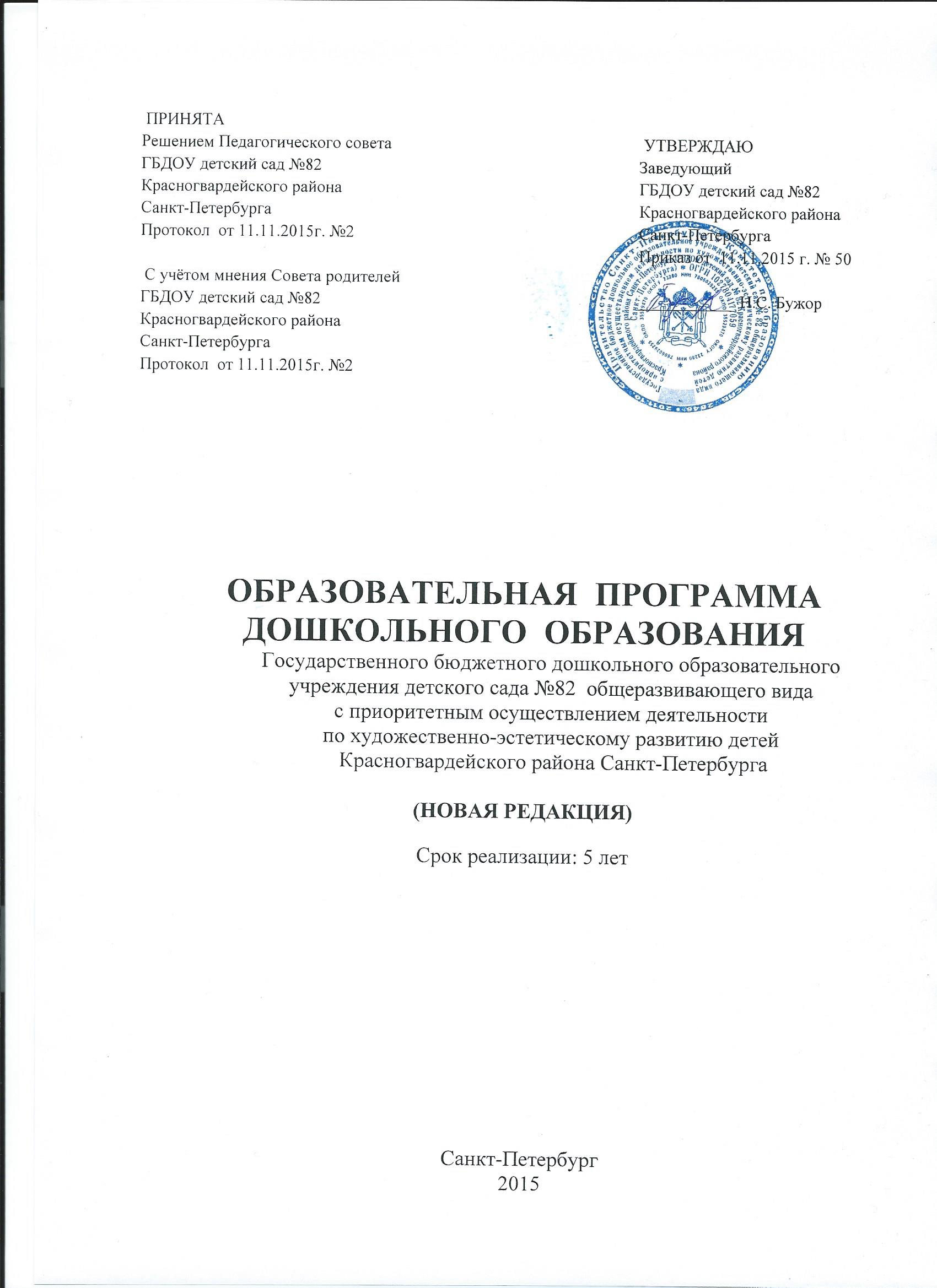 *** Часть, формируемая участниками образовательных отношений*** Часть, формируемая участниками образовательных отношенийЦЕЛЕВОЙ  РАЗДЕЛПояснительная запискаДеятельность Государственного бюджетного дошкольного образовательного учреждения детского сада №82  общеразвивающего видас приоритетным осуществлением деятельности по художественно-эстетическому развитию детей Красногвардейского района Санкт-Петербурга (далее по тексту ГБДОУ)  направлена на формирование общей культуры, развитие физических, интеллектуальных, нравственных, эстетических и личностных качеств, формирование предпосылок учебной деятельности, сохранение и укрепление здоровья детей дошкольного возраста.Образовательная программа дошкольного образования (далее Программа) разработана творческой группой ГБДОУ д/с №82, на основе Федерального государственного образовательного стандарта дошкольного образования, утвержденного приказом Министерства образования и науки Российской Федерации от 17.10.2013 №1155 и с учетом Примерной основной образовательной программы дошкольного образования, одобренной решением федерального учебно-методического объединения по общему образованию, протокол от 20 мая 2015 г. № 2/15.  Образовательная программа дошкольного образования разработана в соответствии с требованиями основных нормативно-правовых документов: Федеральным законом «Об образовании в Российской Федерации» от  От 29.12.2012 № 273-ФЗ Приказом Минобрнауки Российской Федерации от 30.08.2013 N 1014«Об утверждении Порядка организации и осуществления образовательной деятельности по основным общеобразовательным программам - образовательным программам дошкольного образования» (зарегистрирован в Минюсте России 26.09.2013 N 30038).Санитарно-эпидемиологическими требованиями к устройству, содержанию и организации режима работы дошкольных образовательных организаций» - СанПиН 2.4.1.3049-13 (утверждены Постановлением Главного государственного санитарного врача РФ от 15.05.2013 г. № 26) с изменениями на 27.08.2015г.Часть формируемая участниками образовательных отношений составлена на основе  парциальной  программы «Природа и художник» Т.А. Копцева, М., 2008г.Программа является нормативно-управленческим документом организации и определяет  цель, задачи, содержание,  планируемые результаты (целевые ориентиры дошкольного образования) и организацию образовательной деятельности в ГБДОУ и обеспечивает построение целостного педагогического процесса, направленного на полноценное всестороннее развитие ребенка: социально-коммуникативное, познавательное, речевое, художественно-эстетическое,  физическое.Программа служит механизмом реализации Федерального государственного образовательного стандарта дошкольного образования и раскрывает принципы организации, методы, приемы, техники, порядок организации совместной, коллективно-распределенной, партнерской деятельности детей и взрослых в пространстве и во времени, наилучшим образом направленной, способствующей реализации целевых ориентиров, а также подходы к интеграции образовательной деятельности дошкольника.Программа сформирована как программа психолого-педагогической поддержки позитивной социализации и индивидуализации, развития личности детей дошкольного возраста, обеспечивающая разностороннее развитие воспитанников ГБДОУ с учетом их возрастных и индивидуальных особенностей.  Программа направлена на:создание условий развития детей, открывающих возможности для их позитивной социализации, их личностного развития, развития инициативы и творческих способностей на основе сотрудничества со взрослыми и сверстниками и соответствующим возрасту видам деятельности;создание развивающей образовательной среды, которая представляет собой систему условий социализации и индивидуализации детей.Программа обеспечивает развитие личности, мотивации и способностей детей в различных видах деятельности по следующим направлениям развития и образования детей:социально-коммуникативное развитие;познавательное развитие;речевое развитие;художественно-эстетическое развитие;физическое развитие.Программа является внутренним стандартом для всех участников образовательного процесса:Определяет приоритеты в содержании образования и способствует интеграции и координации деятельности всех педагогов ГБДОУ.Способствует адекватности интегративного подхода в содержании образования, взаимному «пронизыванию» различных видов предметности в разных видах и формах детской деятельности.Способствует накоплению  опыта детей в организованной обобщенной предметной среде; в специально продуманной и мотивированной самостоятельной деятельности; в реальном и опосредованном обучении.Обеспечивает реализацию права родителей на информацию об образовательных услугах ГБДОУ, право на выбор образовательных услуг и право на гарантию качества получаемых услугПрограмма определяет обязательную часть (60%)  и часть, формируемую участниками образовательных отношений (***40%)  для детей от 2 лет до прекращения образовательных отношений.Программа реализуется в течение всего времени пребывания детей в ГБДОУ.Программа может корректироваться в связи с изменениями:нормативно-правовой базы ГБДОУ,образовательного запроса родителей,видовой структуры групп,примерных образовательных программ.ГБДОУ создает условия для реализации гарантированного гражданам Российской Федерации права на получение общедоступного и бесплатного дошкольного образования. Цели и задачи ПрограммыЦелью Программы является проектирование социальных ситуаций развития ребенка и развивающей предметно-пространственной среды, обеспечивающих позитивную социализацию, мотивацию и поддержку индивидуальности детей через общение, игру, познавательно-исследовательскую деятельность и другие формы активности. Цели Программы достигаются через решение следующих задач:охрана и укрепление физического и психического здоровья детей, в том числе их эмоционального благополучия;обеспечение равных возможностей для полноценного развития каждого ребенка в период дошкольного детства независимо от места проживания, пола, нации, языка, социального статуса;создание благоприятных условий развития детей в соответствии с их возрастными и индивидуальными особенностями, развитие способностей и творческого потенциала каждого ребенка как субъекта отношений с другими детьми, взрослыми и миром;объединение обучения и воспитания в целостный образовательный процесс на основе духовно-нравственных и социокультурных ценностей, принятых в обществе правил и норм поведения в интересах человека, семьи, общества;формирование общей культуры личности детей, развитие их социальных, нравственных, эстетических, интеллектуальных, физических качеств, инициативности, самостоятельности и ответственности ребенка, формирование предпосылок учебной деятельности;формирование социокультурной среды, соответствующей возрастным и индивидуальным особенностям детей;обеспечение психолого-педагогической поддержки семьи и повышение компетентности родителей (законных представителей) в вопросах развития и образования, охраны и укрепления здоровья детей;обеспечение преемственности целей, задач и содержания дошкольного общего и начального общего образования.*** Цель программы – способствовать разностороннему развитию  личности   ребенка  в разных видах детской деятельности, творческой самореализации. ***  Задачи:Развитие познавательной активности, любознательности, стремления к самостоятельному познанию и размышлению, развитие умственных способностей и речи ребенка;Объединение обучения и воспитания в целостный образовательный процесс с учётом возрастных, индивидуальных, психологических и физиологических  особенностей ребёнкаФормирование общей культуры личности ребёнка, развитие социальных, нравственных, эстетических, интеллектуальных и физических качеств.Создание благоприятных условий развития детей в соответствии с их возрастными и индивидуальными особенностями.Приобщение ребёнка к культуре своей страны и воспитание уважения к другим народам и культурамРазвитие на основе разного образовательного содержания, эмоциональной отзывчивости и способности к сопереживанию.Обеспечение психолого-педагогической поддержки семьи и повышение компетентности родителей в вопросах развития и образования.Принципы и подходы к формированию ПрограммыВ соответствии со Стандартом Программа построена на следующих принципах:Поддержка разнообразия детства. Сохранение уникальности и ценности детства как важного этапа в общем развитии человека. Позитивная социализация ребенка Личностно - развивающий и гуманистический характер взаимодействия взрослых (родителей (законных представителей), педагогических и иных работников Организации) и детей. Содействие и сотрудничество детей и взрослых, признание ребенка полноценным участником (субъектом) образовательных отношений. Сотрудничество Организации с семьей. Сетевое взаимодействие с организациями социализации, образования, охраны здоровья и другими партнерами, которые могут внести вклад в развитие и образование детей, а также использование ресурсов местного сообщества и вариативных программ дополнительного образования детей для обогащения детского развития. Индивидуализация дошкольного образования Возрастная адекватность образования.  Развивающее вариативное образование. Данный принцип предполагает работу педагога с ориентацией на зону ближайшего развития ребенка (Л.С. Выготский), что способствует развитию, расширению как явных, так и скрытых возможностей ребенка. Полнота содержания и интеграция отдельных образовательных областей. Инвариантность ценностей и целей при вариативности средств реализации и достижения целей Программы.*** Принципы и подходы к формированию Программыполноценного проживания ребенком всех этапов детства (раннего и дошкольного возраста). построения образовательной деятельности на основе индивидуальных особенностей каждого ребенка, при котором сам ребенок становится активным в выборе содержания своего образования, становится субъектом дошкольного образования;содействия и сотрудничества детей и взрослых, признания ребенка полноценным участником (субъектом) образовательных отношений;поддержки инициативы детей в различных видах деятельности; формирования познавательных интересов и познавательных действий ребенка.  сотрудничества с семьей;приобщения детей к социокультурным нормам, традициям семьи, общества и государства;возрастной адекватности дошкольного образования (соответствия условий, требований, методов возрасту и особенностям развития) Характеристика особенностей развития детей раннего и дошкольного возраста Возрастные особенности психического и физического развития детей раннего возраста от 2 до 3 летПсихологические особенности детей 2-3 летПсихофизиологические особенности детей 2-3 летВозрастные особенности психического развития детей дошкольного возраста от 3 до 7 летПсихологические особенности детей 3-4 летПсихофизиологические особенности детей 3-4 летПсихологические особенности детей 4-5 летПсихофизиологические особенности детей 4-5 летПсихологические особенности детей 5-6 летПсихофизиологические особенности детей 5-6 летПсихологические особенности детей 6-7 лет	Психофизиологические особенности детей 6-7 летПланируемые результатыРеализация образовательных целей и задач Программы направлена на достижение целевых ориентиров дошкольного образования, которые описаны как основные характеристики развития ребенка. Основные характеристики развития ребенка представлены в виде изложения возможных достижений воспитанников на разных возрастных этапах дошкольного детства. Целевые ориентиры в раннем возрасте (с 2 до 3 лет)К трем годам ребенок:Интересуется окружающими предметами, активно действует с ними, исследует их свойства, экспериментирует. Использует специфические, культурно фиксированные предметные действия, знает назначение бытовых предметов (ложки, расчески, карандаша и пр.) и умеет пользоваться ими. Проявляет настойчивость в достижении результата своих действий; Стремится к общению и воспринимает смыслы в различных ситуациях общения со взрослыми, активно подражает им в движениях и действиях, умеет действовать согласованно; Владеет активной и пассивной речью: понимает речь взрослых, может обращаться с вопросами и просьбами, знает названия окружающих предметов и игрушек;Проявляет интерес к сверстникам; наблюдает за их действиями и подражает им.  Взаимодействие с ровесниками окрашено яркими эмоциями; В короткой игре воспроизводит действия взрослого, впервые осуществляя игровые замещения;Проявляет самостоятельность в бытовых и игровых действиях. Владеет простейшими навыками самообслуживания; Любит слушать стихи, песни, короткие сказки, рассматривать картинки, двигаться под музыку. Проявляет живой эмоциональный отклик на эстетические впечатления. Охотно включается в продуктивные виды деятельности (изобразительную деятельность, конструирование и др.);С удовольствием двигается – ходит, бегает в разных направлениях, стремится осваивать различные виды движения (подпрыгивание, лазанье, перешагивание и пр.).*** Целевые ориентиры в раннем возрасте (с 2 до 3 лет)К трем годам ребёнок:Знает своё имя, пол.   Узнает дом, квартиру, в которой живет, детский сад, группу, своих    воспитателей, няню.   Знает членов своей семьи.  Называет хорошо знакомых животных ближайшего окружения их действия, яркие признаки внешнего вида.Способен не только объединять предметы по внешнему сходству (форма, цвет, величина), но и усваивать общепринятые представления о группах предметов (одежда, посуда, игрушки)Участвует в элементарной исследовательской деятельности по изучению качеств и свойств объектов неживой природы, в посильной деятельности по уходу за растениями уголка природы.1.2.2. Целевые ориентиры на этапе завершения освоения ПрограммыК семи годам:Ребенок овладевает основными культурными способами деятельности, проявляет инициативу и самостоятельность в игре, общении, конструировании и других видах детской активности. Способен выбирать себе род занятий, участников по совместной деятельности;Ребенок положительно относится к миру, другим людям и самому себе, обладает чувством собственного достоинства. Активно взаимодействует со сверстниками и взрослыми, участвует в совместных играх. Способен договариваться, учитывать интересы и чувства других, сопереживать неудачам и радоваться успехам других, адекватно проявлять свои чувства, в том числе чувство веры в себя, старается разрешать конфликты;Ребенок обладает воображением, которое реализуется в разных видах деятельности и прежде всего в игре. Ребенок владеет разными формами и видами игры, различает условную и реальную ситуации, следует игровым правилам; Ребенок достаточно хорошо владеет устной речью, может высказывать свои мысли и желания, использовать речь для выражения своих мыслей, чувств и желаний, построения речевого высказывания в ситуации общения, может выделять звуки в словах, у ребенка складываются предпосылки грамотности;У ребенка развита крупная и мелкая моторика. Он подвижен, вынослив, владеет основными произвольными движениями, может контролировать свои движения и управлять ими; Ребенок способен к волевым усилиям, может следовать социальным нормам поведения и правилам в разных видах деятельности, во взаимоотношениях со взрослыми и сверстниками, может соблюдать правила безопасного поведения и личной гигиены; Ребенок проявляет любознательность, задает вопросы взрослым и сверстникам, интересуется причинно-следственными связями, пытается самостоятельно придумывать объяснения явлениям природы и поступкам людей. Склонен наблюдать, экспериментировать, строить смысловую картину окружающей реальности, обладает начальными знаниями о себе, о природном и социальном мире, в котором он живет. Знаком с произведениями детской литературы, обладает элементарными представлениями из области живой природы, естествознания, математики, истории и т.п. Способен к принятию собственных решений, опираясь на свои знания и умения в различных видах деятельности.Развивающее оценивание качества образовательной деятельности по ПрограммеСистема оценки образовательной деятельности, предусмотренная Программой, предполагает оценивание качества условий образовательной деятельности, обеспечиваемых Организаций, включая психолого-педагогические, кадровые, материально-технические, финансовые, информационно-методические, управление Организацией и т. д..Программой не предусматривается оценивание качества образовательной деятельности Организации на основе достижения детьми планируемых результатов освоения Программы.Целевые ориентиры, представленные в Программе:не подлежат непосредственной оценке;не являются непосредственным основанием оценки как итогового, так и промежуточного уровня развития детей; не являются основанием для их формального сравнения с реальными достижениями детей;не являются основой объективной оценки соответствия установленным требованиям образовательной деятельности и подготовки детей; не являются непосредственным основанием при оценке качества образования. Программой предусмотрена система мониторинга динамики развития детей, динамики их образовательных достижений, основанная на методе наблюдения и включающая:педагогические наблюдения, педагогическую диагностику, связанную с оценкой эффективности педагогических действий с целью их дальнейшей оптимизации;детские портфолио, фиксирующие достижения ребенка в ходе образовательной деятельности; различные шкалы индивидуального развития. Программой предусмотрены следующие уровни системы оценки качества: диагностика развития ребенка, используемая как профессиональный инструмент педагога с целью получения обратной  связи от собственных педагогических действий и планирования дальнейшей индивидуальной работы с детьми по Программе; внутренняя оценка, самооценка Организации;внешняя оценка Организации, в том числе независимая профессиональная и общественная оценка.На уровне образовательной организации система оценки качества реализации Программы решает задачи:повышения качества реализации программы дошкольного образования;реализации требований Стандарта к структуре, условиям и целевым ориентирам основной образовательной программы дошкольной организации; обеспечения объективной экспертизы деятельности Организации в процессе оценки качества программы дошкольного образования; задания ориентиров педагогам в их профессиональной деятельности и перспектив развития самой Организации;создания оснований преемственности между дошкольным и начальным общим образованием.*** Система мониторинга динамики развития детей, динамики их образовательных достижений, основанная на методе наблюдения, включает в себя:педагогическую диагностику, связанную с оценкой эффективности педагогических действий с целью их дальнейшей оптимизации;детские портфолио, фиксирующие достижения ребенка в ходе образовательной деятельности; графики индивидуального развития (индивидуальные маршруты) по необходимости.Педагогическая диагностика развития ребенка, используется как профессиональный инструмент педагога для оптимизации образовательного процесса  в 5 образовательных областях, соответствующих ФГОС (Приказ Министерства образовании и науки № 1155 от 17.10.13г.)Оценка педагогического процесса связана с уровнем овладения каждым ребенком необходимыми навыками и умениями по образовательным областям:« - » - ребенок не может выполнить все параметры оценки, помощь взрослого не принимает;« + »   -  ребенок выполняет все параметры оценки с помощью взрослого;« ++ »  -  ребенок выполняет самостоятельно или с частичной помощью взрослого все параметры оценки.Таблицы педагогической диагностики (Приложение № 1) заполняются дважды в год – в начале (сентябрь-октябрь) и в конце (апрель) учебного года. Это позволяет комплексно оценить каждому педагогу качество образовательной деятельности в группе,  и при необходимости индивидуализировать его - составить индивидуальные маршруты развития ребенка. Тем самым, помочь каждому ребенку овладеть достаточным  уровнем содержания образовательной программы.СОДЕРЖАТЕЛЬНЫЙ РАЗДЕЛОбщие положенияВ содержательном разделе представлены: описание модулей образовательной деятельности в соответствии с направлениями развития ребенка в пяти образовательных областях: социально-коммуникативной, познавательной, речевой, художественно-эстетической и физического развития, с учетом используемых вариативных программ дошкольного образования и методических пособий, обеспечивающих реализацию данного содержания;описание вариативных форм, способов, методов и средств реализации Программы с учетом возрастных и индивидуально-психологических особенностей воспитанников, специфики их образовательных потребностей, мотивов и интересовОписание образовательной деятельности в соответствии с направлениями развития ребенка, представленными в пяти образовательных областяхРанний возраст (с 2 до3 лет)Социально-коммуникативное развитиеВ области социально-коммуникативного развития основными задачами образовательной деятельности являются создание условий для: дальнейшего развития общения ребенка со взрослыми;дальнейшего развития общения ребенка с другими детьми;дальнейшего развития игры дальнейшего развития навыков самообслуживания. В сфере развития общения со взрослымВзрослый удовлетворяет потребность ребенка в общении и социальном взаимодействии, поощряя ребенка к активной речи. Взрослый не стремится искусственно ускорить процесс речевого развития. Он играет с ребенком, используя различные предметы, при этом активные действия ребенка и взрослого чередуются; показывает образцы действий с предметами; создает предметно-развивающую среду для самостоятельной игры-исследования; поддерживает инициативу ребенка в общении и предметно - манипулятивной активности, поощряет его действия.Способствует развитию у ребенка позитивного представления о себе и положительного самоощущения: подносит к зеркалу, обращая внимание ребенка на детали его внешнего облика, одежды; учитывает возможности ребенка, поощряет достижения ребенка, поддерживает инициативность и настойчивость в разных видах деятельности.Взрослый способствует развитию у ребенка интереса и доброжелательного отношения к другим детям: создает безопасное пространство для взаимодействия детей, насыщая его разнообразными предметами, наблюдает за активностью детей в этом пространстве, поощряет проявление интереса детей друг к другу и просоциальное поведение, называя детей по имени, комментируя (вербализируя) происходящее. Особое значение в этом возрасте приобретает вербализация различных чувств детей, возникающих в процессе взаимодействия: радости, злости, огорчения, боли и т. п., которые появляются в социальных ситуациях. Взрослый продолжает поддерживать стремление ребенка к самостоятельности в различных повседневных ситуациях и при овладении навыками самообслуживания. В сфере развития социальных отношений и общения со сверстникамиВзрослый наблюдает за спонтанно складывающимся взаимодействием детей между собой в различных игровых и/или повседневных ситуациях; в случае возникающих между детьми конфликтов не спешит вмешиваться; обращает внимание детей на чувства, которые появляются у них в процессе социального взаимодействия; утешает детей в случае обиды и обращает внимание на то, что определенные действия могут вызывать обиду. В ситуациях, вызывающих позитивные чувства, взрослый комментирует их, обращая внимание детей на то, что определенные ситуации и действия вызывают положительные чувства удовольствия, радости, благодарности и т. п. Благодаря этому дети учатся понимать собственные действия и действия других людей в плане их влияния на других, овладевая таким образом социальными компетентностями.В сфере развития игрыВзрослый организует соответствующую игровую среду, в случае необходимости знакомит детей с различными игровыми сюжетами, помогает освоить простые игровые действия (покормить куклу, помешать в кастрюльке «еду»), использовать предметы-заместители, поддерживает попытки ребенка играть в роли (мамы, дочки, врача и др.), организуют несложные сюжетные игры с несколькими детьми.В сфере социального и эмоционального развитияВзрослый грамотно проводит адаптацию ребенка к Организации, учитывая привязанность детей к близким, привлекает родителей (законных представителей) или родных для участия и содействия в период адаптации. Взрослый, первоначально в присутствии родителей (законных представителей) или близких, знакомится с ребенком и налаживает с ним эмоциональный контакт. В период адаптации взрослый следит за эмоциональным состоянием ребенка и поддерживает постоянный контакт с родителями (законными представителями); предоставляет возможность ребенку постепенно, в собственном темпе осваивать пространство и режим Организации, не предъявляя ребенку излишних требований. Ребенок знакомится с другими детьми. Взрослый же при необходимости оказывает ему в этом поддержку, представляя нового ребенка другим детям, называя ребенка по имени, усаживая его на первых порах рядом с собой. Также в случае необходимости взрослый помогает ребенку найти себе занятия, знакомя его с пространством Организации, имеющимися в нем предметами и материалами. Взрослый поддерживает стремление детей к самостоятельности в самообслуживании (дает возможность самим одеваться, умываться и пр., помогает им), поощряет участие детей в повседневных бытовых занятиях; приучает к опрятности, знакомит с правилами этикета.Познавательное развитиеВ сфере познавательного развития основными задачами образовательной деятельности являются создание условий для:ознакомления детей с явлениями и предметами окружающего мира, овладения предметными действиями;развития познавательно-исследовательской активности и познавательных способностей. В сфере ознакомления с окружающим миромВзрослый знакомит детей с назначением и свойствами окружающих предметов и явлений в группе, на прогулке, в ходе игр и занятий; помогает освоить действия с игрушками-орудиями (совочком, лопаткой и пр.). В сфере развития познавательно-исследовательской активности и познавательных способностейВзрослый поощряет любознательность и исследовательскую деятельность детей, создавая для этого насыщенную предметно-развивающую среду, наполняя ее соответствующими предметами. Для этого можно использовать предметы быта – кастрюли, кружки, корзинки, пластмассовые банки, бутылки,  а также грецкие орехи, каштаны, песок и воду. Взрослый с вниманием относится к проявлению интереса детей к окружающему природному миру, к детским вопросам, не спешит давать готовые ответы, разделяя удивление и детский интерес. Речевое развитиеВ области речевого развития основными задачами образовательной деятельности являются создание условий для: развития речи у детей в повседневной жизни;развития разных сторон речи в специально организованных играх и занятиях.В сфере развития речи в повседневной жизниВзрослые внимательно относятся к выражению детьми своих желаний, чувств, интересов, вопросов, терпеливо выслушивают детей, стремятся понять, что ребенок хочет сказать, поддерживая тем самым активную речь детей. Взрослый не указывает на речевые ошибки ребенка, но повторяет за ним слова правильно. Взрослый использует различные ситуации для диалога с детьми, а также создает условия для развития общения детей между собой. Он задает открытые вопросы, побуждающие детей к активной речи; комментирует события и ситуации их повседневной жизни; говорит с ребенком о его опыте, событиях из жизни, его интересах; инициирует обмен мнениями и информацией между детьми.В сфере развития разных сторон речиВзрослые читают детям книги, вместе рассматривают картинки, объясняют, что на них изображено, поощряют разучивание стихов; организуют речевые игры, стимулируют словотворчество; проводят специальные игры и занятия, направленные на обогащение словарного запаса, развитие грамматического и интонационного строя речи, на развитие планирующей и регулирующей функций речи.Художественно-эстетическое развитиеВ области художественно-эстетического развития основными задачами образовательной деятельности являются создание условий:для развития у детей эстетического отношения к окружающему миру;для приобщения к изобразительным видам деятельности;для приобщения к музыкальной культуре;для приобщения к театрализованной деятельности.В сфере развития у детей эстетического отношения к окружающему мируВзрослые привлекают внимание детей к красивым вещам, красоте природы, произведениям искусства, вовлекают их в процесс сопереживания по поводу воспринятого, поддерживают выражение эстетических переживаний ребенка. В сфере приобщения к изобразительным видам деятельностиВзрослые предоставляют детям широкие возможности для экспериментирования с материалами – красками, карандашами, мелками, пластилином, глиной, бумагой и др.; знакомят с разнообразными простыми приемами изобразительной деятельности; поощряют воображение и творчество детей.В сфере приобщения к музыкальной культуреВзрослые создают в Организации и в групповых помещениях музыкальную среду, органично включая музыку в повседневную жизнь. Предоставляют детям возможность прослушивать фрагменты музыкальных произведений, звучание различных, в том числе детских музыкальных инструментов, экспериментировать с инструментами и звучащими предметами. Поют вместе с детьми песни, побуждают ритмично двигаться под музыку; поощряют проявления эмоционального отклика ребенка на музыку.В сфере приобщения детей к театрализованной деятельностиВзрослые знакомят детей с театрализованными действиями в ходе разнообразных игр, инсценируют знакомые детям сказки, стихи, организуют просмотры театрализованных представлений. Побуждают детей принимать посильное участие в инсценировках, беседуют с ними по поводу увиденного.Физическое развитиеВ области физического развития основными задачами образовательной деятельности являются создание условий: для укрепления здоровья детей, становления ценностей здорового образа жизни;для развития различных видов двигательной активности;для формирования навыков безопасного поведения.В сфере укрепления здоровья детей, становления ценностей здорового образа жизниВзрослые организуют правильный режим дня, приучают детей к соблюдению правил личной гигиены, в доступной форме объясняют, что полезно и что вредно для здоровья.В сфере развития различных видов двигательной активностиВзрослые организую пространственную среду с соответствующим оборудованием – как внутри помещений Организации, так и на внешней ее территории (горки, качели и т. п.) для удовлетворения естественной потребности детей в движении, для развития ловкости, силы, координации и т. п. Проводят подвижные игры, способствуя получению детьми радости от двигательной активности, развитию ловкости, координации движений, правильной осанки. Вовлекают детей в игры с предметами, стимулирующие развитие мелкой моторики.В сфере формирования навыков безопасного поведенияВзрослые создают в Организации безопасную среду, а также предостерегают детей от поступков, угрожающих их жизни и здоровью. Требования безопасности не должны реализовываться за счет подавления детской активности и препятствования деятельному исследованию мира.*** Ранний возраст (с 2 до3 лет) Социально-коммуникативное развитиеПознавательное развитиеРечевое развитиеХудожественно-эстетическое развитиеФизическое развитиеДошкольный возрастСоциально-коммуникативное развитиеВ области социально-коммуникативного развития ребенка в условиях информационной социализации основными задачами образовательной деятельности являются создание условий для: развития положительного отношения ребенка к себе и другим людям;развития коммуникативной и социальной компетентности, в том числе информационно-социальной компетентности;развития игровой деятельности; развития компетентности в виртуальном поиске.В сфере развития положительного отношения ребенка к себе и другим людямВзрослые создают условия для формирования у ребенка положительного самоощущения – уверенности в своих возможностях, в том, что он хороший, его любят.Способствуют развитию у ребенка чувства собственного достоинства, осознанию своих прав и свобод (иметь собственное мнение, выбирать друзей, игрушки, виды деятельности, иметь личные вещи, по собственному усмотрению использовать личное время).Взрослые способствуют развитию положительного отношения ребенка к окружающим его людям: воспитывают уважение и терпимость к другим детям и взрослым, вне зависимости от их социального происхождения, расовой и национальной принадлежности, языка, вероисповедания, пола, возраста, личностного и поведенческого своеобразия; воспитывают уважение к чувству собственного достоинства других людей, их мнениям, желаниям, взглядам.В сфере развития коммуникативной и социальной компетентностиУ детей с самого раннего возраста возникает потребность в общении и социальных контактах. Первый социальный опыт дети приобретают в семье, в повседневной жизни, принимая участие в различных семейных событиях. Уклад жизни и ценности семьи оказывают влияние на социально-коммуникативное развитие детей. Взрослые создают в Организации различные возможности для приобщения детей к ценностям сотрудничества с другими людьми, прежде всего, реализуя принципы личностно-развивающего общения и содействия, предоставляя детям возможность принимать участие в различных событиях, планировать совместную работу. Это способствует развитию у детей чувства личной ответственности, ответственности за другого человека, чувства «общего дела», понимания необходимости согласовывать с партнерами по деятельности мнения и действия. Взрослые помогают детям распознавать эмоциональные переживания и состояния окружающих, выражать собственные переживания. Способствуют формированию у детей представлений о добре и зле, обсуждая с ними различные ситуации из жизни, из рассказов, сказок, обращая внимание на проявления щедрости, жадности, честности, лживости, злости, доброты, таким образом создавая условия освоения ребенком этических правил и норм поведения.Взрослые предоставляют детям возможность выражать свои переживания, чувства, взгляды, убеждения и выбирать способы их выражения, исходя из имеющегося у них опыта. Эти возможности свободного самовыражения играют ключевую роль в развитии речи и коммуникативных способностей, расширяют словарный запас и умение логично и связно выражать свои мысли, развивают готовность принятия на себя ответственности в соответствии с уровнем развития. Интерес и внимание взрослых к многообразным проявлениям ребенка, его интересам и склонностям повышает его доверие к себе, веру в свои силы. Возможность внести свой вклад в общее дело и повлиять на ход событий, например при участии в планировании, возможность выбора содержания и способов своей деятельности помогает детям со временем приобрести способность и готовность к самостоятельности и участию в жизни общества, что характеризует взрослого человека современного общества, осознающего ответственность за себя и сообщество.Взрослые способствуют развитию у детей социальных навыков: при возникновении конфликтных ситуаций не вмешиваются, позволяя детям решить конфликт самостоятельно и помогая им только в случае необходимости. В различных социальных ситуациях дети учатся договариваться, соблюдать очередность, устанавливать новые контакты. Взрослые способствуют освоению детьми элементарных правил этикета и безопасного поведения дома, на улице. Создают условия для развития бережного, ответственного отношения ребенка к окружающей природе, рукотворному миру, а также способствуют усвоению детьми правил безопасного поведения, прежде всего на своем собственном примере и примере других, сопровождая собственные действия и/или действия детей комментариями.В сфере развития игровой деятельностиВзрослые создают условия для свободной игры детей, организуют и поощряют участие детей в сюжетно-ролевых, дидактических, развивающих компьютерных играх и других игровых формах; поддерживают творческую импровизацию в игре. Используют дидактические игры и игровые приемы в разных видах деятельности и при выполнении режимных моментов. *** Социально-коммуникативное развитие.Формы  и методы, используемые в работе в данном направлении в зависимости от возраста.Младший дошкольный возраст (от 3 до 4 лет)Средний дошкольный возраст (от 4 до 5 лет)Старший дошкольный возраст (от 5 до 7 лет)Познавательное развитиеВ области познавательного развития ребенка основными задачами образовательной деятельности являются создание условий для: развития любознательности, познавательной активности, познавательных способностей детей;развития представлений в разных сферах знаний об окружающей действительности, в том числе о виртуальной среде, о возможностях и рисках Интернета. В сфере развития любознательности, познавательной активности, познавательных способностейВзрослые создают насыщенную предметно-пространственную среду, стимулирующую познавательный интерес детей, исследовательскую активность, элементарное экспериментирование с различными веществами, предметами, материалами.Ребенок с самого раннего возраста проявляет исследовательскую активность и интерес к окружающим предметам и их свойствам, а в возрасте 3-5 лет уже обладает необходимыми предпосылками для того, чтобы открывать явления из естественнонаучной области, устанавливая и понимая простые причинные взаимосвязи «если… то…».Уже в своей повседневной жизни ребенок приобретает многообразный опыт соприкосновения с объектами природы – воздухом, водой, огнем, землей (почвой), светом, различными объектами живой и неживой природы и т. п. Ему нравится наблюдать природные явления, исследовать их, экспериментировать с ними. Он строит гипотезы и собственные теории, объясняющие явления, знакомится с первичными закономерностями, делает попытки разбираться во взаимосвязях, присущих этой сфере. Возможность свободных практических действий с разнообразными материалами, участие в элементарных опытах и экспериментах имеет большое значение для умственного и эмоционально-волевого развития ребенка, способствует построению целостной картины мира, оказывает стойкий долговременный эффект. У ребенка формируется понимание, что окружающий мир полон загадок, тайн, которые еще предстоит разгадать. Таким образом, перед ребенком открывается познавательная перспектива дальнейшего изучения природы, мотивация расширять и углублять свои знания.Помимо поддержки исследовательской активности, взрослый организует познавательные игры, поощряет интерес детей к различным развивающим играм и занятиям, например лото, шашкам, шахматам, конструированию и пр.В сфере развития представлений в разных сферах знаний об окружающей действительностиВзрослые создают возможности для развития у детей общих представлений об окружающем мире, о себе, других людях, в том числе общих представлений в естественнонаучной области, математике, экологии. Взрослые читают книги, проводят беседы, экскурсии, организуют просмотр фильмов, иллюстраций познавательного содержания и предоставляют информацию в других формах. Побуждают детей задавать вопросы, рассуждать, строить гипотезы относительно наблюдаемых явлений, событий. Знакомство с социокультурным окружением предполагает знакомство с названиями улиц, зданий, сооружений, организаций и их назначением, с транспортом, дорожным движением и правилами безопасности, с различными профессиями людей.Усвоение детьми ценностей, норм и правил, принятых в обществе, лучше всего происходит при непосредственном участии детей в его жизни, в практических ситуациях, предоставляющих поводы и темы для дальнейшего обсуждения.Широчайшие возможности для познавательного развития предоставляет свободная игра. Следуя интересам и игровым потребностям детей, взрослые создают для нее условия, поддерживают игровые (ролевые) действия, при необходимости предлагают варианты развертывания сюжетов, в том числе связанных с историей и культурой, а также с правилами поведения и ролями людей в социуме.Участвуя в повседневной жизни, наблюдая за взрослыми, ребенок развивает математические способности и получает первоначальные представления о значении для человека счета, чисел, приобретает знания о формах, размерах, весе окружающих предметов, времени и пространстве, закономерностях и структурах. Испытывая положительные эмоции от обращения с формами, количествами, числами, а также с пространством и временем, ребенок незаметно для себя начинает еще до школы осваивать их математическое содержание.Благодаря освоению математического содержания окружающего мира в дошкольном возрасте у большинства детей развиваются предпосылки успешного учения в школе и дальнейшего изучения математики на протяжении всей жизни. Для этого важно, чтобы освоение математического содержания на ранних ступенях образования сопровождалось позитивными эмоциями – радостью и удовольствием. Предлагая детям математическое содержание, нужно также иметь в виду, что их индивидуальные возможности и предпочтения будут различными и поэтому освоение детьми математического содержания носит сугубо индивидуальный характер. По завершении этапа дошкольного образования между детьми наблюдается большой разброс в знаниях, умениях и навыках, касающихся математического содержания. В соответствии с принципом интеграции образовательных областей Программа предполагает взаимосвязь математического содержания с другими разделами Программы. Особенно тесно математическое развитие в раннем и дошкольном возрасте связано с социально-коммуникативным и речевым развитием. Развитие математического мышления происходит и совершенствуется через речевую коммуникацию с другими детьми и взрослыми, включенную в контекст взаимодействия в конкретных ситуациях.Воспитатели систематически используют ситуации повседневной жизни для математического развития, например, классифицируют предметы, явления, выявляют последовательности в процессе действий «сначала это, потом то…» (ход времени, развитие сюжета в сказках и историях, порядок выполнения деятельности и др.), способствуют формированию пространственного восприятия (спереди, сзади, рядом, справа, слева и др.) и т. п., осуществляя при этом речевое сопровождение.Элементы математики содержатся и могут отрабатываться на занятиях музыкой и танцами, движением и спортом. На музыкальных занятиях при освоении ритма танца, при выполнении физических упражнений дети могут осваивать счет, развивать пространственную координацию. Для этого воспитателем совместно с детьми осуществляется вербализация математических знаний, например фразами «две ноги и две руки», «встать парами», «рассчитаться на первый и второй», «в команде играем вчетвером»; «выполняем движения под музыку в такт: раз, два, три, раз, два, три»; «встаем в круг» и др. Математические элементы могут возникать в рисунках детей (фигуры, узоры), при лепке, конструировании и др. видах детской творческой активности. Воспитатели обращают внимание детей на эти элементы, проговаривая их содержание и употребляя соответствующие слова-понятия (круглый, больше, меньше, спираль – о домике улитки, квадратный, треугольный – о рисунке дома с окнами и т. п.).У детей развивается способность ориентироваться в пространстве (право, лево, вперед, назад и т. п.); сравнивать, обобщать (различать, классифицировать) предметы; понимать последовательности, количества и величины; выявлять различные соотношения (например, больше – меньше, толще – тоньше, длиннее – короче, тяжелее – легче и др.); применять основные понятия, структурирующие время (например, до – после, вчера – сегодня – завтра, названия месяцев и дней); правильно называть дни недели, месяцы, времена года, части суток. Дети получают первичные представления о геометрических формах и признаках предметов и объектов (например, круглый, с углами, с таким-то количеством вершин и граней), о геометрических телах (например, куб, цилиндр, шар).У детей формируются представления об использовании слов, обозначающих числа. Они начинают считать различные объекты (например, предметы, звуки и т. п.) до 10, 20 и далее, в зависимости от индивидуальных особенностей развития. Развивается понимание соотношения между количеством предметов и обозначающим это количество числовым символом; понимание того, что число является выражением количества, длины, веса, времени или денежной суммы; понимание назначения цифр как способа кодировки и маркировки числа (например, номер телефона, почтовый индекс, номер маршрута автобуса).Развивается умение применять такие понятия, как «больше, меньше, равно»; устанавливать соотношения (например, «как часто», «как много», «насколько больше») использовать в речи геометрические понятия (например, «треугольник, прямоугольник, квадрат, круг, куб, шар, цилиндр, точка, сторона, угол, площадь, вершина угла, грань»). Развивается способность воспринимать «на глаз» небольшие множества до 6–10 объектов (например, при играх с использованием игральных костей или на пальцах рук). Развивается способность применять математические знания и умения в практических ситуациях в повседневной жизни (например, чтобы положить в чашку с чаем две ложки сахара), в различных видах образовательной деятельности (например, чтобы разделить кубики поровну между участниками игры), в том числе в других образовательных областях.Развитию математических представлений способствует наличие соответствующих математических материалов, подходящих для счета, сравнения, сортировки, выкладывания последовательностей и т. п.Программа оставляет Организации право выбора способа формирования у воспитанников математических представлений, в том числе с учетом особенностей реализуемых основных образовательных программ, используемых вариативных образовательных программ. *** Познавательное развитиеМладший дошкольный возраст (с 3 до 4 лет)Средний дошкольный возраст (с 4 до 5 лет)Старший дошкольный возраст (с 5 до 6 лет)Старший дошкольный возраст (с 6 до 7 лет)Подготовительная группа          Речевое развитиеВ области речевого развития ребенка основными задачами образовательной деятельности является создание условий для: формирования основы речевой и языковой культуры, совершенствования разных сторон речи ребенка;приобщения детей к культуре чтения художественной литературы.В сфере совершенствования разных сторон речи ребенкаРечевое развитие ребенка связано с умением вступать в коммуникацию с другими людьми, умением слушать, воспринимать речь говорящего и реагировать на нее собственным откликом, адекватными эмоциями, то есть тесно связано с социально-коммуникативным развитием. Полноценное речевое развитие помогает дошкольнику устанавливать контакты, делиться впечатлениями. Оно способствует взаимопониманию, разрешению конфликтных ситуаций, регулированию речевых действий. Речь как важнейшее средство общения позволяет каждому ребенку участвовать в беседах, играх, проектах, спектаклях, занятиях и др., проявляя при этом свою индивидуальность. Педагоги должны стимулировать общение, сопровождающее различные виды деятельности детей, например, поддерживать обмен мнениями по поводу детских рисунков, рассказов и т. д.Овладение речью (диалогической и монологической) не является изолированным процессом, оно происходит естественным образом в процессе коммуникации: во время обсуждения детьми (между собой или со взрослыми) содержания, которое их интересует, действий, в которые они вовлечены. Таким образом, стимулирование речевого развития является сквозным принципом ежедневной педагогической деятельности во всех образовательных областях. Взрослые создают возможности для формирования и развития звуковой культуры, образной, интонационной и грамматической сторон речи, фонематического слуха, правильного звуко и слово произношения, поощряют разучивание стихотворений, скороговорок, чистоговорок, песен; организуют речевые игры, стимулируют словотворчество.В сфере приобщения детей к культуре чтения литературных произведенийВзрослые читают детям книги, стихи, вспоминают содержание и обсуждают вместе с детьми прочитанное, способствуя пониманию, в том числе на слух. Детям, которые хотят читать сами, предоставляется такая возможность. У детей активно развивается способность к использованию речи в повседневном общении, а также стимулируется использование речи в области познавательно-исследовательского, художественно-эстетического, социально-коммуникативного и других видов развития. Взрослые могут стимулировать использование речи для познавательно-исследовательского развития детей, например отвечая на вопросы «Почему?..», «Когда?..», обращая внимание детей на последовательность повседневных событий, различия и сходства, причинно-следственные связи, развивая идеи, высказанные детьми, вербально дополняя их. Например, ребенок говорит: «Посмотрите на это дерево», а педагог отвечает: «Это береза. Посмотри, у нее набухли почки и уже скоро появятся первые листочки».Детям с низким уровнем речевого развития взрослые позволяют отвечать на вопросы не только словесно, но и с помощью жестикуляции или специальных средств.Речевому развитию способствуют наличие в развивающей предметно-пространственной среде открытого доступа детей к различным литературным изданиям, предоставление места для рассматривания и чтения детьми соответствующих их возрасту книг, наличие других дополнительных материалов, например плакатов и картин, рассказов в картинках, аудиозаписей литературных произведений и песен, а также других материалов.*** Речевое развитиеМладший дошкольный возраст (с 3 до 4 лет)Средний дошкольный возраст (с 4 до 5 лет)Старший дошкольный возраст (с 5 до 7 лет)Художественно-эстетическое развитиеВ области художественно-эстетического развития ребенка основными задачами образовательной деятельности являются создание условий для: развития у детей интереса к эстетической стороне действительности, ознакомления с разными видами и жанрами искусства (словесного, музыкального, изобразительного), в том числе народного творчества;развития способности к восприятию музыки, художественной литературы, фольклора; приобщения к разным видам художественно-эстетической деятельности, развития потребности в творческом самовыражении, инициативности и самостоятельности в воплощении художественного замысла.В сфере развития у детей интереса к эстетической стороне действительности, ознакомления с разными видами и жанрами искусства, в том числе народного творчестваПрограмма относит к образовательной области художественно-эстетического развития приобщение детей к эстетическому познанию и переживанию мира, к искусству и культуре в широком смысле, а также творческую деятельность детей в изобразительном, пластическом, музыкальном, литературном и др. видах художественно-творческой деятельности. Эстетическое отношение к миру опирается прежде всего на восприятие действительности разными органами чувств. Взрослые способствуют накоплению у детей сенсорного опыта, обогащению чувственных впечатлений, развитию эмоциональной отзывчивости на красоту природы и рукотворного мира, сопереживания персонажам художественной литературы и фольклора. Взрослые знакомят детей с классическими произведениями литературы, живописи, музыки, театрального искусства, произведениями народного творчества, рассматривают иллюстрации в художественных альбомах, организуют экскурсии на природу, в музеи, демонстрируют фильмы соответствующего содержания, обращаются к другим источникам художественно-эстетической информации.В сфере приобщения к разным видам художественно-эстетической деятельности, развития потребности в творческом самовыражении, инициативности и самостоятельности в воплощении художественного замыслаВзрослые создают возможности для творческого самовыражения детей: поддерживают инициативу, стремление к импровизации при самостоятельном воплощении ребенком художественных замыслов; вовлекают детей в разные виды художественно-эстетической деятельности, в сюжетно-ролевые и режиссерские игры, помогают осваивать различные средства, материалы, способы реализации замыслов. В изобразительной деятельности (рисовании, лепке) и художественном конструировании взрослые предлагают детям экспериментировать с цветом, придумывать и создавать композицию; осваивать различные художественные техники, использовать разнообразные материалы и средства. В музыкальной деятельности (танцах, пении, игре на детских музыкальных инструментах) – создавать художественные образы с помощью пластических средств, ритма, темпа, высоты и силы звука. В театрализованной деятельности, сюжетно-ролевой и режиссерской игре – языковыми средствами, средствами мимики, пантомимы, интонации передавать характер, переживания, настроения персонажей.*** Художественно-эстетическое развитие (приоритетное направление  в ДОУ)Младший дошкольный возраст (с 3 до 4 лет)Средний дошкольный возраст (с 4 до 5 лет)Старший дошкольный возраст (с 5 до 7 лет)Физическое развитиеВ области физического развития ребенка основными задачами образовательной деятельности являются создание условий для: становления у детей ценностей здорового образа жизни;развития представлений о своем теле и своих физических возможностях;приобретения двигательного опыта и совершенствования двигательной активности; формирования начальных представлений о некоторых видах спорта, овладения подвижными играми с правилами.В сфере становления у детей ценностей здорового образа жизниВзрослые способствуют развитию у детей ответственного отношения к своему здоровью. Они рассказывают детям о том, что может быть полезно и что вредно для их организма, помогают детям осознать пользу здорового образа жизни, соблюдения его элементарных норм и правил, в том числе правил здорового питания, закаливания и пр. Взрослые способствуют формированию полезных навыков и привычек, нацеленных на поддержание собственного здоровья, в том числе формированию гигиенических навыков. Создают возможности для активного участия детей в оздоровительных мероприятиях.         В сфере совершенствования двигательной активности детей, развития представлений о своем теле и своих физических возможностях, формировании начальных представлений о спортеВзрослые уделяют специальное внимание развитию у ребенка представлений о своем теле, произвольности действий и движений ребенка.Для удовлетворения естественной потребности детей в движении взрослые организуют пространственную среду с соответствующим оборудованием как внутри помещения так и на внешней территории (горки, качели и т. п.), подвижные игры (как свободные, так и по правилам), занятия, которые способствуют получению детьми положительных эмоций от двигательной активности, развитию ловкости, координации движений, силы, гибкости, правильного формирования опорно-двигательной системы детского организма. Взрослые поддерживают интерес детей к подвижным играм, занятиям на спортивных снарядах, упражнениям в беге, прыжках, лазании, метании и др.; побуждают детей выполнять физические упражнения, способствующие развитию равновесия, координации движений, ловкости, гибкости, быстроты, крупной и мелкой моторики обеих рук, а также правильного не наносящего ущерба организму выполнения основных движений.Взрослые проводят физкультурные занятия, организуют спортивные игры в помещении и на воздухе, спортивные праздники; развивают у детей интерес к различным видам спорта, предоставляют детям возможность кататься на коньках, лыжах, ездить на велосипеде, плавать, заниматься другими видами двигательной активности.*** Физическое развитиеМладший дошкольный возраст (с 3 до 4 лет) Средний дошкольный возраст (с 4 до 5 лет)Старший дошкольный возраст (с 5 до 7 лет)	 2.3.  Описание вариативных форм, способов, методов и средств  реализации ОП с учетом возрастных  и индивидуальных особенностей  воспитанников, специфики их образовательных потребностей и интересов   Дошкольный период имеет большое значение для   становления психики и личности ребенка. Развитие у каждого дошкольника происходит неравномерно  в разные возрастные периоды, т. е. каждый ребенок имеет свои индивидуальные особенности, которые    зависят от факторов генетики и среды. В  практике дошкольного образования  часто встречаются дети, которых условно можно объединить в одну группу –   дети с особыми образовательными потребностями.  Дети с повышенной  активностью; С пониженной активностью или медлительные дети;Дети с признаками  неуверенного поведения; Часто отсутствующие детиИндивидуальный образовательный маршрут дошкольника.      В практике, процесс обучения и воспитания, в основном, ориентируется на определенный уровень развития ребенка, но каждый воспитанник  имеет свои потенциальные возможности.     Одним из решений в данной ситуации является составление и реализация индивидуального образовательного маршрута (далее – ИОМ). Индивидуализация обучения, воспитания и коррекции направлена, прежде всего, на преодоление несоответствия между уровнем образовательной программы и реальными возможностями каждого воспитанника. Индивидуальный образовательный маршрут - это персональный путь реализации личностного потенциала ребенка (воспитанника) в образовании и обучении.При разработке индивидуального маршрута дошкольника, мы опираемся на следующие принципы:• Принцип опоры на обучаемость ребенка.
• Принцип соотнесения уровня актуального развития и зоны ближайшего развития. Соблюдение данного принципа предполагает выявление потенциальных способностей к усвоению новых знаний, как базовой характеристики, определяющей проектирование индивидуальной траектории развития ребенка.
• Принцип соблюдения интересов ребенка. Л.М. Шипицина называет его «на стороне ребенка». Причиной любой проблемной ситуации развития ребенка выступает как сам ребенок, так и его социальное окружение. В сложных ситуациях требуется объективный анализа проблемы, учет жизненного опыта взрослых, их многочисленных возможностей независимой самореализации, учет множества социальных структур и организаций. А на стороне ребенка часто бывает только он сам. Специалист системы сопровождения призван решить каждую проблемную ситуацию с максимальной пользой для ребенка.
• Принцип тесного взаимодействия и согласованности работы «команды» специалистов, в ходе изучения ребенка (явления, ситуации).
• Принцип непрерывности, когда ребенку гарантировано непрерывное сопровождение на всех этапах помощи в решении проблемы. Специалист сопровождения прекратит поддержку ребенка только тогда, когда проблема будет решена или подход к решению будет очевиден.
• Принцип отказа от усредненного нормирования. Реализация данного принципа - это опора предполагает избегание прямого оценочного подхода при диагностическом обследовании уровня развития ребенка, ведущего в своем предельном выражении к стремлению «навешивать ярлыки», понимание того, что есть норма. «Нормы - это не среднее, что есть (или стандартное, что необходимо), а то, что лучшее, что возможно в конкретном возрасте для конкретного ребенка при соответствующих условиях. Одна из важнейших задач специалистов, реализующих идеологию психолого-педагогического сопровождения индивидуального развития ребенка, состоит в том, чтобы эти условия определить, а при необходимости и создать» (В.И. Слободчиков).
• Принцип опоры на детскую субкультуру. Каждый ребенок, обогащая себя традициями, нормами и способами, выработанными детским сообществом, проживает полноценный детский опыт.Цель создания индивидуального образовательного маршрута (ИОМ):Создание в детском саду условий, способствующих позитивной социализации дошкольников, их социально – личностного развития, которое неразрывно связано с общими процессами интеллектуального, эмоционального, эстетического, физического и других видов развития личности ребенка.Задачи:• Создать благоприятную предметно-развивающую среду для социального развития ребенка;
• Организовать единую систему работы администрации, педагогических сотрудников, медицинского персонала ДОО и родителей по социально-личностному развитию ребенка;
• Совершенствовать стиль общения педагога с ребенком: придерживаться психологически-корректного стиля общения, добиваться уважения и доверия воспитанника;• Создать условия для развития положительного отношения ребенка к себе, другим людям, окружающему миру;• Развивать коммуникативную и социальную компетентность детей;
• Формировать у ребенка чувство собственного достоинства, осознания своих прав и свобод (право иметь собственное мнение, выбирать друзей, игрушки, виды деятельности, иметь личные вещи, по собственному усмотрению использовать личное время).Методы, используемые в работе:• Беседы, игры, занятия, чтение художественной литературы, этюды, направленные на знакомство с различными эмоциями и чувствами, с «волшебными» средствами понимания;
• Игры, упражнения и тренинги, способствующие развитию эмоционально- личностной и поведенческой сфер (развитие коммуникативных навыков и улучшение взаимоотношений с окружающими, снятие страхов и повышение уверенности в себе, снижение агрессии и ослабление негативных эмоций)
• Занятия, игры и упражнения на развитие психических процессов, (памяти, внимания, восприятия, мышления, воображения);
• Приемы арт - терапии (куклотерапия, изотерапия, сказкотерапия);
• Релаксационные психогимнастические упражнения (расслабление мышц лица, шеи, туловища, рук, ног и т.д.)Особенности работы воспитателя по созданию индивидуального маршрута ребенка1 этап. Выбор: Коллегиальное решение для работы по построению индивидуального маршрута развития;
2 этап. Наблюдение: 
• Наблюдение за ребенком в организованной взрослым деятельности;
• Наблюдение за ребенком в свободной деятельности;
• Беседа о склонностях и предпочтениях ребенка с педагогами;
• Беседа о склонностях и предпочтениях ребенка с родителями;
3 этап. Диагностика:
• Определение «проблемных» и «успешных» зон развития (углубленное диагностическое обследование)
• Построение маршрута с ориентированием на зону ближайшего развития ребенка
• Подбор методик, определение методов и приемов работы4 этап. Работа:
• Подбор индивидуальных заданий
• Связь с родителями и педагогами
• Домашние задания
• Корректировка задач, методов работы с ребенком
5 этап. Контроль:
• Итоговая диагностика
• Представление работ ребенка на мероприятиях ДООПриложение №1: карта  индивидуального образовательного маршрута воспитанника (.)Способы и направления поддержки детской инициативыПсихолого-педагогические условия, обеспечивающие развитие ребенкаПрограмма предполагает создание следующих психолого-педагогических условий, обеспечивающих развитие ребенка в соответствии с его возрастными и индивидуальными возможностями и интересами.1. Личностно-порождающее взаимодействие взрослых с детьми, предполагающее создание таких ситуаций, в которых каждому ребенку предоставляется возможность выбора деятельности, партнера, средств и пр.; обеспечивается опора на его личный опыт при освоении новых знаний и жизненных навыков.2. Ориентированность педагогической оценки на относительные показатели детской успешности, то есть сравнение нынешних и предыдущих достижений ребенка, стимулирование самооценки.3. Формирование игры как важнейшего фактора развития ребенка.4. Создание развивающей образовательной среды, способствующей физическому, социально-коммуникативному, познавательному, речевому, художественно-эстетическому развитию ребенка и сохранению его индивидуальности.5. Сбалансированность репродуктивной (воспроизводящей готовый образец) и продуктивной (производящей субъективно новый продукт) деятельности, то есть деятельности по освоению культурных форм и образцов и детской исследовательской, творческой деятельности; совместных и самостоятельных, подвижных и статичных форм активности.6. Участие семьи как необходимое условие для полноценного развития ребенка дошкольного возраста.7. Профессиональное развитие педагогов, направленное на развитие профессиональных компетентностей, в том числе коммуникативной компетентности и мастерства мотивирования ребенка, а также владения правилами безопасного пользования Интернетом, предполагающее создание сетевого взаимодействия педагогов и управленцев, работающих по Программе.Взаимодействие взрослых с детьми является важнейшим фактором развития ребенка и пронизывает все направления образовательной деятельности. С помощью взрослого и в самостоятельной деятельности ребенок учится познавать окружающий мир, играть, рисовать, общаться с окружающими. Процесс приобщения к культурным образцам человеческой деятельности (культуре жизни, познанию мира, речи, коммуникации, и прочим), приобретения культурных умений при взаимодействии со взрослыми и в самостоятельной деятельности в предметной среде называется процессом овладения культурными практиками.Процесс приобретения общих культурных умений во всей его полноте возможен только в том случае, если взрослый выступает в этом процессе в роли партнера, а не руководителя, поддерживая и развивая мотивацию ребенка. Партнерские отношения взрослого и ребенка в Организации и в семье являются разумной альтернативой двум диаметрально противоположным подходам: прямому обучению и образованию, основанному на идеях «свободного воспитания». Основной функциональной характеристикой партнерских отношений является равноправное относительно ребенка включение взрослого в процесс деятельности. Взрослый участвует в реализации поставленной цели наравне с детьми, как более опытный и компетентный партнер. Для личностно-порождающего взаимодействия характерно принятие ребенка таким, какой он есть, и вера в его способности. Взрослый не подгоняет ребенка под какой-то определенный «стандарт», а строит общение с ним с ориентацией на достоинства и индивидуальные особенности ребенка, его характер, привычки, интересы, предпочтения. Он сопереживает ребенку в радости и огорчениях, оказывает поддержку при затруднениях, участвует в его играх и занятиях. Взрослый старается избегать запретов и наказаний. Ограничения и порицания используются в случае крайней необходимости, не унижая достоинство ребенка. Такой стиль воспитания обеспечивает ребенку чувство психологической защищенности, способствует развитию его индивидуальности, положительных взаимоотношений со взрослыми и другими детьми.Личностно-порождающее взаимодействие способствует формированию у ребенка  различных позитивных качеств. Ребенок учится уважать себя и других, так как отношение ребенка к себе и другим людям всегда отражает характер отношения к нему окружающих взрослых. Он приобретает чувство уверенности в себе, не боится ошибок. Когда взрослые предоставляют ребенку  самостоятельность, оказывают поддержку, вселяют веру в его силы, он не пасует перед трудностями, настойчиво ищет пути их преодоления.Ребенок не боится быть самим собой, быть искренним. Когда взрослые поддерживают индивидуальность ребенка, принимают его таким, каков он есть, избегают неоправданных ограничений и наказаний, ребенок не боится быть самим собой, признавать свои ошибки. Взаимное доверие между взрослыми и детьми способствует истинному принятию ребенком моральных норм.Ребенок учится брать на себя ответственность за свои решения и поступки. Ведь взрослый везде, где это возможно, предоставляет ребенку  право выбора того или действия. Признание за ребенком права иметь свое мнение, выбирать занятия по душе, партнеров по игре способствует формированию у него личностной зрелости и, как следствие, чувства ответственности за свой выбор. Ребенок приучается думать самостоятельно, поскольку взрослые не навязывают ему своего решения, а способствуют тому, чтобы он принял собственное.Ребенок учится адекватно выражать свои чувства. Помогая ребенку осознать свои переживания, выразить их словами, взрослые содействуют формированию у него умения проявлять чувства социально приемлемыми способами.Ребенок учится понимать других и сочувствовать им, потому что получает этот опыт из общения со взрослыми и переносит его на других людей.2.5.  Особенности взаимодействия педагогического коллектива с семьями  воспитанниковТесное сотрудничество с семьей делает успешной работу Организации. Только в диалоге обе стороны могут узнать, как ребенок ведет себя в другой жизненной среде. Обмен информацией о ребенке является основой для воспитательного партнерства между родителями (законными представителями) и воспитателями, то есть для открытого, доверительного и интенсивного сотрудничества обеих сторон в общем деле образования и воспитания детей.Взаимодействие с семьей в духе партнерства в деле образования и воспитания детей является предпосылкой для обеспечения их полноценного развития. Партнерство означает, что отношения обеих сторон строятся на основе совместной ответственности за воспитание детей. Кроме того, понятие «партнерство» подразумевает, что семья и Организация равноправны, преследуют одни и те же цели и сотрудничают для их достижения. Согласие партнеров с общими целями и методами воспитания и сотрудничество в их достижении позволяют объединить  усилия и обеспечить преемственность и взаимодополняемость в семейном и внесемейном образовании.Диалог с родителями (законными представителями) необходим также для планирования педагогической работы. Знание педагогами семейного уклада доверенных им детей позволяет эффективнее решать образовательные задачи, передавая детям дополнительный опыт.Педагоги, в свою очередь, также должны делиться информацией с родителями(законными представителями) о своей работе и о поведении детей во время пребывания в Организации. Родители (законные представители), как правило, хотят знать о возможностях сотрудничества, способствующего адаптации ребенка к Организации, его развитию, эффективному использованию предлагаемых форм образовательной работы. В этом случае ситуативное взаимодействие способно стать настоящим образовательным партнерством.***Особенности взаимодействия педагогического коллектива с семьями       воспитанниковОдни из основных принципов дошкольного образования: сотрудничество Организации с семьей; приобщение детей к социокультурным нормам, традициям семьи, общества и государства.Стандарт направлен на решение такой задачи, как обеспечения психолого-педагогической поддержки семьи и повышения компетентности родителей (законных представителей) в вопросах развития и образования, охраны и укрепления здоровья детейФормы взаимодействия ДОУ и семьи:Информационно-аналитическиеПознавательныеДосуговыеНаглядно-информационные            Взаимодействие родителей и педагогов предполагает объединение усилий для совместного оптимального решения педагогических проблем в области обучения, развития и воспитания детей.При осуществлении взаимодействия и определении его форм  следует учитывать ряд положений:необходимость корректного и добровольного привлечения  родителей к педагогическому процессу;использование вариативных форм взаимодействия  (дистантных - контактных, индивидуальных - коллективных) с целью обеспечения личностно- ориентированного подхода; признание уникальности и вариативности взаимодействия родителей и педагогов;необходимость последовательной и системной  работы по активизации взаимодействия родителей и педагогов; активизация взаимодействия с  родителями с опорой на повышение  их компетентности по данному вопросу, включающее расширение и углубления  их знаний по проблеме; развитие педагогических умений;включение в процесс решения проблемы не только родителей и педагогов, но других субъектов (психолога, администрации,  школьных учителей).            Выбор  формы взаимодействия и количества мероприятий, определение  их тематики  определяется задачами работы,  особенностями контингента родителей. Данных форм не должно быть много, но они должны быть адресными, позволять решать поставленные задачи, содержать конкретную необходимую родителям информацию, «работать» на  эффективное развитие дошкольников.В  ДОУ используются следующие формы работы с семьей.Информационно - аналитические формы:Анкетирование. Один из распространенных методов диагностики, который используется работниками ДОУ с целью изучения семьи, выяснения образовательных потребностей родителей, установления контакта с её членами, для согласования воспитательных воздействий на ребенкаПолучив реальную картину, на основе собранных данных педагогом определяется и вырабатывается тактика общения с каждым родителем и ребёнком. Это помогает лучше ориентироваться в педагогических потребностях каждой семьи, учесть ее индивидуальные особенности.На основе анкетных данным можно разработать критерии  «включенности» родителей в образовательный процесс. Он может отражать количественные показатели присутствия родителей на групповых мероприятиях: посещение родительских собраний и консультаций; присутствие родителей на детских праздниках, участие родителей в подготовке и проведении экскурсий, тематических занятий; участие в выставках, вернисажах; выпуск журналов и книг; посещение «Дня открытых дверей»; помощь родителей в оснащении педагогического процесса. А так же качественные показатели: инициативность, ответственность, отношение родителей к продуктам совместной деятельности детей и взрослых. Такой анализ позволяет выделить три группы родителей.Родители – лидеры, которые умеют и с удовольствием участвуют в воспитательно-образовательном процессе, видят ценность любой работы детского учреждения.Родители – исполнители, которые принимают участие при условии значимой мотивации.Родители – критические наблюдатели. Изменение восприятия родителей как участников образовательного процесса привело к изменению понимания типов семей: активные участники педагогического процесса, заинтересованные в успешности своих детей; заинтересованные, но желающие решить проблемы с помощью специалистов; равнодушные, живущие по принципу «меня воспитывали так же».Всё это поможет воспитателю найти дифференцированный подход к родителям во время проведения совместных мероприятий.Письменные формы взаимодействия с родителями.Как и когда использовать письменные формы общения?Когда нехватка времени или сложности с графиком работы родителей мешают вам встретиться с ними лично; если у вас нет телефона или вы хотите обсудить какой-либо вопрос лично, то поддерживать контакт с родителями вам помогут некоторые формы письменного общения. Но злоупотреблять такими формами общения не стоит. Так как они не способствуют сплочению детско-родительского коллектива группы. А некоторые (брошюра, пособие, бюллетень, отчёт) более приемлемы для организации работы с родителями в рамках всего детского сада.Брошюры.  Брошюры помогают родителям узнать о детском саде. Брошюры могут описать концепцию детского сада и дать общую информацию о нем.Пособия. Пособия содержат подробную информацию о детском саде. Семьи могут обращаться к пособиям в течение всего года.Еженедельные записки. Еженедельная записка, адресованная непосредственно родителям, сообщает семье о здоровье, настроении, поведении ребенка в детском саду, о его любимых занятиях и другую информацию.Неформальные записки. Воспитатели могут посылать с ребенком короткие записки домой, чтобы информировать семью о новом достижении ребенка или о только что освоенном навыке, поблагодарить семью за оказанную помощь; здесь могут быть записи детской речи, интересные высказывания ребенка и др. Семьи также могут посылать в детский сад записки, выражающие благодарность или содержащие просьбы.Личные блокноты. Такие блокноты могут каждый день курсировать между детским садом и семьей, чтобы делиться информацией о том, что происходит дома и в детском саду. Семьи могут извещать воспитателей об особых семейных событиях, таких, как дни рождения, новая работа, поездки, гости.Познавательные формы.Общее родительское собрание ДОУ.  Его цель - координация действий родительской общественности и педагогического коллектива по вопросам образования, воспитания, оздоровления и развития воспитанников  На общих родительских собраниях обсуждаются проблемы воспитания детей. Как и любое родительское собрание требует тщательной предварительной подготовки Для родителей, вновь принятых в ДОУ детей, целесообразно провести экскурсию по детскому саду с объяснением профиля и задач учреждения, познакомить со специалистами; можно издать буклет, рекламу, рассказывающие о конкретном учреждении или показать презентацию; организовать выставку работ детей и т.д.Педагогический совет с участием родителей. Целью данной формы работы с семьей является привлечение родителей к активному осмыслению проблем воспитания детей в семье на основе учета индивидуальных потребностей.        Тематические консультации организуются с целью ответить на все вопросы, интересующие родителей. Часть консультации посвящается трудностям воспитания детей. Они могут проводиться и специалистами по общим и специальным вопросам, например, развитию музыкальности у ребенка, охране его психики, обучению грамоте и др. Консультации близки к беседам, основная их разница в том, что последние предусматривают диалог, его ведет организатор бесед. Педагог стремится дать родителям квалифицированный совет, чему-то научить. Эта форма помогает ближе узнать жизнь семьи и оказать помощь там, где больше всего она нужна, побуждает родителей серьезно присматриваться к детям, задумываться над тем, какими путями их лучше воспитывать. Главное назначение консультации — родители убеждаются в том, что в детском саду они могут получить поддержку и совет. Групповые собрания родителей — это форма организованного ознакомления родителей с задачами, содержанием и методами воспитания детей определенного возраста в условиях детского сада и семьи (обсуждаются проблемы жизнедеятельности группы).Рекомендуется проводить 3-4 собрания в год продолжительностью 1,5 ч. Темы необходимо формулировать проблемно, например: «Послушен ли ваш ребенок?», «Как играть с ребенком?», «Нужно ли наказывать детей?» и др.При подготовке к родительскому собранию следует придерживаться следующих правил:собрание должно быть целенаправленным;отвечать запросам и интересам родителей;иметь четко обозначенный практический характер;проводиться в форме диалога;на собрании не стоит придавать гласности неудачи детей, просчеты родителей в воспитании.Повестка дня собраний может быть разнообразной, с учетом пожеланий родителей.  Традиционно она включает в себя чтение доклада, хотя от этого следует уходить, лучше вести диалог с использованием методов активизации родителей. Не рекомендуется применять в работе с родителями казенных слов типа «доклад», «мероприятия», «повестка дня», «явка строго обязательна». Если педагог читает текст, не отрываясь, складывается впечатление, что он некомпетентен в излагаемых вопросах. В сообщении важно представить особенности жизни группы и каждого ребенка. К выступлению на собраниях могут подключаться специалисты детского сада (врач, логопед, психолог и др.), а также специалисты среди родителей, которые имеют отношение к дошкольному детству (педиатр, юрист, библиотекарь и др.).Собрание готовится заранее, объявление вывешивается за 3—5 дней. В объявлении можно поместить небольшие задания для родителей, например, понаблюдать за поведением детей, сформированными навыками, обратить внимание на детские вопросы и т.д. Задания обусловлены темой предстоящего собрания. Как показывает опыт, родители активнее реагируют на индивидуальные приглашения, особенно если в их подготовке принимали участие дети.При подготовке к собранию можно пользоваться следующим планом:Анкетирование родителей по теме собрания. Анкеты заполняются дома, до собрания, их результаты используются в ходе его проведения.Изготовление приглашений каждой семье (в виде аппликации, рисунка, открытки и т.д.). Важно, чтобы в изготовлении приглашений принимали участие дети.Изготовление памяток с советами на тему собрания. Их содержание должно быть кратким, текст напечатан крупным шрифтом.Подготовка конкурсов, выставок.Запись на магнитофон ответов детей по теме собрания.Приглашение на собрание сказочного героя (использование сюрпризного момента).Подготовка плакатов по теме собрания и т.д. «Круглый стол». В нетрадиционной обстановке с обязательным участием специалистов обсуждаются с родителями актуальные проблемы воспитания.Родительский совет группы. Родительский совет – это группа родителей, которая регулярно собирается для того, чтобы содействовать администрации ДОУ, воспитателям группы в совершенствовании условий для осуществления образовательного процесса, охраны жизни и здоровья воспитанников, свободного развития личности; участвовать в организации и проведении совместных мероприятий. Как правило, в члены родительского совета выбирают родителей с активной жизненной позицией, которые заинтересованы в улучшении пребывания детей в ДОУ.Открытые занятия с детьми в ДОУ для родителей. Родителей знакомят со структурой и спецификой проведения занятий в ДОУ. Можно включить в занятие элементы беседы с родителями. «Дни открытых дверей». «Дни открытых дверей» дают родителям возможность увидеть стиль общения педагогов с детьми, самим «включиться» в общение и деятельность детей и педагогов. В этот день родители, а также другие близкие ребенку люди, принимающие непосредственное участие в его воспитании (бабушки, дедушки, братья и сестры), имеют возможность свободно посетить дошкольное учреждение; пройти по всем его помещениям, ознакомиться с жизнью ребенка в детском саду, увидеть, как ребенок занимается и отдыхает, пообщаться с его друзьями и воспитателями. Родители, наблюдая деятельность педагога и детей, могут сами поучаствовать в играх, занятиях и т.д. Презентация дошкольного учреждения. В результате такой формы работы родители знакомятся с уставом ДОУ, программой развития и коллективом педагогов, получают полезную информацию о содержании работы с детьми, платных и бесплатных услугах.Клубы для родителей. Данная форма общения предполагает установление между педагогами и родителями доверительных отношений, осознание педагогами значимости семьи в воспитании ребенка, а родителями — что педагоги имеют возможность оказать им помощь в решении возникающих трудностей воспитания. Заседания клубов для родителей осуществляются регулярно. Выбор темы для обсуждения обусловливается интересами и запросами родителей. Педагоги стремятся не просто сами подготовить полезную и интересную информацию по волнующей родителей проблеме, но и приглашают различных специалистов.Вечера вопросов и ответов. Это форма позволяет родителям уточнить свои педагогические знания, применить их на практике, узнать о чем-либо новом, пополнить знаниями друг друга, обсудить некоторые проблемы развития детей.Мини-собрания. Выявляется интересная семья, изучается ее опыт воспитания. Далее она приглашает к себе две-три семьи, разделяющие ее позиции в семейном воспитании. Таким образом, в узком кругу обсуждается интересующая всех тема.Тренинги.  Тренинговые игровые упражнения и задания помогают дать оценку различным способам взаимодействия с ребенком, выбрать более удачные формы обращения к нему и общения с ним, заменять нежелательные конструктивными. Родитель, вовлекаемый в игровой тренинг, начинает общение с ребенком, постигает новые истины.  Дни добрых дел. Дни добровольной посильной помощи родителей группе, ДОУ - ремонт игрушек, мебели, группы, помощь в создании предметно – развивающей среды в группе. Такая форма позволяет налаживать атмосферу теплых, доброжелательных взаимоотношений между воспитателем и родителями. В зависимости от плана работы, необходимо составить график помощи родителей, обговорить каждое посещение, вид помощи, которую может оказать родитель и т.д.Педагогические беседы с родителями. Оказание родителям своевременной помощи по тому или иному вопросу воспитания. Это одна из наиболее доступных форм установления связи с семьей. Беседа может быть как самостоятельной формой, так и применяться в сочетании с другими, например, она может быть включена в собрание, посещение семьи.Цель педагогической беседы — обмен мнениями по тому или иному вопросу; ее особенность — активное участие и воспитателя и родителей. Беседа может возникать стихийно по инициативе и родителей и педагога. Последний продумывает, какие вопросы задаст родителям, сообщает тему и просит их подготовить вопросы, на которые бы они хотели получить ответ. Планируя тематику бесед, надо стремиться к охвату по возможности всех сторон воспитания. В результате беседы родители должны получить новые знания по вопросам обучения и воспитания дошкольника. Кроме того, беседы должны отвечать определенным требованиям:быть конкретными и содержательными;давать родителям новые знания по вопросам обучения и воспитания детей;пробуждать интерес к педагогическим проблемам;повышать чувство ответственности за воспитание детей.Как правило, беседа начинается с общих вопросов, надо обязательно приводить факты, положительно характеризующие ребенка. Рекомендуется детально продумать ее начало, от которого зависит успех и ход. Беседа индивидуальна и адресуется конкретным людям. Воспитателю следует подобрать рекомендации, подходящие для данной семьи, создать обстановку, располагающую «излить» душу. Например, педагог хочет выяснить особенности воспитания ребенка в семье. Можно начать эту беседу с положительной характеристики ребенка, показать, пусть даже незначительные его успехи и достижения. Затем можно спросить у родителей, как им удалось добиться положительных результатов в воспитании. Далее можно тактично остановиться на проблемах воспитания ребенка, которые, на взгляд воспитателя, еще необходимо доработать. Например: «Вместе с тем, хотелось бы обратить внимание на воспитание трудолюбия, самостоятельности, закаливание ребенка и др.». Дать конкретные советы.Индивидуальные консультации. Консультации по своему характеру близки к беседе. Разница в том, что беседа – это диалог воспитателя и родителя, а проводя консультацию, отвечая на вопросы родителей, педагог стремится дать квалифицированный совет.Индивидуальные блокноты, куда воспитатель записывает успехи детей по разным видам деятельности, родители могут помечать, что их интересует в воспитании детей.Досуговые формы:Праздники, утренники, мероприятия (концерты, соревнования). К данной группе форм относятся проведение педагогами дошкольных учреждений традиционных совместных праздников и досугов, спортивных развлечений. Такие вечера помогают создать эмоциональный комфорт в группе, сблизить участников педагогического процесса. Родители могут проявить смекалку и фантазию в различных конкурсах. Они могут выступать в роли непосредственных участников: участвовать в составлении сценария, читать стихотворения, петь песни, играть на музыкальных инструментах и рассказывать интересные истории и т.д.Выставки работ родителей и детей, семейные вернисажи. Такие выставки, как правило, демонстрируют результаты совместной деятельности родителей и детей. Это важный момент в построении взаимоотношений между ребёнком и родителем и значимый для воспитателя (повышение активности родителей в жизни группы, один из показателей комфортности внутрисемейных отношений). К данным формам также можно отнести:выпуск стенгазеты домашние гостиные работа театральной труппы дети – родители (совместная постановка спектаклей);семейные встречимузыкальные и литературные салоныколлекционирование и т.д.Наглядно-информационные формы.Наглядно-информационные формы условно разделены на две подгруппы: Задачами одной из них — информационно-ознакомительной — является ознакомление родителей с самим дошкольным учреждением, особенностями его работы, с педагогами, занимающимися воспитанием детей, и преодоление поверхностных мнений о работе дошкольного учреждения.Задачи другой группы — информационно-просветительской — близки к задачам познавательных форм и направлены на обогащение знаний родителей об особенностях развития и воспитания детей дошкольного возраста. Их специфика заключается в том, что общение педагогов с родителями здесь не прямое, а опосредованное — через газеты, организацию выставок и т.д., поэтому они были выделены в самостоятельную подгруппу, а не объединены с познавательными формами.В их использовании необходимо соблюдать принцип целенаправленности и принцип систематичности. Главная задача данных форм работы - познакомить родителей с условиями, задачами, содержанием и методами воспитания детей в ДОУ (группе) и способствовать преодолению поверхностного суждения о роли детского сада, оказывать практическую помощь семье. К ним относятся: фотофрагменты организации различных видов деятельности, режимных моментов, занятий;выставки детских работ,стенды, ширмы, папки-передвижки.Группа информационно-ознакомительных форм:          Уголок для родителей. В нем размещается полезная для родителей  информация: режим дня группы, расписание занятий, полезные статьи и справочные материалы-пособия для родителей. Материалы родительского уголка можно разделить по содержанию на две части:материалы информационного характера: распорядок дня, объявления различного характера;материалы, освещающие вопросы воспитания детей в детском саду и семье. В них отражается текущая работа по воспитанию и развитию детей. Родители наглядно видят, как можно оборудовать уголок или комнату для ребенка, получают ответы на поставленные вопросы, узнают, какие консультации будут проводиться в ближайшее время.Содержание родительского уголка должно быть кратким, ясным, разборчивым:  Выбрать подходящее местоОбязательно должны присутствовать плакаты со справочной информацией: родителям о правах ребенка, ОБЖ родителям (правила личной безопасности),  советы врачей, родители и их обязанности и пр.Обратить внимание на содержание справочных материалов. Все статьи должны быть написаны доступным языком, без сложных терминов, размер шрифта букв - не менее 14 кеглей. Информацию дополнить красочными рисунками.Подготовить и поместить информацию о детском учреждении и персонале, с указанием контактных телефонов. Это даст родителям возможность получать личные консультации в случае необходимости. Выставки, вернисажи детских работ. Их цель – продемонстрировать родителям важность разделов программы и успехи детей по освоению программы (рисунки, самодельные игрушки, детские книги, альбомы и т.д.).Информационные листы. Они могут нести в себе следующую информацию:информацию о дополнительных занятиях с детьми объявления о собраниях, событиях, экскурсиях;просьбы о помощи;благодарность добровольным помощникам и т.д.Памятки для родителей. Небольшое описание (инструкция) правильного (грамотного) по выполнению каких либо действий Папки–передвижки. Формируются по тематическому принципу: «Чтобы наши дети не болели», «Роль отца в воспитании детей» и т.д. Папка дается во временное пользование родителям. Когда родители ознакомятся с содержанием папки-передвижки, с ними следует побеседовать о прочитанном, ответить на возникшие вопросы, выслушать предложения и т.д. Родительская газета оформляется самими родителями. В ней они отмечают интересные случаи из жизни семьи, делятся опытом воспитания по отдельным вопросам. Например, «Выходной день семьи», «Моя мама», «Мой папа», «Я дома» и т.д.К данным формам работы с родителями можно отнести иоформление фотомонтажей;совместное создание предметно – развивающей среды;семейный и групповые альбомы «Наша дружная семейка», «Наша жизнь день за днем», «Воспитание со всех сторон»;фотовыставки «Моя бабушка - лучше всех», «Мама и я, счастливые мгновения», «Папа, мама, я - дружная семья»;эмоциональный уголок «Я сегодня вот такой», «Здравствуйте, я пришел» и другие.***Содержание коррекционно-развивающей деятельностиКоррекционно-развивающая работа осуществляется педагогом-психологом и учителем-логопедом с детьми, имеющими определенные нарушения развития.Предметом деятельности педагога-психолога по данному направлению является организация развивающих занятий, направленных на коррекцию определенных трудностей развития. Развивающие и коррекционные занятия для воспитанников, направлены на выработку способов саморегуляции в разнообразных образовательных ситуациях, и помогают достигнуть позитивных изменений, стать успешными.Выбор форм, технологий, содержания работы и адресной группы осуществляется после психологической диагностики.Направление реализуется по следующим разделам:развивающая работа в период адаптации в ДОО развивающая работа в период возрастных кризисов;развивающая работа по коррекции проблем в развитии у воспитанников.Задачи разделов зависят от конкретных проявлений проблем, и решаются в процессе проведения занятий педагогом-психологом. Занятия с детьми проводятся циклично и имеют в каждом цикле определенное количество встреч. Задачи разделов могут реализоваться и через  их интегрирование в образовательный процесс, организуемый педагогами ДОУ. Помощь педагогам в интеграции развивающих задач в практику работы с детьми оказывает   педагог-психолог.Психологический инструментарий выбирается по принципу целостного воздействия на личность ребенка. В работе педагога-психолога предполагается использование разнообразных видов игр, творческих заданий, проблемных ситуаций, этюдов, свободной недирективной деятельности воспитанников.В содержании  работы учителя-логопеда учитываются общие и специфические особенности  речевого развития детей дошкольного возраста, новые вариативные формы организации своевременной коррекции отклонений речевого развития, а также необходимость взаимодействия целей и задач дифференцированного и интегрированного обучения и воспитания детей.  Коррекционная работы учителя-логопеда реализуется в рамках работы логопункта для детей с логопедическим заключением «нарушение произношения отдельных звуков» (НПОЗ)Сроки логопедической работы находятся в прямой зависимости от степени выраженности у детей речевых нарушений, их индивидуально-личностных особенностей.ОРГАНИЗАЦИОННЫЙ РАЗДЕЛ3.1. Материально-техническое обеспечение ПрограммыСозданные материально-технические условия, обеспечивают:возможность достижения  воспитанниками планируемых результатов освоения Программы; выполнение Организацией требований:санитарно-эпидемиологических правил и нормативов: к условиям размещения организаций, осуществляющих образовательную деятельность,оборудованию и содержанию территории,помещениям, их оборудованию и содержанию,естественному и искусственному освещению помещений,отоплению и вентиляции,водоснабжению и канализации,организации питания,медицинскому обеспечению,приему детей в организации, осуществляющие образовательную деятельность,организации режима дня,организации физического воспитания,личной гигиене персонала;пожарной безопасности и электро безопасности;охране здоровья воспитанников и охране труда работников Организации;Организация имеет необходимое для всех видов образовательной деятельности воспитанников педагогической, административной и хозяйственной деятельности оснащение и оборудование:учебно-методический комплект Программы (в т. ч. комплект различных развивающих игр);помещения для занятий и проектов, обеспечивающие образование детей через игру, общение, познавательно-исследовательскую деятельность и другие формы активности ребенка с участием взрослых и других детей; оснащение предметно-развивающей среды, включающей средства образования и воспитания, подобранные в соответствии с возрастными и индивидуальными особенностями детей дошкольного возраста,мебель, техническое оборудование, спортивный и хозяйственный инвентарь, инвентарь для художественного творчества, музыкальные инструменты.*** Материально-техническое обеспечение образовательного процесса.Для  обеспечения образовательного процесса в учреждении оснащены групповые помещения, музыкальный зал,  физкультурный зал,  кабинет логопеда, кабинет психолога. Для  проведения непрерывной образовательной деятельности (НОД) с использованием ИКТ имеется интерактивная доска, персональный компьютер, проектор.Групповые помещения оснащены наборным полотном,  ковролиновым полотном, магнитной доской, магнитофоном3.2.  Особенности организации развивающей предметно-пространственной средыРазвивающая предметно-пространственная среда – часть образовательной среды, представленная специально организованным пространством (помещениями Организации, прилегающими и другими территориями, предназначенными для реализации Программы), материалами, оборудованием, электронными образовательными ресурсами (в том числе  развивающими компьютерными играми) и средствами обучения и воспитания детей дошкольного возраста, охраны и укрепления их здоровья, предоставляющими возможность учета особенностей и коррекции недостатков их развития.В соответствии со Стандартом РППС должна обеспечивать и гарантировать:охрану и укрепление физического и психического здоровья и эмоционального благополучия детей, в том числе с учетом специфики информационной социализации и рисков Интернет-ресурсов, проявление уважения к их человеческому достоинству, чувствам и потребностям, формирование и поддержку положительной самооценки, уверенности в собственных возможностях и способностях, в том числе при взаимодействии детей друг с другом и в коллективной работе;максимальную реализацию образовательного потенциала пространства Организации, группы и прилегающих территорий, приспособленных для реализации образовательной программы, а также материалов, оборудования и инвентаря для развития детей дошкольного возраста в соответствии с потребностями каждого возрастного этапа, охраны и укрепления их здоровья, возможностями учета особенностей и коррекции недостатков их развития;построение вариативного развивающего образования, ориентированного на возможность свободного выбора детьми материалов, видов активности, участников совместной деятельности и общения как с детьми разного возраста, так и со взрослыми, а также свободу в выражении своих чувств и мыслей;создание условий для ежедневной трудовой деятельности и мотивации непрерывного самосовершенствования и профессионального развития педагогических работников, а также содействие в определении собственных целей, личных и профессиональных потребностей и мотивов;открытость дошкольного образования и вовлечение родителей (законных представителей) непосредственно в образовательную деятельность, осуществление их поддержки в деле образования и воспитания детей, охране и укреплении их здоровья, а также поддержки образовательных инициатив внутри семьи;построение образовательной деятельности на основе взаимодействия взрослых с детьми, ориентированного на уважение достоинства и личности, интересы и возможности каждого ребенка и учитывающего социальную ситуацию его развития и соответствующие возрастные и индивидуальные особенности (недопустимость как искусственного ускорения, так и искусственного замедления развития детей);создание равных условий, максимально способствующих реализации различных образовательных программ в Организации, для детей, принадлежащих к разным национально-культурным, религиозным общностям и социальным слоям, а также имеющих различные (в том числе ограниченные) возможности здоровья. Предметно-пространственная среда должна обеспечивать возможность реализации разных видов детской активности, в том числе с учетом специфики информационной социализации детей и правил безопасного пользования Интернетом: игровой, коммуникативной, познавательно-исследовательской, двигательной, конструирования, восприятия произведений словесного, музыкального и изобразительного творчества, продуктивной деятельности и пр. в соответствии с потребностями каждого возрастного этапа детей, охраны и укрепления их здоровья, возможностями учета особенностей и коррекции недостатков их развития.Развивающая предметно-пространственная среда Организации создается педагогами для развития индивидуальности каждого ребенка с учетом его возможностей, уровня активности и интересов, поддерживая формирование его индивидуальной траектории развития. Для выполнения этой задачи РППС должна быть: содержательно-насыщенной – включать средства обучения (в том числе технические и информационные), материалы (в том числе расходные), инвентарь, игровое, спортивное и оздоровительное оборудование, которые позволяют обеспечить игровую, познавательную, исследовательскую и творческую активность всех категорий детей, экспериментирование с материалами, доступными детям; двигательную активность, в том числе развитие крупной и мелкой моторики, участие в подвижных играх и соревнованиях; эмоциональное благополучие детей во взаимодействии с предметно-пространственным окружением; возможность самовыражения детей;трансформируемой – обеспечивать возможность изменений РППС в зависимости от образовательной ситуации, в том числе меняющихся интересов, мотивов и возможностей детей;полифункциональной – обеспечивать возможность разнообразного использования составляющих РППС (например, детской мебели, матов, мягких модулей, ширм, в том числе природных материалов) в разных видах детской активности;доступной – обеспечивать свободный доступ воспитанников (в том числе детей с ограниченными возможностями здоровья) к играм, игрушкам, материалам, пособиям, обеспечивающим все основные виды детской активности;безопасной – все элементы РППС должны соответствовать требованиям по обеспечению надежности и безопасность их использования, такими как санитарно-эпидемиологические правила и нормативы и правила пожарной безопасности, а также правила безопасного пользования Интернетом.            Компьютерно - техническое оснащение Организации может использоваться для различных целей: для демонстрации детям познавательных, художественных, мультипликационных фильмов, литературных, музыкальных произведений и др.; для поиска в информационной среде материалов, обеспечивающих реализацию основной образовательной программы; для предоставления информации о Программе семье, всем заинтересованным лицам, вовлеченным в образовательную деятельность, а также широкой общественности; для обсуждения с родителями (законными представителями)детей вопросов, связанных с реализацией Программы и т. п.Для организации РППС в семейных условиях родителям (законным представителям) также рекомендуется ознакомиться с образовательной программой Организации, которую посещает ребенок, для соблюдения единства семейного и общественного воспитания. Знакомство с Программой будет способствовать конструктивному взаимодействию семьи и Организации в целях поддержки индивидуальности ребенка.3.3.  Обеспеченность методическими материалами и средствами обучения и воспитанияМладший дошкольный возраст (2-4года)Средний дошкольный возраст (4 -5 лет)Старший дошкольный возраст (от 5 до 6 лет)Старший дошкольный возраст (от 6 до 7 лет)3.4. *** Планирование образовательной деятельностиПланирование деятельности педагогов опирается на результаты педагогической оценки индивидуального развития детей и должно быть направлено в первую очередь на создание психолого-педагогических условий для развития каждого ребенка, в том числе, на  формирование развивающей предметно-пространственной среды.  3.4.1***Особенности традиционных событий, праздников, мероприятий3.4.2***Тематическое годовое планирование с учётом парциальной программы (Т.А. Копцева, «Природа и художник)Цель программы: формировать у детей дошкольного возраста целостные представления о природе как живом организме.
          Программа сочетает в себе формирование у детей 3—6 лет представлений о природе как живом организме и развитие их творческой деятельности. Средствами изобразительного искусства автор предлагает решать задачи экологического и эстетического воспитания детей, приобщать их к мировой художественной культуре, посредством системы творческих заданий развивать у дошкольников эмоционально-ценностное отношение к миру, а также их собственные творческие навыки и умения.На каждом занятии изобразительного искусства решаются следующие задачи:передавать и накапливать опыт эстетического (эмоционально-ценностного) отношения к миру, формировать экологическую культуру ребенка, воспитывать духовно богатую личность;передавать и приумножать опыт творческой деятельности, формировать «культуру творческой личности» (самореализация личности);обучать способам деятельности, формировать умения и навыки детей в изобразительных, декоративных и конструктивных видах творчества, обучать «языку изобразительного искусства»;приобщать к мировой художественной культуре.Для занятий по изобразительному искусству с дошкольниками актуальны все четыре задачи. Однако приоритетную роль в системе художественно-творческого развития личности имеет первая — передача и накопление опыта эстетического (эмоционально-ценностного) отношения к миру. Осуществляя эту воспитательную задачу, педагог развивает и формирует в детях:умение одухотворять (очеловечивать) «живую» и «неживую» природу;способность идентифицировать себя с предметами и явлениями природы, другим человеком или героем художественного произведения;готовность прочувствовать боль и радость живых существ, сопереживать им, выражать свое неравнодушное отношение к редким и находящимся под угрозой исчезновения (занесенным в Красную книгу) видам растений и животных;стремление заботиться о тех, кто зависит от человека, препятствовать насилию над природой, по мере сил облагораживать ее;умение восхищаться красотой и многообразием природных форм, замечать в неприметном значительное, любоваться уголками родной и экзотической природы;способность чувствовать характер и изменчивость природных явлений, выражать свое отношение к ним в пейзажах-настроениях (утро, день, вечер, ночь, осень, зима, весна, лето);готовность эмоционально переживать образную форму произведений изобразительного искусства и т.п.Программа «Природа и художник» рассчитана на четыре года (вторая младшая, средняя, старшая и подготовительная к школе группы). Система художественно-творческих заданий имеет концентрический принцип построения. Каждая новая ступень вбирает в себя основное содержание предыдущих, раскрывая его на новом уровне сложности.1.   Вторая младшая группа «Художник, природа и я».2.   Средняя группа «Художник и природа родного края».3.   Старшая группа «Художник и природа нашей страны».4. Подготовительная к школе группа «Художник и природа пяти континентов».         Структурная особенность программы — блочно-тематическое планирование содержания занятий. Основные разделы программы группируются вокруг единой темы. Содержание каждой ступени основывается на четырех тематических блоках: «Мир природы», «Мир животных», «Мир человека», «Мир искусства». Темы внутри каждого блока могут быть переставлены, педагог сам определяет порядок их рассмотрения.Годовое тематическое планирование с учётом парциальной программы находиться в Приложение №23.5.  Методическое обеспечение образовательной деятельностиЭлектронные образовательные ресурсыЖурнал "Дошкольное воспитание"    http://www.dovosp.ruЖурнал "Воспитатель ДОУ". http://doshkolnik.ruЖурнал «Детский сад от А до Я»  http://detsad-journal.narod.ru/ http://www.solnyshko.ee –3.6.   Режим дня  3.6.1. Примерный режим дня В тёплое время года приём детей осуществляется на улице.При температуре воздуха ниже  –15С и скорости ветра более 7м/с продолжительность прогулки сокращается.3.6.2 Система организации гибкого режимаГибкий режим – это система быстрого реагирования на внезапно изменившуюся ситуацию, учитывающая все возможные нестандартные ситуации: плохую погоду, отсутствие персонала, желание родителей приводить и забирать ребенка в удобное для них время, карантины, адаптационный период.3.6.3.  Щадящий режим1. Щадящий режим назначается детям с 3 и 4 группой здоровья, детям перенёсшим       заболевания, для снижения физической и интеллектуальной нагрузки.2. Щадящий режим назначается медицинским работником3. Щадящий режим после перенесённого заболевания назначается по рекомендациям    участкового педиатра или врача ДОУ на определённый срок, в зависимости от     состояния здоровья ребёнка, диагноза заболевания.4. Щадящий режим выполняется персоналом, работающим с ребёнком5. Условные обозначения:(1*) – дети с 3 и 4 группой здоровья(2*) – дети после ОРВИ, гриппа, острого отита, аденоидита, ветреной оспы,             краснухи, коклюша(3*) – дети после острого бронхита, острой пневмании, скарлатины, паротита 3.6.4  Режим двигательной активности детей в течение дня3.7. Организация образовательного процесса в летний периодОсновными целями и задачами работы ДОУ в летний период являются:Цели: сохранение и укрепление физического и психического здоровья воспитанников в летний период с учётом их индивидуальных особенностей; удовлетворение потребностей растущего организма в  летнем отдыхе, творческой деятельности и движении. Задачи:1. Создать условия, обеспечивающие охрану жизни и укрепление здоровья воспитанникам, способствовать их физическому и умственному развитию путём активизации движений и целенаправленного общения с природой.2. Реализовать систему мероприятий, направленных на оздоровление и физическое воспитание детей раннего и дошкольного возраста, развитие самостоятельности, любознательности и двигательной активности. Совершенствовать речь детей, развивать их эмоциональную сферу.3. Осуществлять педагогическое и санитарное просвещение родителей (законных представителей) по вопросам воспитания и оздоровления детей в летний период.4. Продолжать работу по улучшению пространственного окружения прогулочных участков ДОУ.Принципы и подходы работы в летний оздоровительный периодОсновные принципы:- принцип развивающего образования, целью которого является развитие ребенка;- принцип научной обоснованности и практической применимости (содержание программы соответствует основным положениям возрастной психологии и дошкольной педагогики);- обеспечение единства воспитательных, развивающих и обучающих целей и задач процесса образования детей дошкольного возраста, в ходе реализации которых формируются такие качества, которые являются ключевыми в развитии дошкольников;- принцип интеграции образовательных областей в соответствии с возрастными возможностями и особенностями детей, спецификой и возможностями образовательных областей;- комплексно-тематический принцип построения образовательного процесса;- решение образовательных задач в совместной деятельности взрослого и детей и самостоятельной деятельности дошкольников; - построение образовательного процесса на адекватных возрасту формах работы с детьми. Основной формой работы с дошкольниками и ведущим видом их деятельности является игра.Специфика работы ДОУ в летний периодОрганизация жизнедеятельности дошкольников в летний период имеет очень важное значение для детей, посещающих ДОУ.Работа детского сада летом имеет свою специфику:1. Увеличивается длительность пребывания детей на свежем воздухе в течение всего дня, с этой целью прием осуществлять на прогулке, увеличить длительности прогулок.2. В летний период основной акцент делается на разнообразные досуговые мероприятия, такие как праздники в детском саду, экскурсии, спортивные игры и занятия, прогулки на свежем воздухе.3. Оптимальной формой организации детского досуга в летнее время может быть такое мероприятие, которое не требует значительной подготовки со стороны детей, имеет развивающую и воспитательную функции проводится в эмоционально привлекательной форме. 4. Знакомство с окружающей действительностью, наблюдения за природой летом, организация совместной деятельности взрослых и детей создают благоприятные условия для развития коммуникативных качеств у дошкольников. Воспитатели включают в работу с детьми ситуативные разговоры, беседы, повторение песенок, потешек, скороговорок, организовывать литературный досуг, викторины, показы кукольного театра. Особое внимание уделено чтению художественной литературы, рассказыванию сказок, организации  игр – драматизаций.5. Ежедневно проводится тематические наблюдения, труд в природе, организовывается    элементарную экспериментальная деятельность.6. Особое внимание в летний период уделяется познавательно – исследовательской деятельности: наблюдениям на прогулке за явлениями живой и неживой природы, построению взаимосвязи, взаимозависимости предметов и явлений природы, экспериментированию (с водой и песком), решению проблемных ситуаций.7. Прием детей осуществляется на улице. Утреннюю гимнастику и физкультурные мероприятия проводить на свежем воздухе в облегченной одежде.8. В ходе свободной деятельности детей организовываются на участке творческие игры: сюжетно-ролевые, театрализованные, конструктивные.9. Благоприятное воздействие на эмоциональное состояние детей оказывают музыкально –  дидактические игры, организация слушания, пения, создание условий для детской творческой импровизации.10. В летнее время на улице с детьми организовывают продуктивную деятельность (рисование, аппликация, лепка, с использованием различных техник).11. Планирование осуществляется  в соответствии с комплексно-тематическим  планированием, который отражается в календарном  плане. 12. Оформление родительских уголков, стендов и в группе на летнюю тематику. 13. Специалисты работают в соответствии с комплексно-тематическим планированием.Формы работы, используемые в летний период В летний период образовательная деятельность осуществляется на участке во время прогулки, с использование следующих форм работы с детьми: игровые часы (во время игрового часа дети знакомятся с различными играми (народными и современными); музыкальные часы (это время самой разнообразной деятельности: дети могут разучивать новые песни, петь те, которые им хорошо знакомы, танцевать, играть в музыкальные игры); выставки (организация выставки побуждает родителей и детей к совместному творчеству, содействует развитию творчества, воображения); игры-путешествия; творческие  мастерские (мастерская представляет собой пространство, организованное так, чтобы можно было удобно заниматься предлагаемым видом деятельности); летние праздники, досуги; экологическая тропинка.  Взаимодействие с семьями воспитанников Цель: Осуществление педагогического и санитарного просвещения родителей по вопросам  воспитания и оздоровления  детей в летний период, оказание помощи в обеспечении безопасности летом, вовлечение родителей для участия в различных мероприятиях.Используя принцип индивидуального подхода к участию родителей, можно использовать разнообразные формы взаимодействия: педагогические беседы с родителями, тематические консультации, наглядную пропаганду, письменные формы, неформальные встречи родителей и воспитателей.Организация взаимодействия должна быть направлена на осуществление педагогики сотрудничества воспитателей и родителей, на повышение профессионального уровня самих воспитателей по работе с родителями с учетом современных требований.Проектирование  образовательного  процесса в летний оздоровительный период В летний период  проводятся мероприятия эстетически-оздоровительного цикла. Образовательную деятельность по физическому развитию максимально организуют на открытом воздухе. Эстетически-оздоровительный цикл  включает:- все виды физических упражнений, игр, спортивные праздники, досуги, эстафеты, пешеходные прогулки; все виды музыкально- ритмических упражнений, игр, праздников, досугов, инсценировок музыкальных, слушание музыки – музыкальные гостиные;- изобразительная деятельность совместно с педагогом – рисование после прочтения литературного произведения, после прослушивания аудиосказок, рисование после различных праздников, вечеров досугов, ручной труд из бросового материала (атрибуты для прогулки, для игры с ветром, водой – султанчики, вертушки, кораблики, самолетики), игрушки самоделки. Поделки из природного материала – аппликация из соломки, травинок, цветочков, ракушек, камешков, семечек…Экологическая деятельность: совместно с воспитателем – путешествие по участку детского сада, составление карты участка, различные игры экологического содержания, экологическая тропинка.Экспериментальная деятельность: совместно с воспитателем – опыты с водой, песком, воздухом, землей.Игровая деятельность: сюжетно-ролевые игры знакомые детям.  Особенности организации развивающей предметно - пространственной среды в летний оздоровительный период.Создание  и  обновление  развивающей  предметно- пространственной среды  в  летний оздоровительный  период связано с ее влиянием на физическое, психическое и интеллектуальное развитие ребенка, с развитием  самостоятельности  детей,  включенностью  в  игровую  или  другую  детскую деятельность,  их  эмоциональным  комфортом,  а  также,  с  реализацией  ФГОС  дошкольного образования.В летний период особенно важно создать на участке такую развивающую среду, которая способствовала бы: полноценному оздоровлению детей в благоприятных климатических условиях,  продолжению работы по приобщению детей к здоровому образу жизни, вовлечение детей в разные виды деятельности: познавательно - исследовательскую, игровую, изобразительную, конструирование, музыкальную, двигательную, коммуникативную, трудовую, восприятие  художественной литературы.На участке каждой группы необходимо предусмотреть следующие условия для полноценной прогулки детей:  - для сюжетно-ролевых игр «Семья», «Транспорт», «Магазин» и прочее; - для игр с песком, ветром; - емкости для игр с водой; - столы для общения детей с книгой, рисования, настольно-печатных игр,  - конструктивных игр, оригами, аппликации, ручного труда, для работы   с природным материалом;-  для выносного материала надо подготовить специальные корзины, коробки    или прочее.Оборудование для игр с песком: - песочница с увлажнённым песком, собранным в горку; - совки, формочки, ведёрочки, воронки, ведерки, грабли, сито; - плоскостные игрушки (дома, деревья, человечки, животные);- объёмные игрушки (машинки и прочее);-  природный материал: ракушки, шишки, камни, веточки; модели построек: мосты, ворота, замки. Для игр с водой можно выносить надувные бассейны, большие тазы или ванны. Игрушки для игр с водой (надувные, резиновые и плавающие лодочки, катера и прочее, а также пластмассовые и полиэтиленовые баночки, бутылочки) раскладывают на бортиках бассейна или на столе, который располагается рядом.Оборудование для игр с  водой: -    игрушки — средства передвижения: лодочки, плоты, парусники;-    природный материал: камушки, ракушки; -  предметы для игр экспериментирований с водой: сосуды, насадки с различными отверстиями, емкости разного объема, формы различной степени прозрачности. Краткая презентация программыОБРАЗОВАТЕЛЬНАЯ  ПРОГРАММАДОШКОЛЬНОГО  ОБРАЗОВАНИЯУважаемые родители и все взрослые, заинтересованные в полноценном  дошкольном развитии и образовании детей!Образовательная программа дошкольного образования ориентирована на детей дошкольного возраста от 2 до 7 летОбразовательная программа дошкольного образования Государственного бюджетного дошкольного образовательного учреждения детского сада № 82 Красногвардейского района Санкт-Петербурга (далее Программа) разработана в соответствии с ФГОС дошкольного образования и с учетом «Примерной основной образовательной программы дошкольного образования» (одобрена решением федерального учебно-методического объединения по общему образованию, протокол от 20 мая 2015 г. № 2/15), а также парциальной  программой «Природа и художник» Т.А. Копцева, М., 2008г.Характеристика взаимодействия педагогического коллектива с семьями воспитанников:педагогический мониторингпедагогическая поддержкапедагогическое образование родителейсовместная деятельность педагогов и родителейЦЕЛЕВОЙ РАЗДЕЛ 4-21 Пояснительная записка 6Цели и задачи Программы *** Цели и задачи Программы6Принципы и подходы к формированию Программы *** Принципы и подходы к формированию Программы7Характеристика особенностей развития детей раннего и дошкольного возраста9 Планируемые результаты17Целевые ориентиры в раннем возрасте (с 2 до 3 лет)*** Целевые ориентиры в раннем возрасте (с 2 до 3 лет)17     1.2.2.  Целевые ориентиры на этапе завершения освоения                Программы18  Развивающее оценивание качества образовательной деятельности по Программе (*** Система мониторинга динамики развития детей)19СОДЕРЖАТЕЛЬНЫЙ РАЗДЕЛ22-125 Общие положения22 Описание образовательной деятельности в соответствии с направлениями развития ребёнка, представленными в пяти образовательных областях22Ранний возраст (с 2 до 3 лет)***Ранний возраст (с 2 до 3лет)22Дошкольный возрастСоциально - коммуникативное развитие  *** Социально - коммуникативное развитиеПознавательное развитие*** Познавательное развитиеРечевое развитие*** Речевое развитиеХудожественно – эстетическое развитие*** Художественно – эстетическое развитие (приоритетное направление в ДОУ)Физическое развитие*** Физическое развитие35353741457577848599100 Описание вариативных форм, способов, методов и средств  реализации ОП с учетом возрастных  и индивидуальных особенностей  воспитанников, специфики их образовательных потребностей и интересов107 Способы и направления поддержки детской инициативы112 Особенности взаимодействия педагогического коллектива с семьями  воспитанников     ***Особенности взаимодействия педагогического коллектива с семьями воспитанников114 ***Содержание коррекционно-развивающей деятельности125ОРГАНИЗАЦИОННЫЙ РАЗДЕЛ126-161 Материально – техническое обеспечение Программы     *** Материально-техническое обеспечение образовательного процесса.126 Особенности организации развивающей предметно – пространственной среды 127  Обеспеченность методическими материалами   и средствами обучения и воспитания130  Планирование образовательной деятельности146***Особенности традиционных событий, праздников, мероприятий146*** Тематическое годовое планирование с учётом парциальной программы (Т.А. Копцева, «Природа и художник»)147   Методическое обеспечение образовательной          деятельности149  Режим дня152    3.6.1 Примерный режим дня152    3.6.2 Система организации гибкого режима153    3.6.3 Щадящий режим154    3.6.4 Режим двигательной активности детей в течении дня155    3.7. Организация образовательного процесса в летний период156КРАТКАЯ ПРЕЗЕНТАЦИЯ ПРОГРАММЫ161Приложение №1 Таблицы педагогической диагностики  (текущего контроля)Приложение №2  Карта индивидуального образовательного  маршрутаПриложение №3  Годовое тематическое планированиеПриложение №4  Учебный планПриложение №5  Календарный учебный графикПриложение №6  Коррекционная работа учителя-логопедаПриложение №7  Коррекционно-развивающая работа педагога- психологаПоказателиХарактеристикаВедущая потребностьПотребность в любви.Ведущая функцияВосприятиеИгровая деятельностьПартнерская со взрослыми; индивидуальная с игрушками, игровое действие.Отношение со взрослымиСитуативно -деловое: взрослый – источник способов деятельности, партнер по игре и творчеству.Отношения со сверстникамиЭмоционально-практическое: сверстник малоинтересен.ЭмоцииВосприимчивость к эмоциональным состояниям окружающих, «эффект заражения». Проявления положительных и отрицательных эмоций зависит от физического комфорта.Способ познанияПредметно-манипулятивная деятельность, метод проб и ошибок.Объект познанияНепосредственно окружающие предметы, их свойства и назначения.ВосприятиеВосприятие сенсорных эталонов (цвет, форма)ВниманиеНепроизвольное; быстро переключается с одной деятельности на другую. Удерживает внимание 5-10 мин. Объем внимания 3-4 предмета.ПамятьНепроизвольная (эмоционально окрашенная информация), преобладает узнавание, а не запоминание; кратковременная. Объем памяти 3-4 предмета из 5.МышлениеНаглядно-действенное: возникающие в жизни ребенка проблемные ситуации разрешаются путем реального действия с предметамиВоображениеРепродуктивное (воссоздание репродукции знакомого образа)Условия успешностиРазнообразие окружающей среды; физический комфорт.Новообразования возрастаФормирование Я-концепцииОбразовательные областиХарактеристики (показатели)Социально-коммуникативное развитиеВедущую роль в развитии ребенка – взаимоотношения и общение со взрослыми, т. к. ведущей потребностью является любовь. Форма общения - ситуативно-деловая. Взрослый – источник способов деятельности, партнер по игре и творчеству. В игровой деятельности пытается воспроизвести игровые действия взрослого. В игре отображает знакомые жизненные ситуации. С игрушками и предметами ближайшего окружения ребенок действует в соответствии с их особенностями и назначением. Может самостоятельно играть с дидактическим материалом.  Форма общения с детьми - эмоционально-практическая. Сверстники малоинтересны. Внимательно и с любовью относится к близким людям. Восприимчивость к эмоциональным состояниям окружающих, «эффект заражения». Проявления положительных и отрицательных эмоций зависит от физического комфорта.Познавательное развитиеПознавательная активность ребенка направлена Непосредственно окружающие предметы, их свойства и назначения. Внимание – непроизвольное, быстрая переключаемость с одной деятельности на другую. Ребенок может удерживать внимание до 5 мин. Объем внимания 3-4 предмета;Память – кратковременная и непроизвольная (запоминается  только эмоционально окрашенная информация), преобладает узнавание, а не запоминание, объем памяти 3-4 предмета из 5;Восприятие – восприятие сенсорных эталонов (цвет, форма, величина); Мышление – наглядно-действенное: возникающие в жизни ребенка проблемные ситуации разрешаются путем реального действия с предметамиВоображение - репродуктивное (воссоздание репродукции знакомого образа)Речевое развитиеРебенок с удовольствием вступает в общение со взрослыми людьми. Понимает обращенную  к нему речь, отвечает на вопросы, используя простые предложения. Речь ребенка эмоциональна. Может обратиться с просьбой, сообщением о своем состоянии, желании. Правильно называет предметы бытового назначения и объекты природы ближайшего окружения.Художественно-эстетическое развитиеРебенок проявляет активность и проявляет эмоциональны отклик при восприятии произведений искусств. Различает основные цвета, создает простейшие изображения на основе линий штрихов, пятен, простых форм, умеет конструировать несложные постройки. С интересом слушает музыкальные произведения. Высказывает суждения о настроении музыки. Может менять движения в зависимости от ритма музыки. Запоминает и узнает  знакомые музыкальные произведения.ФизическоеразвитиеРебенок гармонично физически развивается. С большим желанием вступает в общение с педагогом. С удовольствием участвует в подвижных играх с другими детьми. Высокая потребность в движении обусловлена физиологически. Основные движения (ходьба, бег, ползание, лазание, прыжки) выполняет уверенно. Может действовать по указанию педагога, если оно сопровождаются наглядными ориентирами и речевым сопровождением.ПоказателиХарактеристикаВедущая потребностьПотребность в общении, уважении, признании самостоятельности ребенка.Ведущая функцияВосприятиеИгровая деятельностьПартнерская с взрослыми; индивидуальная с игрушками, игровое действие.Отношение со взрослымиСитуативно-деловое: взрослый – источник способов деятельности, партнер по игре и творчеству.Отношения со сверстникамиЭмоционально-практическое: сверстник малоинтересен.ЭмоцииРезкие переключения; эмоциональное состояние зависит от физического комфорта.Способ познания Экспериментирование. Конструирование.Объект познанияНепосредственно окружающие предметы, их свойства и назначения.ВосприятиеВосприятие сенсорных эталонов (цвет, форма, размер)ВниманиеНепроизвольное; быстро переключается с одной деятельности на другую. Удерживает внимание 5-10 мин. Объем внимания 3-4 предмета.ПамятьНепроизвольная (эмоционально окрашенная информация), преобладает узнавание, а не запоминание; кратковременная. Объем памяти 3-4 предмета из 5.МышлениеПереход от наглядно-действенного к наглядно-образному мышлению (переход от действий с предметами к действию с образами: предметы – заместители, картинки)ВоображениеРепродуктивное (воссоздание репродукции знакомого образа)Условия успешностиРазнообразие окружающей среды; партнерские отношения с взрослыми.Новообразования возрастаСамопознание, усвоение первичных нравственных норм.Образовательные областиХарактеристики (показатели)Социально-коммуникативное развитиеВзаимодействие и общение со взрослыми сохраняют ведущую роль в развитии ребенка. Форма общения - ситуативно-деловая. Взрослый – источник способов деятельности, партнер по игре и творчеству. В дидактических играх принимает игровую задачу и действует в соответствии с ней. Проявляет интерес к игровому общению со сверстниками. Форма общения с детьми - эмоционально-практическая. Могут называть друг друга по имени, вступая  игровое общение. Элементарно договариваются о совместных действиях, ролях, есть любимые игры и роли, которые охотнее всего выполняет ребенок. Узнает яркие эмоциональнее состояния других детей, учитывают их при общении. Этот возраст характеризуется кризисом, (негативными поведенческими реакциями, независимостью и выделением своего Я). Эмоциональное состояние зависит от физического комфорта. Познавательное развитиеПознавательная активность ребенка проявляется все ярче, но интерес определяется внешними и функциональными свойствами предметов.Внимание – неустойчивое, зависит от личного интереса, новизны, удовольствия, разнообразия, быстро переключается с одной деятельности на другую. Удерживает внимание 5-10 мин. Объем внимания 3-4 предмета;Память – непроизвольная (эмоционально окрашенная информация), преобладает узнавание, а не запоминание; кратковременная. Объем памяти 3-4 предмета из 5;Восприятие –  является ведущей функцией, прослеживается взаимосвязь всех видов: зрительного, слухового, тактильно-двигательного, обонятельного и вкусового. Сформированы основные сенсорные эталоны (цвет, форма, величина);Мышление – переход от наглядно-действенного к наглядно-образному мышлению (переход от действий с предметами к действию с образами: предметы – заместители, картинки);Воображение - репродуктивное (воссоздание репродукции знакомого образа).Речевое развитиеАктивно пользуется речью. Понимает обращенную речь, отвечает на вопросы, используя простые и сложные предложения. Хорошо осваивает и использует в практике слова, связанные с этикой общения, культурой поведения (приветствия, просьба, благодарность), бытовой и игровой практикой. Охотно пересказывает знакомые сказки и рассказы при помощи взрослого.Художественно-эстетическое развитиеЭмоционально откликается на выразительные образы. Различные материалы продуктивной деятельности являются предметом познания, а не средством, т.к. зрительно-моторная координация недостаточно сформирована. Ребенок создает простые сюжетные и декоративные изображения. Подбирает цвет, соответствующий изображеннмоу предмету.  С интересом слушает музыкальные произведения. Высказывает суждения о настроении музыки. Может менять движения в зависимости от ритма музыки. Запоминает и узнает  знакомые музыкальные произведения.Физическое развитиеРебенок гармонично физически развивается, у него высокая потребность и  большое желание двигаться.  Основные движения (ходьба, бег, ползание, лазание, прыжки) выполняет уверенно. Может действовать по указанию педагога, которое сопровождаются наглядными ориентирами и речевым сопровождением. Наблюдается зеркальность при повторении движений. С большим удовольствием участвует в подвижных играх. При выполнении игровых физических упражнений, вступает в общении с другими детьми и с педагогом. Пытается соблюдать правила игры.ПоказателиХарактеристикаВедущая потребностьПотребность в общении, познавательная активностьВедущая функцияНаглядно-образное мышлениеИгровая деятельностьКоллективная со сверстниками, ролевой диалог, игровая ситуацияОтношение со взрослымиВнеситуативно - деловое: взрослый – источник информацииОтношения со сверстникамиСитуативно-деловое: сверстник интересен как партнер по сюжетной игреЭмоцииБолее ровные старается контролировать, проявляются элементы эмоциональной отзывчивости.Способ познанияВопросы, рассказы взрослого, экспериментирование.Объект познанияПредметы и явления непосредственно не воспринимаемые.ВосприятиеВосприятие сенсорных эталонов, свойства предметов.ВниманиеВнимание зависит от интереса ребенка, развиваются устойчивость и возможность произвольного переключения. Удерживает внимание 10-15 минОбъем внимания 4-5 предметовПамятьКратковременная, эпизодическое запоминание зависит от вида деятельности. Объем памяти 4-5 предмета из 5, 2-3 действияМышлениеНаглядно-образноеВоображениеРепродуктивное, появление творческого воображенияУсловия успешностиКругозор взрослого и хорошо развитая речьНовообразования возрастаКонтролирующая функция речи: речь способствует организации собственной деятельности.Развитие способности выстраивать элементарные умозаключения.Образовательные областиХарактеристики (показатели)Социально-коммуникативное развитие Ведущей потребностью детей является общение. Взаимодействие и общение со взрослыми в развитии ребенка внеситуативно - деловое. Взрослый – источник информации. Отношения с детьми - ситуативно-деловые. В  играх, ребенок данного возраста, использует разнообразные сюжетные эпизоды, смену ролей, предметы-заместители. Сверстник интересен как партнер по сюжетной игре.  Предшествующий опыт общения помогает ребенку учитывать характер и поведения друзей. Растет потребность в признании  и уважения друг друга, что является началом привязанности и дружбы. Укрепляется образ Я.  Характерные особенности данного возраста: стремление к самоутверждению, признанию, потребность во внимании, похвале, возникновение мотива соревновательности, проявление излишней обидчивости. Спектр осознаваемых эмоций расширяется, и они уже не всегда зависят от физического комфорта. Познавательное развитиеАктивно развивается потребность в новых знаниях, впечатлениях, ощущениях. Способом познания являются  рассказы взрослого, задаваемые вопросы ребенка, экспериментирование.Внимание – развиваются устойчивость и возможность произвольного переключения. Удерживает внимание 10-15 мин. Объем внимания 4-5 предметов. Появляется способность действовать по речевой инструкции;Память – кратковременная. Объем памяти 4-5 предмета из 5, 2-3 действия. Эпизодическое запоминание зависит от вида деятельности. Игра является основным механизмом развития произвольной и непроизвольной памяти; Восприятие –  восприятие сенсорных эталонов, свойства предметов. Различает цвета. На основе зрительно воспринимаемого строятся умозаключения;Мышление – наглядно-образное;Воображение - репродуктивное, появление творческого воображения, фантазирование.Речевое развитиеАктивно совершенствуются артикуляционные процессы. Развивается слухоречевая память. Ребенок инициативен и активен в общении со взрослыми и со сверстниками, задает вопросы и слушает ответы. Свободно пользуется простыми  и сложными предложениями. Активно использует в своей речи формы приветствия, просьбы, благодарности, участия, жалобы. Охотно пересказывает знакомые сказки и рассказы. С помощью взрослого составляет описательные и сюжетные рассказы.Художественно-эстетическое развитиеХудожественно-эстетическое восприятие все еще тесно связано с личным опытом ребенка и его интересами. Формируется способность к элементарной эстетической оценке художественных, литературных и музыкальных произведений, их видов  и жанров.  Ребенок владеет основными изобразительными и техническими навыками рисования, лепки. Появляется способность передать некоторые свойства реального объекта. Может самостоятельно выбрать тему для творчества и получить результат.Физическое развитиеПотребность в двигательной активности все так же высока. Двигательный опыт ребенка многообразен. Проявляет интерес к разнообразным физическим упражнениям.  Способен внимательно воспринимать показ педагога, а ранее освоенные движения может выполнять о речевой инструкции. Все еще наблюдается зеркальность при повторении движений. Подвижная игра сопровождается сильными эмоциями и переживаниями, которые ребенок встраивает в структуру своей личности. Двигательная деятельность достаточно скоординирована. Ребенок способен ориентироваться в пространстве. Соблюдает правила игры.ПоказателиНормативыВедущая потребностьПотребность в общении Ведущая функцияВоображение Игровая деятельностьУсложнение игровых замыслов, длительные игровые объединения.Отношения со взрослымиВнеситуативно-деловое + внеситуативно-личностное: взрослый – источник информации, собеседник.Отношения со сверстникамиСитуативно-деловое: углубление интереса как к партнеру по играм, предпочтении в общении.Эмоции Преобладание ровного оптимистичного настроения.Способ познания Общение со взрослым, сверстником, самостоятельная деятельность, экспериментированиеОбъект познания Предметы и явления непосредственно не воспринимаемые, нравственные нормы. Восприятие Знания о предметах и их свойствах (восприятие времени, пространства), организуются в систему и используются в различных видах деятельности.Внимание Начало формирования произвольного внимания. Удерживает внимание 15-20 мин. Объем внимание 8-10 предметов.Память Развитие целенаправленного запоминания. Объем памяти 5-7 предметов из 10, 3-4 действия.Мышление Наглядно-образное, начало формирования логического мышления.Воображение Развитие творческого воображения.Условия успешностиСобственный широкий кругозор, хорошо развитая речьНовообразования возраста Планирующая функция речи.Предвосхищение результата деятельности.Начало формирования высших чувств (интеллектуальные, моральные, эстетические).Образовательные областиХарактеристики (показатели)Социально-коммуникативное развитие Общение – ведущая потребность данного возраста. Взаимодействие и общение со взрослыми строятся на деловом и личностном уровнях. Взрослый – источник информации и собеседник. Сверстник предпочтителен в общении. Форма общения с детьми – ситуативно-деловая (партнер по играм). Появляются попытки планирования игр со сверстниками и распределение ролей. Основное внимание уделяется согласованию  игровых правил. Усваиваются нормы и правила поведения, которые становятся мерками для оценивания других. В самооценке данного возраста преобладает эмоциональный компонент. Эмоциональная отзывчивость и восприимчивость способствует развитию эмпатии. Ребенок учится правильно оценивать свое эмоциональное состояние и других людей.Познавательное развитиеК данному возрасту у ребенка накапливается большой багаж знаний, которым он стремится поделиться. Появляется познавательная мотивация в общении. Объектом познания являются предметы и явления непосредственно не воспринимаемые, нравственные нормыВнимание – начало формирования произвольного внимания. Удерживает внимание 15-20 мин. Объем внимание 8-10 предметов; Память – развитие целенаправленного запоминания. Объем памяти 5-7 предметов из 10, 3-4 действия;Восприятие –  знания о предметах и их свойствах (восприятие времени, пространства), организуются в систему и используются в различных видах деятельности;Мышление –  с наглядно-действенным хорошо развивается наглядно-образное. Начало формирования логического мышления;Воображение -  развитие творческого воображения как ведущей функции.Речевое развитиеРебенок проявляет интерес к речевому общению и достаточно активен в нем. Достаточный словарный запас для пересказа. Может пользоваться обобщающими словами и понятиями. Использует в активной речи слова, обозначающие предметы, действия, признаки.Художественно-эстетическое развитиеЭмоционально и глубоко воспринимаются музыкальные, литературные и художественны произведения. Это период характеризуется развитием художественно-творческих способностей, которые расширяют кругозор, помогают преодолевать трудности, вызывают положительные эмоции. Ребенок проявляет инициативу в творчестве.Физическое развитиеФормируется осознанное отношение к движению как таковому. Ребенок может выполнять достаточно сложные моторные действия на основе предварительной речевой инструкции. Развивается физический потенциал ребенка, который обеспечивает автоматизацию движений. В двигательной деятельности ребенок показывает хорошую координацию, быстроту, гибкость, выносливость. Проявляет настойчивость для достижения хорошего результата. Самостоятельно играет в подвижные игры, активно общаясь со сверстниками и с педагогом. Четко соблюдает правила игры. ПоказателиНормативыВедущая потребностьПотребность в общении в и самоутверждение Ведущая функцияОбщение со сверстниками, осознания своего «Я»Игровая деятельностьУсложнение игровых замыслов, длительные игровые объединения,  групповые игрыОтношения со взрослымиСитуативно-деловое + ситуативно-личностное: взрослый – источник информации, собеседник.Отношения со сверстникамиСитуативно-деловое: углубление интереса как к партнеру по играм, предпочтение в общении.Эмоции Преобладание ровного оптимистичного настроения. Способ познания Общение со взрослым, сверстником, самостоятельная деятельность, экспериментированиеОбъект познания Предметы и явления непосредственно не воспринимаемые, нравственные нормы. Восприятие Знания о предметах и их свойствах расширяются (восприятие времени, пространства), организуются в систему и используются в различных видах деятельности.Внимание Умение направлять и удерживать внимание на предметах и объектах. Удерживает внимание до 30 мин. Объем внимание 10 предметов.Память Преобладание непроизвольной зрительной и слуховой памяти. Объем памяти 8-10 предметов из 10, 4-5 действия.Мышление Наглядно-образное, формируется  логическое  мышление, умение сравнивать, устанавливать причинно-следственные связи.Воображение Развитие творческого воображения стереотипности образов.Условия успешностиСобственный широкий кругозор, хорошо развитая речь, развитие самосознанияНовообразования возраста Планирующая функция речи. Предвосхищение результата деятельности. Формирования высших чувств (интеллектуальные, моральные, эстетические).Осознания своего «Я» и  возникновение внутренних позицийОбразовательные областиХарактеристики (показатели)Социально-коммуникативное развитие Общение  и осознание своего Я – ведущая потребность данного возраста. Взаимодействие и общение со взрослыми строятся, по-прежнему, на деловом и личностном уровнях. Взрослый – источник информации и собеседник. И сверстник, все также, предпочтителен в общении. Форма общения с детьми – ситуативно-деловая (партнер по играм). Появляется потребность проявить себя, выделить свое Я, противопоставить себя другим. Выражение и противопоставление собственной позиции – способ получения признания, возможность занять активную позицию в социальных отношениях. Формируется социальная чувствительность к потребностям и нуждам других, которая дает возможность обмениваться информацией, поддерживать дружеские отношения, разрешать конфликты. Начало развития критического мышления.Познавательное развитиеНовый этап развития познавательных способностей. Ребенок активно интересуется познавательной литературой, символическими изображениями, графическими схемами. Но произвольность деятельности еще недостаточна – на стадии формирования.Внимание – избирательное. Развивается умение  направлять и удерживать его на предметах и объектах. Удерживание внимание до 30 мин. Объем внимание 10 предметов;Память –  зрительная и слуховая непроизвольная. Объем памяти 8-10 предметов из 10, 4-5 действия;Восприятие -  времени, пространства организуются в систему и используются в различных  видах деятельности, т.к. знания о предметах и их свойствах расширяются; Мышление – наглядно-образное. Формируется  логическое  мышление, умение сравнивать, классифицировать, обобщать, устанавливать причинно-следственные связи;Воображение - развитие творческого воображения стереотипности образов.  Речевое развитиеСовершенствуется связная речь. Закрепляется умение отвечать на вопросы и задавать их. Ребенок использует в речи предложения разных видов, имеет широкий запас слов, который позволяет излагать сюжетный рассказ, соблюдая логику изложения. В речи присутствуют обобщающие слова и понятия. С интересом относится к аргументации и доказательствам и способен ими пользоваться.Художественно-эстетическое развитиеСпособность видеть и отмечать красоту произведений искусств переходит на качественно новый уровень. Продуктивная деятельность ребенка этого возраста направлена на активное развитие эмоционально-эстетического и нравственно-оценочного отношения к действительности. К этому возрасту формируется художественно-эстетический вкус как устойчивое свойство личности.Физическое развитиеСкоординированная крупная и мелкая моторика обеспечивает развитие основных двигательных функций и произвольность их проявлений. Еще недостаточно развиты межполушарные взаимодействия. Могут наблюдаться признаки «взаимозаменяемости» сторон. Подвижные игры организуются и контролируются  ребенком самостоятельно.  Посредством игровой деятельности развиваются механизмы адаптации к социальной среде. Задачи образовательной деятельностиСодержание образовательной деятельностиСпособствовать благоприятной адаптации детей в детском саду, поддерживать эмоционально-положительное состояние детей. Развивать игровой опыт каждого ребенка, помогая детям отражать в игре представления об окружающей действительности. Поддерживать доброжелательные взаимоотношения детей, развивать эмоциональную отзывчивость, привлекать к конкретным действиям помощи, заботы, участия (пожалеть, помочь, ласково обратиться). Формировать элементарные представления о людях (взрослые, дети), об их внешнем виде, действиях, одежде, о некоторых ярко выраженных эмоциональных состояниях, о семье и детском саде. Способствовать становлению первичных представлений ребенка о себе, о своем возрасте, поле, о родителях и членах семьи. Развивать самостоятельность, уверенность.Узнавание имен мальчиков и девочек в группе. Определение  особенностей внешнего вида мальчиков и девочек.  Отличие взрослых и детей в жизни и на картинках. Показ и называние основных частей тела и лица человека, его действия.  Определение ярко выраженных эмоциональных состояний, которые воспитатель называет словом. Повторение за воспитателем слов, обозначающих эмоциональное состояние, узнавание на картинках. Рассматривание картинок, изображающих семью — детей и родителей. Узнавание членов семьи, воспитателей. название их. Ориентация в помещении группы. По показу и напоминанию взрослого здороваются, прощаются, говорят «спасибо», «пожалуйста». Проявление внимание к словам воспитателя, действуют по его примеру и показу. Участие вместе с воспитателем и детьми в общих подвижных, музыкальных, сюжетных и хороводных играх. Формировать у детей элементарные представления о себе, об изменении своего социального статуса (взрослении) в связи с началом посещения детского сада; закреплять умение называть свое имя.. Воспитывать внимательное отношение к родителям, близким людям. Формировать привычку (сначала под контролем взрослого, а затем самостоятельно) мыть руки, насухо вытирать лицо и руки личным полотенцем. Учить с помощью взрослого приводить себя в порядок; пользоваться индивидуальными предметами (носовым платком, салфеткой, полотенцем, расческой, горшком). Формировать умение во время еды правильно держать ложку. Учить детей одеваться и раздеваться в определенном порядке; при небольшой помощи взрослого снимать одежду, обувь, в определенном порядке аккуратно складывать одежду. Приучать к опрятности.  Представление о простых предметах своей одежды (названия), назначении их, способах надевания. Наблюдение за процессами труда взрослых по обслуживанию детей. Приучать поддерживать порядок в игровой комнате. Знакомить с элементарными правилами безопасного поведения в природе (не подходить к незнакомым животным, не гладить их, не дразнить; не рвать, и не пробовать на вкус растения, пр.). Формировать первичные представления о машинах, улице, дороге. Знакомить с некоторыми видами транспортных средств. Знакомить с предметным миром и правилами безопасного обращения с предметами. Знакомить с понятиями «можно — нельзя», «опасно». Формировать представления о правилах безопасного поведения в играх с песком и водой (воду не пить, песком не бросаться и т.д.)Задачи образовательной деятельностиСодержание образовательной деятельностиРазвитие сенсорной культуры.Учить различать четыре цвета спектра - красный, жёлтый, зелёный,  синий,  пять  геометрических  фигур -  круг,  квадрат,  прямоугольник,  треугольник,  овал,  три  фигуры - куб,  шар,  призма,  три градации  величины  - большой, поменьше, маленький.Развивать действия по использованию сенсорных эталоновФормировать  умение  выделять  в  объектах  цвет,  форму,  величинуУчить пользоваться приёмом наложения и приложения одного предмета  к  другому  для  определения  их  равенства  или  неравенства по величине и тождественности по цвету, формеФормировать  способность  группировать  однородные  предметы по одному из трёх признаков (величина, форма, цвет) по образцу  и  словесному  указанию  (большой,  маленький,  такой  же), используя  опредмеченные слова-названия (предэталоны формы: «кирпичик», «крыша», «огурчик», «яичко»).Дети  выполняют  задания  воспитателя  на  ориентировку  в  величине предметов — раскладывают на две группы игрушки, предметы и  геометрические  фигуры  (квадраты,  круги  и т.д.),  однородные  по цвету и форме, но разные по величине. Самый маленький предмет должен быть не менее 3 см. Воспитатель  организует  игры-занятия,  формирующие  умение собирать дидактические игрушки. С этой целью сначала учат различать предметы по контрастной величине и соответственно называть их (большой, маленький), затем вводится промежуточная величина и  слово  «поменьше»,  соответствующее  промежуточной  величине предмета. Дети учатся собирать пирамидку на стержне из 4–6 колец  двух  величин.  Оказывая  небольшую  помощь  ребёнку,  воспитатель помогает  ему  собрать  пирамидку.  Затем  предлагаются  кольца  для пирамидки трёх величин (большое, поменьше, маленькое). Дети собирают  трёхчастную  пирамидку  под  руководством  взрослого,  а  затем самостоятельно.Задание  собрать  игрушку  (матрёшку)  из  двух  половинок  одинаковой величины даётся ребёнку не раньше, чем он научится соединять их.В  процессе  занятий  с  вкладышами,  где  дети  выполняют  более  точные  действия  с  предметами,  они  упражняются  не  только  в  различении  цвета,  формы  и  величины,  но  и  одновременно  развивают  мелкую  моторику  рук.  Раскладывание  вкладышей  разной  формы  в  аналогичные отверстия фигурных досок имеет усложнение. Вначале дети раскладывают вкладыши, резко отличающиеся друг от друга по форме  (круг  —  квадрат,  круг  —  треугольник).  Затем  учатся  раскладывать вкладыши более близкие по форме (круг — овал, квадрат — прямоугольник). Постепенно от одновременного выбора и соотнесения  из  двух  заданных  форм  дети  переходят  к  заданиям  на  выбор  двух форм из четырёх разновидностей.Особого внимания от воспитателя требуют занятия по ознакомлению детей с цветом. Вначале ребёнку даётся материал двух цветов (любое сочетание из четырёх). Затем предлагается задание с использованием предметов трёх цветов: зелёные кубики положить в зелёную  машину,  красные  —  в  красную.  В  процессе  игры  воспитатель знакомит детей с простейшими приёмами установления тождества и различия однородных предметов (машин и кубиков) по цвету и понимать слова «цвет», «такой же», «разные». На третьем году жизни детям предлагаются задания на сравнение предметов,  отличающихся  по  степени  насыщенности  сенсорного эталона, различных по величине, по форме, и на построение пирамидок из 3–5 колец (по степени убывания их величины).Для  максимальной  активизации  каждого  ребёнка  в  процессе групповых  занятий  —  детям,  сидящим  рядом,  воспитатель  предлагает  разный  материал:  одному  ребёнку  даёт  круги,  другому  — квадраты.  Тому,  кто  быстрее  справится  с  заданием,  целесообразно предоставить  возможность  выполнить  его  ещё  раз,  но  с  другими пособиями.Воспитатель  формирует  у  детей  простейшие  приёмы  установления тождества и различия однородных предметов по форме, умение сопоставлять  по  этому  признаку  предметы  с  образцом,  ориентируясь на слова «форма», «такой», «не такой», «разные». Занятия изобразительной и конструктивной деятельностью предоставляют  детям  возможность  использовать  знания  о  внешних свойствах  предметов  в  элементарной  продуктивной  деятельности. Материалом для занятий служат краски, листы цветной бумаги разного размера и формы. Детей подводят к самостоятельному выбору цвета (из четырёх предложенных).Воспитатель знакомит детей с сенсорными свойствами предметов и в процессе конструирования. Например, действуя со строительным материалом, они овладевают умением учитывать форму и величину предметов. Дети закрепляют умение соотносить объекты по величине, строя несложные конструкции (длинные и короткие дорожки, высокие и низкие башенки, широкие и узкие ворота).Накопление  сенсорного  опыта  в  повседневной  жизни  и  в  процессе различных видов продуктивной деятельности позволяет формировать у ребёнка восприятие окружающей действительности.Формирование первичных представлений о себе и других людях.Способствовать  тому,  чтобы  ребёнок  называл  себя  в  первом лице  («Я  рисую»),  по  внешним  признакам  (одежде,  причёске), своему  имени,  различал  свою  принадлежность  («Я  мальчик!»,  «Я девочка!»)Поддерживать  стремление  действовать  самому,  развивать потребность  в  самостоятельности  («Я  сам!»),  уверенность  в  себе, своих силах («Я могу!», «Я сильный!»)Развивать положительное отношение ребёнка к себе, взрослым людям и окружающему мируСоздавать условия для формирования у ребёнка представлений  о себе, о том, что он хороший и любимый.Воспитатель  постоянно  использует  положительную  оценку  любых позитивных проявлений ребёнка в присутствии других детей.Взрослый  открыто  и  доверительно  выражает  свои  чувства,  даёт  понять  ребёнку,  что  он  любит  его  и  беспокоится  о  нём,  готов  разделить его переживания. Благодаря этому ребёнок может свободно выражать эмоции: как положительные (радость, удовольствие), так и отрицательные (страх, беспокойство, обиду).Важно вовлекать детей в совместную деятельность с воспитателем и  детьми,  чтобы  дать  ребёнку  возможность  ближе  узнать  сверстников  (игру,  инсценировку  сказок,  потешек,  песенок,  рисование,  пение, двигательную импровизацию под музыку и др.).Воспитатель  организует  взаимодействие  детей  с  учётом  их  индивидуальных особенностей и поддерживает общение, способствующее  возникновению  взаимной  симпатии.  Поощряет  инициативу  ребёнка  в  общении  со  взрослыми  и  сверстниками.Взрослый  старается  вызвать  у  ребёнка  интерес  к  себе,  желание участвовать  в  совместной  деятельности,  игре,  развлечении.  С  этой целью он включает детей в игровые ситуации, вспоминая любимые сказки, стихотворения.Для  возникновения  игровой  (условной)  ситуации  необходимо, чтобы  сначала  её  создавал  взрослый:  через  интерпретацию  действий ребёнка  («Ты,  как  мама,  кормишь  свою  дочку!»),  через  специальное создание небольших драматизаций, когда игрушки начинают «разговаривать» между собой и ребёнком, представлять знакомые ему сценки.Знать, кто я — мальчик или девочка. Знать и понимать, что мои помощники - голова, глаза, рот, уши, нос, шея, руки, ноги, животик, спинка. Любить свой организм, учиться ухаживать за собой.Уметь играть, петь, рисовать, строить, убирать на место за собой игрушки и материал. Уметь мыть руки и лицо.Знать фамилию, имя, сколько лет. Знать, как зовут родителей, бабушку, дедушку. Понимать, что в семье я — сын (дочь), брат (сестра), внук (внучка).Понимать, что многие дети ходят в детский сад, знать свою группу, участок, как зовут воспитателей, как зовут детей в группе.Ребенок открывает мир природы.Поддерживать положительные переживания детей в процессе общения с природой: радость, удивление, любопытство при восприятии природных объектов.Познание окружающей малышей природы включает наблюдения за  живыми  объектами:  животными,  живущими  рядом,  растениями  на  огороде,  на  участке,  природными  явлениями.  Ознакомление  с миром природы направлено на развитие у детей доброжелательного и бережного отношения ко всему живому.Воспитатель наблюдает вместе с детьми за животными, рассматривает  иллюстрации,  обращает  внимание  детей  на  детёнышей  животных,  а  также  их  поведение  (котята  играют,  кошка  на  них  смотрит, собака лает и т.д.).Желательно использовать фольклорные тексты (потешки, песенки, сказки), в которых ярко, эмоционально отражены характерные особенности животных и птиц.С  помощью  иллюстраций  в  книгах,  игрушек  детей  можно  вводить в мир экзотических животных (слон, обезьянка, крокодил).Мир растений раскрывается в связи с сезонными изменениями в природе. В повседневной жизни их внимание обращают на изменения в живой и неживой природе в разные времена года. Воспитатель и  дети  любуются  красотой  природы.  Ознакомление  происходит  в процессе наблюдения реальной действительности и отражения её в картинках, а также в художественном слове.Первые шаги в математике.Исследуем и экспериментируем.Поддерживать интерес и активные действия детей с предметами, геометрическими телами и фигурами, песком, водой и снегом.Формировать обследовательские действия в первоначальном виде; учить детей выделять цвет, форму, величину как особые признаки предметов, сопоставлять предметы между собой по этим признакам, используя один предмет в качестве образца, подбирая пары, группы.Содействовать запоминанию и самостоятельному употреблению детьми слов - названий свойств (цвет, форма, размер) и результатов сравнения по свойству (такой же, не такой, разные, похожий, больше, меньше).Поощрять использование предметов-орудий в самостоятельной игровой и бытовой деятельности с целью решения детьми практических задач в ходе своей деятельностиФормировать наглядно-действенное мышлениеРазвивать практическое экспериментированиеВоспитатель знакомит с пятью видами дидактических игрушек: с объёмными геометрическими фигурами (шары, кубы), предметами для нанизывания (втулки, кольца, плоские и объёмные), геометрическими фигурами-вкладышами (колпачки-конусы, кубы), сборно-разборными  народными  игрушками  (бочата,  матрёшки),  а  также  с предметами, подобранными по какому-то одному признаку (куколки,  флажки,  машинки,  грибочки).  Воспитатель  организует  также игры-занятия с предметами-орудиями (вылавливание рыбок сачками из бассейна, забивание молоточком втулочек в песок и др.).Проводя  занятия  с  детьми,  воспитатель  обращает  внимание  на определённые  свойства  предметов,  а  затем  предлагает  ребёнку  выполнить  несколько  простых  заданий  (постучать  погремушкой,  нанизать кольца на стержень).На  занятиях  с  дидактическими  игрушками  дети  осваивают  прямые  и  обратные  действия  (открывают  и  закрывают  коробочки,  собирают  и  раскладывают  шарики,  нанизывают  и  снимают  кольца  с  пирамидки), получают первые представления о количестве (много, мало). Эта сложная для детей практическая деятельность формирует восприятие, мышление, память.На третьем году жизни пирамидки, башенки, матрёшки собираются  уже  в  усложнённых  вариантах.  Обращается  внимание  на  выполнение  мелких  и  точных  действий,  например,  не  только  приложить  одну  часть  к  другой,  но  и  совместить  рисунок  на  матрёшках. Если  ребёнок  2  лет  собирает  пирамидку  из  трёх  последовательно уменьшающихся  колец,  то  к  концу  третьего  года  он  может  выполнить это задание с пирамидкой из 4–5 колец.Занятия  с  объёмными  геометрическими  фигурами  (шары,  кубики) усложняются за счёт выполнения действий, требующих более  тонкой дифференциации.  При  выборе  отверстия  ребёнок  уже ориентируется  на  два  свойства  одновременно:  величину  и  форму  предмета. Также усложняются занятия с геометрическими фигурами - вкладышами.  Башенки  составляются  из  трёх  последовательно уменьшающихся  деталей.  Наряду  с  этим  детям  предлагают  предметы - вкладыши,  кубы,  конусы,  цилиндры.  Включаются  задания на чередование деталей по цвету, форме, величине, совершая действия вначале по показу взрослого, а потом по его словесной инструкции.В  совместной  деятельности  с  ребёнком  воспитатель  показывает разнообразные действия с игрушками и предметами быта, а также с простейшими орудиями (молоточками, грабельками, лопаточками) и способы их использования (машинку можно покатать, за верёвочку потянуть к себе, палочкой оттолкнуть плавающий предмет).Важно, чтобы способы действия с тем или иным предметом ребёнок усваивал не механически, а мог использовать их в другом контексте, с другими предметами. Следует поощрять ребёнка действовать с одной и той же игрушкой разными способами. В  ходе  игр-занятий  воспитатель  сначала  показывает  ребёнку предмет, даёт возможность самостоятельно его обследовать, осмотреть,  ощупать,  познакомиться  с  его  свойствами.  При  этом  он  его обязательно называет, затем показывает и называет свои действия с предметом, предлагая детям повторить их за ним, поясняя действия ребёнка. Каждая игра-занятие многократно повторяется.Задачи образовательной деятельностиСодержание образовательной деятельностиРазвитие связной речиВ таком общении ребенок осваивает следующие умения: понимать обращенную к нему речь сначала с опорой на наглядность, а постепенно и без нее; реагировать на обращение, используя доступные речевые средства, отвечать на вопросы воспитателя; относить к себе речь взрослого, обращенную к группе людей, понимать ее содержание и реагировать в соответствии с ним; вступать в контакт со сверстниками и детьми других возрастов для достижения взаимопонимания; задавать вопросы, сообщать об эмоционально значимых фактах, просить разрешения и т. п. Ребенок осваивает первые уроки культуры общения: умение употреблять речевые формы вежливого общения (здороваться, прощаться, благодарить), использование дружелюбного, спокойного тона общения. В процессе общения у ребенка появляются первые умения монологической речи: рассказывать об эмоционально значимых событиях, используя высказывания из двух-трех предложений.Развитие активного словаряТретий год жизни характеризуется активным и быстрым развитием словаря, в который входят:  названия предметов, включенных в круг действий детей и доступных для наблюдения в ближайшем окружении; названия действий с предметами, некоторых особенностей предметов: крупные части, размеры, цвет (4 цвета), некоторые другие особенности (теплый, чистый и т.п.); названия некоторых трудовых действий, орудий, необходимых в труде (няня налила в чашку компот, мама выстирала и выгладила платье, ножницами режут бумагу и т.п.); названия собственных действий (убрал игрушки, вымыл и вытер руки, надела колготки, рисую, играю, танцую и т. п.); имена близких людей (родственников, воспитателя, няни, музыкального руководителя).Освоение грамматической структурой  речи.Освоение структуры простого предложения; использование системы окончаний существительных, прилагательных, глаголов для выражения рода, числа, падежа, времени; использование в речи слов с суффиксами уменьшительности, ласкательности, увеличительности (-ник, -щик, -енок, -онок, -ище).Воспитание звуковой культуры речи.Воспитание звуковой культуры речи на третьем году жизни тесно связано с овладением детьми новыми словами, с правильным произношением гласных и простых согласных звуков, использованием обще речевых умений (речевого дыхания, темпа и ритма речи, дикции к др.). Ребенок учится: воспринимать и воспроизводить звуковой образ слова, передавать его ритм, говорить спокойно, не крикливо, в среднем темпе; правильно пользоваться речевым дыханием (говорить на выдохе), воспроизводить ритмЗадачи образовательной деятельностиСодержание образовательной деятельностиЭстетическое отношение к окружающему миру. Изобразительная деятельность. Музыкальная культура. Театрализованная деятельностьВызвать интерес и воспитывать желание участвовать в играх эстетической направленности, рисовать, лепить совместно со взрослым и самостоятельно.Развивать эмоциональный отклик детей на отдельные эстетические свойства и качества предметов (в процессе рассматривания игрушек, природных объектов, предметов быта, произведений искусства). Формировать умения создавать (в совместной с педагогом деятельности и самостоятельно) несложные изображения в рисовании, лепки, аппликации, конструировании, ассоциировать изображение  предметами окружающего мира, принимать замысел, предложенный взрослым, создавать изображение по принятому замыслу.Активизировать освоение изобразительных материалов, инструментов (их возможностей и правил использования), поддерживать экспериментирование с ними, развивать технические умения, зрительно-моторную координацию, моторные характеристики и формообразующие умения.Развивать умение вслушиваться в музыку, различать контрастные особенности звучания; побуждать к подпеванию и пению; развивать умение связывать движение с музыкой.Рассматривание детьми и обыгрывание народных игрушек и предметов промыслов, разнообразных по материалу изготовления и образам. Дети узнают их названия, функциональную направленность (что с ними можно делать: игрушки - играть, посуда - используется в процессе еды и приготовления пищи и т.п.).Восприятие, рассматривание разных образов: животных (лошадки, медведя, собаки, птицы и т.п.), человека (барышни, няньки). Соотнесение изображения с предметами окружающего мира. Узнавание некоторых простых элементов росписи предметов народных промыслов.Рассматривание знакомых детских книг. Освоение элементарных правил использования книги. Познание того, что рисунки в книгах - иллюстрации созданы художниками. Учатся внимательно рассматривать изображение, слушать описание взрослого, соотносить изображенное с собственным опытом.Освоение детьми некоторых изобразительных материалов: различение, называние, выбор по инструкции взрослого.В практических ситуациях освоение некоторых инструментов и действий с ними, правил использования.В совместной с педагогом деятельности познание об элементах строительных конструкторов: название деталей, некоторые свойства, способы крепления.Освоение способов создания простых изображения: на основе готовых основ - нарисованных взрослым образов, линий, точек и отпечатков.Музыкальное развитие на третьем году жизни включает слушание инструментальной музыки (небольшие пьесы для детей) в живом исполнении взрослым. Музыкально-ритмические движения дети воспроизводят по показу воспитателя- элементы плясок. Музыкальная игра включает сюжетно-ролевую игру, где дети могут уже исполнять свои первые роли под музыку. Освоение движений, умения слушать музыку, действовать согласно с ней.Задачи образовательной деятельностиСодержание образовательной деятельностиОбогащать детский двигательный опыт, способствовать освоению основных движений, развитию интереса к подвижным играм и согласованным двигательным действиям.Обеспечивать смену деятельности детей с учетом степени ее эмоциональной насыщенности, особенностей двигательной и интеллектуальной активности детей.Создать все условия для успешной адаптации каждого ребенка к условиям детского сада.Укреплять здоровье детей, реализовывать систему закаливания.Продолжать формирование умения ходить и бегать, не наталкиваясь друг на друга, с согласованными, свободными движениями рук и ног, действовать сообща, придерживаясь определенного направления передвижения с опорой на зрительные ориентиры.Узнавание детьми разных способов ходьбы, прыжков, ползания и лазанья, катания, бросания и ловли, построений, исходные положения в общеразвивающих упражнениях. Освоение простейших общих для всех правил в подвижных играх. Узнавание о возможности передачи в движениях действий знакомых им зверей, домашних животных, птиц, рыб, насекомых, сказочных персонажей.На третьем году жизни происходит освоение разнообразных физических упражнений, общеразвивающих упражнений, основных движений, подвижных игр и их правил.По мере накопления двигательного опыта у малышей идет формирование новых двигательных умений: строиться парами, друг за другом; сохранять заданное направление при выполнении упражнений; активно включаться в выполнение упражнений; ходить, не сталкиваясь и не мешая друг другу; сохранять равновесие на ограниченной площади опоры; бегать, не мешая друг другу, не наталкиваясь друг на друга; подпрыгивать на месте, продвигаясь вперед; перепрыгивать через предметы, лежащие на полу, мягко приземляться; бросать мяч воспитателю и ловить брошенный им мяч; подтягиваться на скамейке, лежа на груди; ползать на четвереньках, перелезать через предметы; действовать по указанию воспитателя, активно включаться в подвижные игры. Участие в многообразных играх и игровых упражнениях которые направлены на развитие наиболее значимых в этом возрасте скоростно-силовых качества и быстроты (особенно быстроты реакции), а так же - на развитие силы, координации движений. Упражнения в беге содействуют развитию общей выносливости.ФормыМетодыМетодыЗанятия, экскурсии, наблюдения.Чтение художественной литературырассматривание иллюстраций.Беседы, просмотр видеофильмов. Поисково-творческие задания упражнения, викторины, КВН, моделирование.Игры – сюжетно-ролевые подвижные, дидактические, театрализованные, творческие.хороводные,Трудовая деятельность. Театрализованные постановки Праздники и развлеченияЭкспериментирование.  Самообслуживание.Индивидуальная работаОбучение, напоминание, личный пример, похвала.Создание ситуаций, вызывающих желание трудиться и побуждающих детей к проявлению трудовых навыков,  проявлению заботливого отношения к природе. Трудовые поручения. Разыгрывание игровых ситуаций. Проблемные ситуации,  объяснениеОбучение, напоминание, личный пример, похвала.Создание ситуаций, вызывающих желание трудиться и побуждающих детей к проявлению трудовых навыков,  проявлению заботливого отношения к природе. Трудовые поручения. Разыгрывание игровых ситуаций. Проблемные ситуации,  объяснениеЗадачи образовательной деятельностиСодержание образовательной деятельностиСпособствовать установлению положительных контактов между детьми, основанных на общих интересах к действиям с игрушками, предметами и взаимной симпатии.Развивать эмоциональную отзывчивость, любовь к родителям, привязанность и доверие к воспитателю,Помогать детям в освоении способов взаимодействия со сверстниками в игре, в повседневном общении и бытовой деятельности (спокойно играть рядом, обмениваться игрушками, объединяться в парной игре, вместе рассматривать картинки, наблюдать за домашними животными и пр.).Постепенно приучать детей к выполнению элементарных правил культуры поведения в детском саду.Постепенно формировать образ Я. Формировать у детей положительное отношение к детскому саду. Формировать чувство общности, значимости каждого ребенка для детского сада.Понимание и различение отдельных ярко выраженных эмоциональных состояний людей (радость, веселье, слезы, гнев). Учет их в общении при поддержке, побуждении или показе взрослого: пожалеть, угостить, ласково обратиться. Представление о действиях и поступках, в которых проявляется доброе отношение и забота о людях, членах семьи, а также о животных, растениях. Освоение простых способов общения и взаимодействия: обращаться к детям по именам, договариваться о совместных действиях, вступать в парное общение. Участие в совместных игровых и бытовых действиях с воспитателем, готовность отвечать на его вопросы, действовать согласовано, учитывать советы и предложения педагога. Представление об элементарных правилах культуры поведения, упражнение в их выполнении (здороваться, прощаться, благодарить). Понимание, что у всех детей равные права на игрушки, что в детском саду мальчики и девочки относятся друг к другу доброжелательно. Представление о семье, членах семьи, их отношениях (родители и дети любят друг друга). Отвечать на вопросы о своей семье, о радостных семейных событиях. Сообщать детям разнообразные, касающиеся непосредственно их сведения (ты мальчик, у тебя серые глаза, ты любишь играть и т. п.), в том числе сведения о прошлом (не умел ходить, говорить; ел из бутылочки) и о происшедших с ними изменениях (сейчас умеешь правильно вести себя за столом, рисовать, танцевать; знаешь «вежливые» слова). Беседовать с ребенком о членах его семьи (как зовут, чем занимаются, как играют с ребенком и пр.). Обращать внимание детей  на красоту и удобство оформления групповой комнаты, раздевалки (светлые стены, красивые занавески, удобная мебель, новые игрушки, в книжном уголке аккуратно расставлены книги с картинками). Знакомить детей с оборудованием и оформлением участка для игр и занятий, подчеркивая его красоту, удобство, веселую, разноцветную окраску строений. Обращать внимание детей на различные растения, на их разнообразие и красоту. Вовлекать детей в жизнь группы, воспитывать стремление поддерживать чистоту и порядок в группе, формировать бережное отношение к игрушкам, книгам, личным вещам и пр. Совершенствовать умение свободно ориентироваться в помещениях и на участке детского сада. Формировать уважительное отношение к сотрудникам детского сада, их труду; напоминать их имена и отчества.Задачи образовательной деятельностиСодержание образовательной деятельностиВоспитывать доброжелательное отношение к взрослым и детям: быть приветливым, проявлять интерес к действиям и поступкам людей, желание по примеру воспитателя помочь, порадовать окружающих.Развивать эмоциональную отзывчивость к взрослым и детям, сопереживание героям литературных произведений, доброе отношение к животным и растениям.Воспитывать культуру общения со взрослыми и сверстниками, желание выполнять правила: здороваться, прощаться, благодарить за услугу, обращаться к воспитателю по имени и отчеству, быть вежливыми в общении со старшими и сверстниками, учиться сдерживать отрицательные эмоции и действия.Развивать стремление к совместным играм, взаимодействию в паре или небольшой подгруппе, к взаимодействию в практической деятельности.Развивать в детях уверенность, стремление к самостоятельности, привязанность к семье, к воспитателю.Понимание и различение   ярко выраженных эмоциональных состояний, их проявление в мимике, жестах, в интонации голоса (радость, грусть, веселье, страх, гнев, удовольствие), связь эмоций и поступков людей по отношению  друг  к  другу.   Освоение  способов  проявления  сочувствия, отзывчивости на эмоциональное состояние детей и взрослых. Отражение эмоций в имитационных играх, театрализации, этюдах. Представления о правилах согласованных действий и взаимоотношений. Освоение умений вступать в общение, совместную деятельность с сверстниками в подгрупповой игре, продуктивной деятельности: элементарно согласовывать замысел, вести диалог, использовать приемы справедливого распределения ролей и материалов (считалки, жребий), проявлять внимание к действиям партнеров, пояснять для других свои намерения и действия. Освоение правил и форм проявления вежливости, уважения к старшим: здороваться, прощаться, обращаться к взрослым на «вы», к воспитателю по имени отчеству, благодарить. Освоение правил и форм вежливого и доброжелательного отношения к сверстникам в детском саду: обращаться по именам, избегать грубого тона, быть приветливым, дружелюбным, уважать игровое пространство другого ребенка, делиться игрушками, быть неравнодушным к состоянию и проблемам сверстников в группе. Представление о семейных делах, событиях жизни (совместный отдых, приобретение домашних животных, посещение кафе, зоопарка, цирка, новоселье, выезд на дачу). Участие в ситуациях «добрых дел», направленных на членов семьиЗадачи образовательной деятельностиСодержание образовательной деятельностиВоспитание доброжелательного отношения к людям, уважения к старшим, дружеских взаимоотношений со сверстниками, заботливого отношения к малышам.Умение различать настроение и эмоциональное состояние окружающих людей и учитывать это в своем поведении.Воспитание культуры поведения и общения, привычки следовать правилам культуры, быть вежливым по отношению к людям. Развитие положительной самооценки, уверенности в себе, чувства собственного достоинства, желания следовать социально-одобряемым нормам поведения, осознание роста своих возможностей и стремление к новым достижениям.Обогащать опыт сотрудничества, дружеских взаимоотношений со сверстниками и взаимодействия с взрослыми.Развивать начала социальной активности, желания на правах старших участвовать в жизни детского сада: заботиться о малышах, участвовать в оформлении детского сада к праздникам и пр.Воспитывать любовь к своей семье, детскому саду, к родному городуРазвитие эмоциональной отзывчивости, освоение способов эмоциональной поддержки сверстника, взрослого, пожилого человека. Понимание того, что нельзя смеяться над недостатками внешности других детей, дразнить, давать прозвища; проявлять равнодушие к обиженному, слабому человеку.   Различение и называние эмоций (радость, грусть, любовь, удивление, страх,  нежность, печаль восхищение). Представление о богатстве эмоционального мира человека, средствах внешнего выражения эмоций (мимика, пантомимика, интонации голоса, движения, позы). Понимание созвучности эмоциональных переживаний с природой, музыкой, поэзией. Отражение эмоций в театрализованной деятельности, в рисовании, играх. Проявление доброжелательного отношения к сверстникам, уважения к взрослым. Овладение при поддержке взрослого умениями совместной деятельности: принимать общую цель договариваться о способах деятельности и материалах, в процессе общего дела быть внимательными друг к другу, добиваться хорошего результата, выражать свое отношение к результату и взаимоотношениям. Освоение различных форм совместной деятельности и сотрудничества со сверстниками: работа парами, подгруппами, фронтально - вместе со всеми.  Знакомство детей с правилами культуры поведения по отношению к взрослым и сверстникам.   Быть дружелюбным и справедливым по отношению к сверстникам. В разговоре смотреть на собеседника, говорить приветливо, не перебивать говорящего и не прерывать разговора, если он не закончен, избегать грубого тона в общении. Умение оценить поступки с позиции правил культуры поведения и общения. Активное проявление добрых чувств по отношению к родителям, близким родственникам, членам семьи. Представления о семейных и родственных отношениях, некоторые сведения о родословной семьи. Досуг семьи, взаимные чувства, правила общения в семье, семейный бюджет, значимые и памятные события. Гордость своей семьей, умение выразить близким свою любовь, внимание, готовность помочь. Представления о школе, школьниках, учителе; стремление к школьному обучению, к познанию, освоению чтения, письма.Формировать у детей представления о профессиях, роли труда взрослых в жизни общества и каждого человека.Обеспечивать развитие самостоятельности и инициативы в труде, расширять диапазон обязанностей в элементарной трудовой деятельности по самообслуживанию, хозяйственно-бытовому, ручному труду и конструированию, труду в природе в объеме возрастных возможностей старших дошкольников,Способствовать развитию творческих способностей, позиции субъекта в продуктивных видах детского досуга на основе осознания ребенком собственных интересов, желаний и предпочтений.Формировать первоосновы экономического образа мышления, осознания материальных возможностей родителей, ограниченности ресурсов (продукты питания, вода, электричество и пр.) в современном мире; Развивать интерес и самостоятельность детей в разных видах доступного труда, умение включаться в реальные трудовые связи со взрослыми и сверстниками через дежурство, выполнение трудовых поручений, ручной труд и пр. Обеспечивать освоение умений сотрудничества в совместном труде, элементарного планирования, взаимодействия с партнерами, оценки результатов труда. Расширение круга обязанностей детей в самообслуживании и хозяйственно-бытовом труде (Привычное самостоятельное и аккуратное выполнение культурно-гигиенических навыков, освоение приемов чистки одежды и обуви; участие в наведении порядка в группе и на участке детского сада, помощь родителям в уборке квартиры и мытье чайной посуды и пр.). Развитие ответственности за выполнение трудовых поручений.Освоение способов распределения коллективной работы, планирования деятельности, распределения обязанностей по способу общего и совместного труда. Под контролем взрослого освоение обращения с инструментами (иглами, ножницами, пилами, ножами и пр.) и бытовой техникой (пылесос, миксер). В ручном труде и конструировании при поддержке взрослого самостоятельная постановка цели, планирование замысла, осуществление процесса труда, оценка результата, бережное обращение с инструментами, соблюдение порядка на рабочем месте. Формировать представлений детей об основных источниках и видах опасности в быту, на улице, в природе и способах безопасного поведения; о правилах безопасности дорожного движения в качестве пешехода и пассажира транспортного средства;Формировать умения самостоятельного безопасного поведения в повседневной жизни на основе правил безопасного поведения. Продолжать формировать представления об опасных для человека ситуациях в быту, в природе и способах правильного поведения; о правилах безопасности дорожного движения в качестве пешехода и пассажира транспортного средства. Воспитывать осторожное и осмотрительное отношение к потенциально опасным для человека ситуациям в общении, в быту, на улице, в природе.  Обогащение представлений о разнообразии источников и причин опасности в быту, на улице, в природе,   в ситуациях опасных для жизни и здоровья (пожар, мороз, гроза, жаркое солнце, контакты с бездомными животными и пр.). Представления о последствиях неосторожных действий (ушиб, ожог, укус и пр.). Обогащение и закрепление правил и способов безопасного поведения в быту, природе, на улице, в городе, в общении с незнакомыми людьми. Освоение правил безопасного обращения с электроприборами. Представления о приемах элементарной первой помощи при травмах, ушибах, признаках недомогания. Правила обращения за помощью в опасных ситуациях, номера телефона вызова экстренной помощи (скорая медицинская помощь, пожар, полиция). Соблюдение правила безопасной организации индивидуальной и совместной деятельности, подвижных игр, спортивных развлечений.Формы работы Методы и приёмыНаблюдение, экскурсия.Решение проблемных ситуаций.Экспериментирование, исследование.Моделирование.Интеллектуальные игры (головоломки, викторины, задачи-шутки, ребусы, кроссворды, шарады) — старший возраст.Конструирование.Увлечения.Формирование элементарных математических представлений, развитие кругозора.Мастерская по изготовлению продуктов детского творчества: лепка, аппликация, рисование.Детский дизайн.Опытно-экспериментальная деятельность.Выставки, мини-музеи.Путешествия по природно-климатическим зонам нашего края Театрализованные игрыИгры-драматизации  Игры-импровизации  Фольклорные игры Фестивали народного творчестваКалендарно-обрядовые праздникиСоздание коллективных продуктов (тематических плакатов, атрибутов для оформления среды группы)Классификация методов по характеру познавательной деятельности:
1.Обьяснительно – иллюстративные, или информационно – рецептивные
2.Репродуктивные
3.Проблемного изложения материала
4.Частично поисковые
5.Исследовательские.
Наглядные методы:
- наблюдение- рассматривание картин, - иллюстраций, игрушек и предметов;
- просмотр видео, кинофильмов, слайдов, мультимедиа и т.д.
Словесные методы: - беседа - рассказ - чтение худ. произведений
Практические методы: - упражнение - моделирование- опыты- эксперименты
Игровые методы. Игровые обучающие ситуации:
- ИОС с игрушками-аналогами;
- ИОС с литературными персонажами
- ИОС типа игр-путешествий.
Задачи образовательной деятельностиСодержание образовательной деятельностиРазвитие сенсорной культурыРазличение цветов спектра - красный, оранжевый, желтый, зеленый, синий, фиолетовый, черный, белый, освоение 2-4 слов, обозначающих цвет.Узнавание, обследование осязательно-двигательным способом и название некоторых фигур (круг, квадрат, овал, прямоугольник, треугольник, звезда, крест).Использование (при поддержке взрослого) простейших способов обследования с использованием разных анализаторов: рассматривание, поглаживание, ощупывание ладонью, пальцами по контуру, прокатывание, , бросание и др. Освоение слов, обозначающих признаки предметов и обследовательские действия.Сравнение (с помощью взрослого) двух предметов по 1-2 признакам, выделение сходства и отличия.Овладение действием соединения в пары предметов с ярко выраженными признаками сходства, овладение группировкой по заданному предметно образцу и по слову (по цвету, форме, размеру, материалу).Для  ознакомления  детей  с  общепринятыми  сенсорными  эталонами  цвета,  формы,  величины  широко  используются  дидактические игры, различные материалы: дети познают свойства предметов (цвет,  форму,  величину),  совершенствуют  свой  сенсорный  опыт  в выделении и назывании. Постепенно дети могут играть с материалом, где необходимо ориентироваться сразу на 2 — 3 признака.Игровое действие в дидактических играх может совпадать с практическим  действием  с  предметами  («Подбери,  сложи,  разложи,  вставь») или не совпадать (игры с прятаньем и поиском предметов, загадыванием  и  отгадыванием  («Узнай»,  «Отгадай»,  «Что  здесь?»).  Знание детьми эталонов цвета — необходимое условие выполнения  игровых и практических заданий.Предлагать  детям  дидактический  материал  для  упражнений  с вкладышами, сборно-разборными игрушками (матрёшка, грибочек,  башенка из 5 — 8 деталей), основанные на многократных практических  действиях  ребёнка  с  материалом  (собрать, разобрать,  составить  целое из частей, вложить в отверстие соответствующей формы).В  сюжетно - отобразительных  играх,  бытовых  ситуациях  формировать  умения  сравнивать  и  определять  цвет,  величину,  форму,  вес (лёгкий,  тяжёлый)  предметов; ориентироваться  в  расположении  предметов по отношению к ребёнку (далеко, близко, высоко). В  процессе  игр  помогать  осваивать  приёмы  обследования  предмета  (обведение  пальцем  его  контура),  способы  по  освоению  сенсорных  эталонов.  Например,  практические  действия  наложения  и  приложения одного предмета (или группы предметов) к другому для  определения равенства или разности их свойств.Подводить  детей  к  постепенному  освоению  формообразующих  движений,  к  изображению  разных  по  форме  предметов,  используя разные  изобразительные  средства  (гуашь, карандаш,  глина)  и  разные виды изобразительной деятельности (передача округлой формы  на плоскости аппликация, рисунок), и в объёме (лепке). Для  передачи  своих  впечатлений  доступными  изобразительными средствами в рисунке учить самостоятельно определять, а затем  подбирать необходимый материал.В  процессе  аппликации  при  составлении  изображений  предметов  и  персонажей  упражнять  детей  в  различении  геометрических  форм по цвету, величине.Формирование первичных представлений о себе, других людях.Проявление интереса к занятиям детей и взрослых. Различение детей и взрослых в жизни и на картинках по возрасту полу, особенностям внешности, одежде. Освоение умения находить общее и отличное во внешнем виде взрослых и детей разного возраста. Освоение слов, обозначающих разнообразные действия взрослых.Освоение умения узнавать свой детский сад, группу, своих воспитателей, их помощников. Понимание, где в детском саду хранятся игрушки, книги, посуда, чем можно пользоваться.Освоение представлений ребенка о себе.- имени, фамилии, половой принадлежности, возрасте, любимых игрушках, занятиях. Освоение представлений о составе своей семьи, любимых занятиях близких. Развитие умений узнавать дом, квартиру, в которой ребенок живет, группу детского сада.Мой организмЗнать, кто я — мальчик или девочка. Знать и понимать, что мои помощники — это: голова, глаза, рот, уши, нос, шея, руки, ноги, животик, спинка. Любить свой организм, учиться ухаживать за собой. Чувства, поступки, уменияУметь  радоваться,  смеяться,  улыбаться.  Понимать,  что  человек огорчается,  плачет,  когда  плохо,  грустно.  Уметь  отличать  хорошие поступки от плохих. Понимать, что свои ошибки нужно исправлять. Уметь играть, петь, рисовать, строить, убирать на место за собой игрушки и материал. Уметь мыть руки и лицо. Я и моя семьяЗнать фамилию, имя, сколько лет. Знать, как зовут родителей, бабушку, дедушку. Понимать, что в семье я — сын (дочь), брат (сестра), внук (внучка).Я и сверстникиПонимать, что многие дети ходят в детский сад, знать свою группу, участок, как зовут воспитателей, как зовут детей в группе.Мир, в котором я живу. Ребёнок и обществоЗнать  народные  сказки,  потешки,  народные  песенки,  народные игрушки, свистульки.Называть  родной  город  (село).  Уметь  рассказывать  о  прогулках,  например, в выходные дни с родителями (в парке, лесу, на детской  площадке).Различать  проезжую  часть  дороги,  тротуар,  понимать,  для  чего  нужен светофор.В  дни  праздников  обращать  внимание  на  убранство  улиц,  детского сада, группы. Ребёнокоткрывает мир природы.Освоение представлений об объектах и явлениях неживой природы (солнце, небо, дождь и т.д.), о диких и домашних животных, особенностях их образа жизни. Элементарное понимание, что животные живые.Различение растений ближайшего природного окружения по единичным ярким признакам (цвет, размер) их названия. Умение выделять части растения (лист, цветок).Знание об элементарных потребностях растений и животных: пища, влага, тепло. Понимание, что человек ухаживает за животными и растениями, проявляет эмоции и чувства. Комментирование обнаруженных признаков живого у животных растений, людей (воробей летает, прыгает, клюет зернышки, я бегаю, прыгаю, ем кашу).Накопление впечатлений о ярких сезонных изменениях в природе (осенью становится холоднее, часто идут дожди, листья желтеют и опадают; исчезают насекомые и т.д.).Освоение простейших способов экспериментирования с водой, песком.Мир растений и животныхПоддерживать  и  стимулировать  познавательные  мотивы  дошкольников к знакомству с миром растений и животных: - в процессе непосредственного наблюдения, ухода за растениями в группе и ближайшем окружении на территории детского сада знакомить с комнатными растениями (1—2) и дикорастущими  растениями (1—2) региона (название, условия для роста);- расширять  представления  о  домашних  животных  (кошка,  собака) и их детёнышах, знакомить с особенностями поведения и питания;- организовывать  наблюдения  за  птицами,  прилетающими  на участок;- расширять представления о диких животных.Формировать  умение  понимать  простейшие  взаимосвязи  в  природе (например, без воды растение может засохнуть).Сезонные наблюдения (неживая природа)Обращать внимание детей на сезонные изменения в природе: погодные условия, растительный мир, птиц. Обращать  внимание  детей  на  необходимость  иметь  сезонную одежду. Побуждать  замечать  красоту  каждого  сезона  года,  расширять представления о сезонных особенностях. Демонстрировать  действия  по  уходу  (с  учётом  сезона)  за  растениями на участке детского сада, привлекать к отдельным действиям  детей.Результаты  совместных  наблюдений  отмечать  в  разных  видах  продуктивной деятельности.Обращать внимание детей на то, что к живым существам нужно  относиться бережно, формировать доброжелательное и осторожное  отношение к животным, растениям, предупреждать об отрицательных последствиях вмешательства в природу. Знакомить с правилами поведения в природе, давать запрещающим правилам альтернативу («Нельзя ловить бабочек, но можно любоваться ими»)Первые шаги в математику.Исследуем и экспериментируем.Развивать интерес к экспериментированию с предметами окружающего мира и познанию их свойствФормировать  элементарные  представления  о  материалах,  из которых изготовлены предметы, учить пользоваться предметами в соответствии с их назначениемПоощрять  самостоятельные  открытия  детьми  свойств  природных объектов, знакомить с некоторыми свойствами воды, песка, глины, камешков, особенностями растений, животных.Освоение умения пользоваться предэталонами («Как кирпичик», «как крыша»), эталонами форм: шар, куб, круг, квадрат, прямоугольник, треугольник.Проявление интереса к играм и материалам, с которыми можно практически действовать: накладывать, совмещать, раскладывать с целью получения какого-либо «образа», изменять полученное.Освоение простых связей и отношений: больше (меньше) по размеру, такое же, больше (меньше) по количеству, столько же, одинаковые и разные по цвету и размеру, ближе (дальше), раньше (позже). Овладение умением ориентироваться в небольшом пространстве: впереди (сзади), сверху (снизу), справа (слева).Овладение умением воспринимать и обобщать группу предметов по свойствам (все большие; все квадратные и большие), уравнивать группы предметов (столько же), увеличивать и уменьшать группы предметов (3-5 предметов). Освоение приемов наложения и приложения. Проявление интереса к сосчитыванию небольших групп предметов (3-5 предметов).Предоставлять детям возможность открывать для себя мир предметов и явлений во всём многообразии их форм, красок, звуков, запахов; знакомить  с  назначением  предметов  ближайшего  окружения;  называть  вещи  и  типичные  действия,  которые  с  предметами  совершают («Стул — на нём сидят, можно сесть на скамейку, диван, лавочку»).В играх «Домик для зайчика», «Большой и маленький автомобили»  помогать  детям  замечать целенаправленность  действий,  видеть простейшие причины и следствия собственных действий (если кубики поставить друг на друга неровно, то башенка может сломаться).Формировать представления о разнообразии вещей: игрушек, видов транспорта (машина, автобус, корабль), книг (большие, маленькие, толстые, тонкие, книжки-игрушки, книжки-картинки) и др.В  самостоятельной  деятельности  для  выполнения  заданий  использовать «Ящик ощущений». Это поможет привлекать внимание детей на особенности материала, из которого изготовлены игрушки, предметы  быта  и  др.  (дерево,  бумага,  ткань,  глина),  знакомить  со свойствами (прочность, твёрдость, мягкость).Приглашая  детей  в  игры  «Фокусники»,  «Что  изменилось?»,  помогать  детям  осваивать  способы  обследования  предметов  (тонет — не  тонет,  рвётся  —  не  рвётся),  группировки  (чайная,  столовая, кухонная посуда) и классификации (посуда — одежда) хорошо знакомых предметов.Проводить  вместе  с  детьми  эксперименты  с  окружающими  природными  материалами  (камешками,  водой,  песком,  плодами,  семенами,  шишками)  как  в  группе,  так  и  на  территории  детского  сада. Устанавливать причинно-следственные связи (палочка лёгкая — она плавает, тяжёлый камень тонет, вода на морозе замерзает).Удовлетворять  познавательно-речевую  активность  детей  через  организацию  мини-музеев  «Чудо-дерево»,  «Игрушки-забавы», «Наш огород», «Курочка - рябушечка», «Музей ветерка».КонструированиеВместе с детьми строить простые конструкции, знакомые им из опыта  (стол,  стульчик,  кроватка,  домик,  машинка),  объединять  в разные сюжеты (двор, улица, детская площадка). С  помощью  строительного  материала,  конструктора  типа  Лего помогать  создавать  постройки  «по  сюжету»  (дом,  машина  и  т.д.), формировать первые технические умения работы с деталями (учить изменять  постройки,  надстраивая  или  заменяя  одни  детали  другими).Знакомить с простейшими способами соединения и размещения деталей в пространстве по горизонтали (дорожки разной длины и ширины, заборы разной высоты и формы) и вертикали (башенка, лесенка).Помогать создавать различные образы из бумаги для общей композиции,  используя  разные  способы  работы  с  бумагой  (сминание, скручивание и др.).Количественные представленияВ  условиях  группового  пространства,  физкультурного  зала,  сенсорной  комнаты,  музыкального  зала  развивать  умение  видеть  общий  признак  предметов  ближайшего  окружения:  например,  все кубы — красные, мячи — круглые и т.п.Находить  и  составлять  группы  из  однородных  предметов,  выделять  из  них  отдельные  предметы;  различать  понятия  «много», «один»,  «по  одному»,  «ни  одного»;  понимать  вопрос  «Сколько?», при ответе пользоваться словами «много», «один».Сравнивать две равные и неравные группы предметов на основе взаимного  сопоставления  элементов  (предметов).  Познакомить  с приёмами  последовательного  наложения  и  приложения  предметов одной  группы  к  предметам  другой;  учить  понимать  вопросы:  «Поровну ли?», «Чего больше (меньше)?». ВеличинаВ игровых, бытовых ситуациях помогать детям сравнивать предметы контрастных и одинаковых размеров: при сравнении предметов соизмерять один предмет с другим по заданному признаку величины  (длине,  ширине,  высоте),  пользуясь  приёмами  наложения  и приложения; обозначать словами результат сравнения: длинный — короткий, одинаковые (равные по длине); широкий — узкий, одинаковые (равные по ширине); высокий — низкий, одинаковые (равные  по  высоте),  большой  —  маленький,  одинаковые  (равные  по величине). ФормаПри ознакомлении с формой предметов (круг, квадрат, треугольник) использовать не только специальный дидактический материал — геометрические фигуры, но и предметы в окружении ребёнка, имеющие  заданные  характеристики.  Стимулировать  детей  к  определению формы предметов, с которыми они встречаются в повседневной жизни (в бытовой, игровой деятельности, на прогулке): вначале — по отношению к предметам, не имеющим деталей (платок — квадрат), а далее — дети учатся определять форму основных деталей предметов (рисунок цветка содержит круг, карман на платье похож на квадрат). С  помощью  геометрического  лото  содействовать  овладению  детьми способами обследования и анализа (умение в фигуре заметить  части, её составляющие).Ориентировка в пространствеВ играх развивать умение ориентироваться в расположении частей своего тела (голова, ноги, правая — левая рука и др.) и в соответствии с ними различать пространственные направления от себя: вверху — внизу, впереди — сзади (позади), справа (слева) — направо (налево); учить различать правую и левую руки.Ориентировка во времениРассматривая картинки, иллюстрации к произведениям, модели  времени, в ходе непосредственного наблюдения помогать различать контрастные части суток (утро — вечер, день — ночь), называть их.Задачи образовательной деятельностиСодержание образовательной деятельностиРазвитие сенсорной культурыРазличение и называние цветов спектра - красный, оранжевый, желтый, зеленый, голубой, синий, фиолетовый; черный, серый, белый; 2-3 оттенка цвета (светло-зеленый, темно-синий).Различение и называние геометрических фигур (круг, квадрат, овал, прямоугольник, треугольник, звезда, крест), воссоздание фигур из частей.Использование сенсорных эталонов для оценки свойств предметов (машина красная, кошка пушистая, чай горячий, стул тяжелый).Сравнение предметов, выделение отличия и сходства по 2-3 признакам, освоение группировки (по цвету, форме, размеру, материалу, вкусу, запаху, фактуре поверхности). Описание предмета по 3-4 основным свойствам. Отражение признаков предметов в продуктивных видах деятельности.Представления о цвете могут закрепляться в процессе игры с дидактическим материалом, например в игре «Подбери предмет определённого  цвета».  Чтобы  представления  о  форме  приобрели  обобщённый характер, целесообразно предлагать игры на сопоставление формы предметов с геометрическими образцами в играх «Магазин», «Поручение», «Путешествие по групповой комнате».Побуждать  детей  действовать  самостоятельно  со  знакомым  материалом («Собери башенку», «Собери колечки по цвету», «Цветная посуда», «Домино», «Предмет и форма»).Активизировать действия детей по словесному заданию воспитателя в играх «Подбери предметы», «Построй предметы в ряд», в которых дети различают предметы по форме и величине.Формировать  умения  в  освоении  и  различении  величины  с  помощью наборов палочек (брусков, кубов разной величины), формы (наборы кругов, квадратов, треугольников, шаров, кубов, конусов),  цвета (наборы разных по цвету и величине плоских и объёмных геометрических фигур).В  самостоятельной  практической  деятельности,  в  процессе  экспериментирования  с  красками  двух  цветов  знакомить  с  оттенками  цветовых  тонов,  формы  (вариантами  геометрических  форм),  величины  (отдельными  параметрами).  В  процессе  рисования  ребёнок самостоятельно получает новый цвет, а используя белила или воду, осваивает приёмы осветления цвета краски.Осваивать  приём  обследования  предмета  по  описанию  его  признаков. В процессе дидактической игры «Чудесный мешочек» учить узнавать форму предметов, рассказывать о их признаках.В изобразительной и конструктивной деятельности помогать осваивать  действия  по  использованию  эталонов  в  качестве  «единиц измерения».  Показывать  предварительное  обследование  образца  (предмета,  объекта,  конструкции),  включать  детей  в  выполнение практических  действий.  Не ограничивать  простым  зрительным  ознакомлением с объектом, а организовывать его обследование, учить выделять внешние свойства предмета (цвет, форма, пространственные отношения).Формировать  целостно-обобщённое  представление  об  объекте (обобщённый  способ  обследования).  Сначала  выделяется  объект  в целом,  затем  выделяются  его  части  и  их  свойства  (форма,  величина),  а  далее  детали  этих  частей.  Затем  выделяются  детали  объекта и  определяется  их пространственное  расположение  относительно  друг друга. И наконец, объект в целом. Происходит развитие более точного восприятия объекта по определённой схеме анализа (обведение контура рукой и со всех сторон, выделение основных частей и  их свойств (форма, величина, цвет), выделение деталей этих частей и их места расположения по отношению друг к другу. Обследование  объекта  в  процессе  продуктивной  деятельности помогает ребёнку освоить цвет как характерный признак предметов и объектов действительности. Помогать использовать один и тот же цвет для создания разных образов. Подводить детей к осознанному выбору  цвета  красок,  карандашей  для  создания  реалистичного  рисунка, а не только для выражения своего эмоционального отношения к образу. Совершенствовать  знания  цвета  и  формы  готовых  геометрических фигур в процессе самостоятельной работы с ножницами (вырезать простейшие по форме предметы, состоящие из кругов, овалов, треугольников разной величины).Формированиепервичныхпредставлений о себе, других людяхОвладение умениями сравнивать людей разного возраста и пола, видеть особенности внешности, прически, одежды, обуви, подбирать одежду и обувь в зависимости от сезона.Освоение разнообразия профессиональных занятий взрослых, развитие умений узнавать и называть людей отдельных профессий, профессиональные действия людей, некоторые инструменты, необходимые в профессии.Проявление интереса к общению со сверстниками. Освоение представлений о некоторых особенностях мальчиков и девочек, их именах, любимых занятиях, игрушках, взаимоотношениях друг с другом.Освоение представлений о себе - своего полного имени, фамилии, возраста, пола, любимых занятий.Осознание некоторых своих умений, знаний, возможностей, желаний.Освоение умений отражать их в речи. Проявление интереса к особенностям своего организма, заботы о нем.Формирование первичных представлений о малой родине и Отечестве. Родной город: Освоение представлений о названии родного города (села), некоторых городских объектах, видах транспорта. Овладение отдельными правилами поведения на улице, в транспорте. Участие в создании рисунков, аппликаций, поделок на тему « Мой город».Освоение представлений начальных представлений о родной стране: название, некоторых общественных праздниках и событиях. Освоение стихов, песен о родной стране.Мой организмПроявлять  интерес  к  особенностям  строения  своего  организма, знать  о  назначениях  некоторых  органов  (глаза  —  смотреть,  уши  — слышать, нос — дышать).Знать, что для сохранения здоровья нужно: умываться по утрам и вечерам, мыть руки, содержать в чистоте тело.Устанавливать связь между совершаемым действием и состоянием  организма,  настроением,  самочувствием:  чищу  зубы  —  значит, зубы будут здоровые, белые, красивые; закаляюсь — буду здоровым; промочил ноги, замёрз — начался насморк, заболел; помог маме убрать посуду — сели вместе читать сказки.Чувства, поступки, уменияРадоваться,  смеяться,  грустить.  Понимать  некоторые  свои  состояния, желания («Мне скучно, весело», «Я хочу рисовать», «Я думаю»).Рисовать, лепить, знать, как строить башню.Понимать,  что  капризничать,  жадничать,  не  слушаться  —  это плохо, стараюсь не поступать так, но не всегда получается.  Любить своих друзей, дружно играть вместе, делиться игрушками. Я  и моя семьяЗнать имя, фамилию, возраст, домашний адрес, телефон, как зовут родителей, где они работают. Любить  свою  семью.  Уметь  называть  родственные  отношения  (кто есть кто в семье). Заботиться друг о друге (выполнять просьбы,  дарить подарки, рассказывать, как прошёл день). Любить семейные  праздники, помогать к ним готовиться.Проявлять  интерес  к  жизни  других  семей  и  их  традициям.  Рассматривать  картинки,  фотографии  с  изображением  других  семей. Составлять семью из набора фигурок, изображающих взрослых разного возраста и детей. Отражать сюжеты из жизни семьи, проигрывать  проблемные  ситуации,  возникающие  в  семье,  используя  для  этого наборы мебели, транспорта, городских построек (семья празднует день рождения, семья на даче, в отпуске).Я и сверстникиИметь друзей в детском саду. Участвовать в праздниках детского сада, вместе готовиться, приглашать родителей. Иметь представления о детях разного возраста и пола (мальчики  и  девочки).  Уметь  выделять  особенности  совсем  маленьких  детей (грудных), малышей дошкольников и детей школьного возраста. Уметь различать одежду совсем маленьких детей и детей постарше, их игрушки, предметы пользования, типичные занятия.Знакомиться  с  уменьшительно-ласкательными  именами  детей, формами обращения к маленьким ребятишкам.Рассматривать  картинки,  фотографии,  скульптурные  композиции,  отражающие  сюжеты  общения,  совместных  дел,  любви  и  нежности детей и взрослых (мать и дитя, отец и дети, бабушка и внуки, братья и сёстры), дружеского общения детей разного возраста.Учить выделять в литературных произведениях, на картинах добрые  поступки  детей  по  отношению  друг  к  другу,  выражать  к  ним своё положительное отношение. Учить видеть негативные действия сверстников, рассуждать о них, называть последствия, высказывать своё отношение.Различать по мимике и жестам разные эмоциональные состояния детей и взрослых, вслушиваться в интонацию речи, её содержание и на этой основе делать вывод о настроении и чувствах других.Представлять, как можно помочь и чем порадовать в случае огорчения своих сверстников.Владеть  элементарными  правилами  культуры  поведения  среди сверстников:  быть  вежливым,  внимательным,  делиться  игрушками. Знать,  что  в  детском  саду  игрушки  общие,  у  всех  равные  права  на них; игрушки надо беречь, чтобы они дольше служили; если игрушка сломалась, нужно попытаться сделать вместе со взрослым.Знать, что бывает грустно и одиноко, если не приглашают в игру или в общие дела. Чтобы не стать одиноким, необходимо быть внимательным к сверстникам.Уметь использовать элементарные оценки поступков: добрая девочка, дружные ребята. Учиться справедливо оценивать свои поступки и поступки сверстников. Устанавливать  связь  между  поведением  в  группе  сверстников  и ответным отношением других детей. Пробовать разрешать проблемные ситуации. (Почему Лида не хочет ходить в детский сад? Почему Саша не желает играть с мальчиками и вышел из игры?) Проявлять интерес к поступкам сверстников, интересоваться делами, играми, интересами, событиями в их жизни.Мир, в котором я живу. Познаю мир.Знать, что я живу в России. Знать флаг, герб, узнавать гимн своей  страны.  Знакомиться  с  государственными  и  народными  праздниками. Знать, где находится мой дом, детский сад. Мир природыЗнакомство с новыми представителями животных и растений. Выделение разнообразия явлений природы (моросящий дождь, ливень, туман и т.д.), растений и животных. Распознавание свойств и качеств природных материалов (сыпучесть песка, липкость мокрого снега и т.д.). Сравнение хорошо знакомых объектов природы и материалов, выделение признаков отличия и единичных признаков сходства.Определение назначения основных органов и частей растений, животных, человека, (корень у растения всасывает воду из земли и служит опорой растению и т.д.) в наблюдении и экспериментировании.Различение и называние признаков живого у растений, животных и человека (двигаются, питаются, дышат, растут)Накопление фактов о жизни животных и растений в разных средах обитания, установление связей приспособление отдельных хорошо знакомых детям растений и животных к среде обитания (рыбы живут в воде: плавают с помощью плавников, дышат жабрами т.д.)Наблюдение признаков приспособления растений и животных к изменяющимся условиям среды осенью, зимой, весной и летом.Установление изменений во внешнем виде (строении) хорошо знакомых растений и животных в процессе роста и развития, некоторые яркие стадии и их последовательность.Различение домашних и диких животных по существенному признаку (дикие животные самостоятельно находят пищу, а домашних кормит человек и т.д.)Распределение животных и растений по местам их произрастания и обитания (обитатели леса, луга, водоема, клумбы и т.д.).Составление описательных рассказов о хорошо знакомых объектах природы. Отражение в речи результатов наблюдений, сравнения,. Использование слов, обозначающих меру свойств (светлее, темнее, холоднее и т.д.), установленные связи, усвоенные обобщения, красоту природы.Мир животных и мир растенийПродолжать расширять представления детей о природе.В процессе наблюдений:• обращать  внимание  на  многообразие  птиц,  особенности  их внешнего облика и поведения; • развивать представления о повадках животных;• наблюдая  за  насекомыми  (муравей,  бабочка,  жук,  божья  коровка),  обращать  внимание  на  их  отличительные  особенности,  информировать детей о пользе/вреде для природы; формировать представления  о  приспособлении  насекомых  к  сезонным  изменениям;• совершенствовать ориентировку в узнавании и назывании 3—4 деревьев;• расширять представления об условиях, необходимых для жизни растений, животных;• используя  условные  обозначения,  графические  модели  объектов живой и неживой природы, содействовать узнаванию и различению растений, побуждать составлять рассказ по схеме-модели;• формировать представления о самых простых природных взаимосвязях (одни животные и растения обитают в лесу, другие — в озёрах, третьи — на лугу), помогать устанавливать элементарные  причинно-следственные связи между явлениями природы, между состоянием объектов природы и окружающей среды («Растениям нужны вода, свет, почва. Животным — пища, вода»);• на основе сенсорного обследования расширять представления детей об овощах, фруктах; развивать представления о среде обитания (сад-огород);• через  моделирование  игровых  ситуаций  прививать  трудолюбие, заботу об охране растений и животных. В  продуктивной  деятельности  (рисовании,  аппликации)  побуждать отмечать результаты своих наблюдений.В мини-музеях «Волшебница-вода», «Солнышко», «Такой разный песок», «Воздух-невидимка» организовывать знакомство со свойствами воды, воздуха, песка, развивать у детей мышление, моторику рук.Предупреждать  попытки  детей  пугать  птиц,  ловить  животных,  ломать  ветки,  рвать  цветы,  бросать  мусор,  приводить  альтернативные варианты действий.Сезонные наблюдения (неживая природа)Побуждать детей:• замечать и называть изменения в природе: похолодало, осадки, ветер,  листопад,  птицы  улетают  на  юг,  созревают  плоды  и  корнеплоды; • создавать  мини-музеи  «Солнышко»,  «Падают  листья»,  «Ледяной конструктор на участке»;• устанавливать  простейшие  связи  между  явлениями  живой  и  неживой  природы  («Похолодало  —  исчезли  бабочки,  жуки;  отцвели цветы», «С первым теплом появляются растения, насекомые, прилетают птицы» и т.д.).Стимулировать детей:• к наблюдениям за поведением птиц, животных в разные сезоны года;• к рассматриванию и сравнению следов, повадок птиц.Привлекать детей к работам в огороде и цветниках.Первые шаги в математикуИсследуем и экспериментируемРазвивать естественное любопытство и интерес к экспериментированию с предметами окружающего мира и познанию их свойствФормировать элементарные  представления  о материалах,  из которых изготовлены предметы, развивать умение устанавливать связи  между  назначением  предмета  и  его  формой,  структурой, материалом, из которого он сделанУчить пользоваться предметами в соответствии с их назначениемПоощрять  самостоятельные  «открытия»  детьми  свойств  природных  объектов  (камешки  тонут  в  воде,  глина  лепится,  песок сыплется и т.д.).Использование эталонов с целью определения свойств предметов (форма, длина, ширина, высота, толщина).Сравнение объектов по пространственному расположению (слева (справа), впереди (сзади от...), определение местонахождения объекта в ряду (второй, третий).Определение последовательности событий во времени (что сначала, что потом) по картинкам и простым моделям. Освоение умений пользоваться схематическим изображением действий, свойств, придумывать новые знаки-символы; понимание замещения конкретных признаков моделями.Освоение практического деления целого на части, соизмерения величин с помощью предметов-заместителей.Понимание и использование числа как показателя количества, итога счета, освоение способов восприятия различных совокупностей (звуков, событий, предметов), сравнения их по количеству, деления на подгруппы, воспроизведения групп предметов по количеству и числу, счета и называния чисел по порядку до 5- 6Развивать умения находить взаимосвязи характеристик предмета (формы, цвета, размера, веса, материала), знакомить со способами создания знакомых предметов (мебели, одежды) и названиями профессий (столяр, портной). Подводить детей к сравнению предметов между собой, замечать их отличия друг от друга, узнавать, как они называются.Экспериментальным путём показывать и рассказывать о материалах, из которых сделаны предметы, об их свойствах и качествах.Объяснять  целесообразность  изготовления  предмета  из  определённого материала (корпус машин — из металла, шины — из резины и т.п.). Помогать детям устанавливать связь между назначением и строением, назначением и материалом предметов. Включать  пластические  этюды  «Изобрази  предмет»,  «Расскажи руками, что ты знаешь о…».В мини-музее «Транспорт» и уголке загадок расширять знания детей об общественном транспорте (автобус, поезд, самолёт, теплоход).Организовывать  исследовательскую  деятельность  (простейшие опыты)  с  камешками,  водой,  воздухом,  песком,  раковинами.  Наблюдать за развитием и ростом растений (проращивание семян фасоли, гороха, овса, посадка лука, овощей разными способами). КонструированиеПредлагать строительные  детали,  природный  и  бросовый  материал, рассказывать об их конструктивных свойствах.Предлагать создавать постройки и поделки по рисунку из пластмассового,  деревянного  конструкторов,  из  природного  и  бросового  материала;  создавать  макет  групповой  комнаты  в  уменьшенном масштабе,  используя  мелкую  игрушечную  мебель;  моделировать костюмы для кукол и конструировать их из кусочков ткани.С  помощью  конструктора  обеспечивать  возможности  в  ходе  экспериментирования  самим  открывать  способы  крепления  и  создавать простейшие постройки для игры.Помогать овладевать новыми способами конструирования из бумаги — складыванием квадратного листа бумаги по диагонали и пополам с совмещением противоположных сторон и углов.Развивать воображение, элементарное творчество в конструировании с природным материалом.Количественные представления и счётФормирование  представления  о  том,  что  множество  может  состоять  из  разных  по  качеству  элементов:  предметов  разного  цвета, размера,  формы;  учить  сравнивать  части  множества,  определяя  их равенство  или  неравенство  на  основе  составления  пар  предметов (не прибегая к счёту).Уделяется внимание формированию умения считать до 5, пользуясь приёмами счёта: называть числительные по порядку, соотносить каждое  числительное  только  с  одним  предметом  пересчитываемой группы;  относить  последнее  числительное  ко  всем  пересчитанным предметам («Один, два, три — всего три кружка»). Помогать детям уравнивать двумя способами группы предметов, когда  в  одной  из  них  содержится  на  один предмет  больше,  чем  в другой: либо добавляя к меньшей группе один предмет, либо убирая из  большей  группы  один  предмет.  Отсчитывать  предметы  из  большего  количества;  выкладывать,  приносить  определённое  количество  предметов  в  соответствии  с  образцом  или  заданным  числом  в пределах 5. На  основе  счёта  устанавливать  равенство  (неравенство)  групп предметов  в  ситуациях,  когда  предметы  в  группах  расположены  на разном  расстоянии  друг  от  друга,  когда  они  отличаются  по  размерам, по форме расположения в пространстве. Учить считать предметы на ощупь, на слух, считать движения.ВеличинаСовершенствовать  умение  сравнивать  два  предмета  по  величине (длине, ширине, высоте); учить сравнивать два предмета по толщине  (способами  наложения  и  приложения);  отражать  результаты сравнения в речи.Содействовать умению сравнивать предметы по двум признакам величины (красная лента длиннее и шире зелёной). Устанавливать  размерные  отношения  между  3—5 предметами разной  длины  (ширины,  высоты,  толщины),  располагать  их  в  определённой  последовательности  —  в  порядке  убывания  или  нарастания.  Вводить  в  активную  речь  понятия,  обозначающие  размерные отношения предметов (красная башенка — самая высокая, эта (синяя) — пониже, эта (белая) — ещё ниже, а эта (зелёная) — самая низкая).Геометрические представленияПродолжать развивать представление о геометрических фигурах: круге, квадрате, треугольнике, а также шаре, кубе, цилиндре. Учить выделять особые признаки фигур с помощью зрительного и осязательно - двигательного анализаторов (наличие или отсутствие углов, устойчивость, подвижность).Познакомить с прямоугольником, сравнивая его с кругом, квадратом,  треугольником;  учить  различать  его  элементы:  углы  и  стороны.Продолжать содействовать соотнесению формы предметов с известными геометрическими фигурами: тарелка — круг, дверь — прямоугольник, платок — квадрат, мяч — шар, стакан — цилиндр и др.Формировать представление о том, что фигуры могут быть одной формы, но разных размеров.Ориентировка в пространствеРазвивать  умения  определять  пространственные  направления от себя, двигаться в заданном направлении. Побуждать детей в речевом общении обозначать словами положение предметов по отношению к себе (передо мной коробка, справа от меня стул, слева от меня — шкаф, сзади меня — стол).Познакомить  в  сравнении  с  пространственными  отношениями: далеко — близко (дом находится близко, а магазин далеко).Ориентировка во времениРасширять  представления  детей  о  частях  суток  (утро,  день,  вечер, ночь), их характерных особенностях, последовательности. Объяснять значение слов вчера, сегодня, завтра. На наглядных моделях  времени показать последовательность: вчера, сегодня, завтра.Задачи образовательной деятельностиСодержание образовательной деятельности Развитие  сенсорной культурыРазличение и называние всех цветов спектра и ахроматических цветов (черный, серый, белый), оттенков цвета (темно-красный, светло-серый), 3-5 тонов цвета (малиновый, лимонный, салатный, бирюзовый, сиреневый...), теплых и холодных оттенков.Различение и называние геометрических фигур (круг, квадрат, овал, прямоугольник, треугольник, ромб, трапеция), освоение способов воссоздания фигуры из частей, деления фигуры на части; освоение умения выделять (с помощью взрослого) структуру плоских геометрических фигур (стороны, углы, вершины).Использование сенсорных эталонов для оценки свойств предметов (фуражка темно-синяя, значок в форме ромба, стакан глубже чашки, книга тяжелее тетрадки).Освоение умений выделять сходство и отличие между группами предметов.Проявление умения сравнивать предметы, выделять3-5 признаков сходства и отличия, группировать предметы по разным основаниям преимущественно на основе зрительной оценки; различать звуки (музыкальные звуки по разным характеристикам: высоте, тембру, громкости, длительности, звуки родного языка).В  совместной  деятельности  предлагать  задания  на  отделение  свойств и признаков предмета от него самого.Осуществлять  освоение  детьми  сенсорных  эталонов  и  действий по их использованию в детских продуктивных видах деятельности.В изобразительной деятельности использовать возможности различных  материалов  (плотность  гуаши,  прозрачность  акварели,  нежность  пастели)  при  создании  различных  образов.  Обучать  выражать с помощью цвета, формы своё настроение, эмоции. Подводить к  реалистичному  отражению  действительности,  учить  передавать характерные особенности изображаемых объектов (форму, цвет, величину). Предлагать  разнообразные  задания  на  завершение  контура  геометрических  фигур,  штрихование  внутри  его,  рисование  по  трафарету и от руки орнамента из фигур разных форм. Закреплять представления  о  геометрических  фигурах  в  процессе  выкладывания  их контура из веревочек, палочек, готовых форм и классификации по разным основаниям (форме, величине). Создавать мотивацию у детей для совместной деятельности (коллективная аппликация, театральная декорация).Уточнять  представления  детей  об  изменении  предметов  по  длине, ширине, высоте, толщине. Учить на глаз определять длину или ширину предмета (толщину палки, ширину полоски бумаги, картона, ленты, высоту забора, дерева), использовать в речи сравнительные  конструкции,  оценивая  размеры  путём  сопоставления  с  величиной известных предметов (толщиной в палец, длиной в два шага).Способствовать  сенсорному  развитию  с  помощью  различных  типов  дидактических  игр,  в  том  числе  игр  с  правилами  «Подбери  по цвету»,  «Геометрическое  лото»,  «Семь  в  ряд»,  «Скажи  наоборот», «Чей домик?», «Кто быстрее соберёт предметы?», «Назови предметы».Закреплять  представления  о  многообразии  свойств  предметов  и явлений окружающей действительности в усложнённых играх с поиском предметов, загадыванием и отгадыванием.Совершенствовать  непосредственные  чувственные  впечатления о предметах и вещах в процессе разных вариантов игры «Магазин», «Овощной магазин».Формированиепервичных представленийо себе,  других людяхРазвитие интереса к людям разного пола и возраста. Овладение пониманием особенностей проявления характерных мужских и женских качеств, умениями оценивать поступки людей разного пола с учетом гендерной принадлежности.   Освоение   разнообразия   мужских   и   женских   имен, происхождения некоторых имен, имени и отчества. Освоение представлений о многообразии социальных ролей, выполняемых взрослыми: Понимание труда людей как основы создания богатства окружающего мира.Освоение представлений о себе и семье: о своем имени, фамилии, поле, возрасте, месте жительства, домашнем адресе, увлечениях членов семьи, профессиях родителей. Овладение некоторыми сведениями об организме, понимание назначения отдельных органов и условиях их нормального функционирования.Формирование первичных представлений о Малой родине и Отечестве, многообразии стран и народов мира.Освоение представлений о своем городе (селе)- названия родного города (села), его особенностях (местах отдыха и работы близких, основных достопримечательностях). Освоение представлений о названии ближайших улиц, назначении некоторых общественных учреждениях города (села) -магазинов, поликлиники, больниц, кинотеатров, кафе. Понимание особенностей правил поведения в общественных учреждениях города.Проявление интереса к родной стране. Освоение представлений о ее столице, государственном флаге и гербе. Освоение представлений о содержании основных государственных праздников России, ярких исторических событиях, героях России.Понимание многообразия россиян разных национальностей -особенностей их внешнего вида, одежды, традиций. Развитие интереса к сказкам, песням, играм разных народов. Развитие толерантности по отношению к людям разных национальностей. Понимание того, что все люди трудятся, чтобы жить счастливо и сделать свою страну богатой и счастливой.Освоение представлений о других странах и народах мира. Понимание, что в других странах есть свои достопримечательности, традиции, свои флаги и гербы. Развитие интереса к жизни людей в разных странах. Понимание того, что люди из разных стран стремятся беречь Землю и дружить.Мой организмПонимать, что я — человек (такой же, как все, у меня голова, туловище, руки, ноги, но я другой, я отличаюсь от всех; у меня тёмные волосы, карие глаза, а у моего друга светлые волосы, голубые  глаза; каждый человек похож на всех и отличается от всех). Знать  некоторые  внутренние  органы  (сердце,  лёгкие,  желудок), для чего они нужны.Чувства, поступки, уменияУметь  радоваться,  грустить,  по-разному  выражать  свои  чувства, управлять  своими  чувствами:  не  капризничать,  не  плакать  (трудно управлять собой, но у меня уже получается; я понимаю чувства других людей, в этом мне помогают глаза, губы, интонация, поза).Наблюдать,  сопоставлять,  сравнивать,  оценивать  поступки  сверстников  и  свои;  понимать  последствия  своих  поступков,  их влияние  на  эмоциональное  состояние  других  людей  (я  знаю,  что поступки бывают хорошие и плохие).Проявлять интерес к эмоциям и чувствам людей. Узнавать и называть разные эмоциональные состояния людей по мимике и жестам. Под руководством взрослого выделять характерные позы, жесты,  мимику,  эмоциональные  состояния  взрослого  в  скульптуре  и  в жизни.Рассматривать  и  эмоционально  воспринимать  картины,  в  которых отражена материнская любовь.Осознавать  связь  между  настроением  взрослых  и  поведением  детей,  их  поступками  по  отношению  к  старшим  (сын  помогает маме — радует, отказался помочь бабушке — огорчает).Анализировать  разные  ситуации  общения  и  взаимодействия  детей со взрослыми (в жизни, на иллюстрациях, в литературе), выделять  мотивы  поведения  детей,  положительные или  отрицательные действия,  выражать  отношение  к  поступкам  с  позиции  известных  норм поведения.Я и семья, родословнаяЗнать  свою  семью  и  своих  родственников  (тётя  —  сестра  мамы, дядя — брат папы, я для них племянник; мои родственники живут в разных домах, на разных улицах, в других городах, но мы любим и стараемся помогать друг другу; мы поддерживаем родственные связи разговорами по телефону, ездим в гости, поздравляем с праздниками).Знать традиции, любимые занятия своей семьи (папа любит играть в шахматы с дедушкой, бабушка любит печь пироги и читать, сестра  играет  на  гитаре).  Испытывать  гордость  за  достижения  членов семьи. Я и сверстникиИметь много друзей, иметь самого любимого и верного друга (мы всегда вместе). Знать  и  выполнять  правила  в  группе,  выражающие  равенство всех (использование игрушек, предметов, материалов).Знать право на обособление в игре, выбор партнёра, право первенства на пользование игрушкой, право на собственность («принёс из дома — это моё»).Уметь  прислушиваться  к  предложениям  и  советам  сверстников, уступать (у нас дружная группа). Культура поведенияПриветливо разговаривать, внимательно слушать, вежливо отвечать на просьбу; обращаясь, смотреть в лицо. Использовать в своей речи вежливые выражения «добрый день», «до завтра», «извините», «не могли бы вы…», «будьте любезны» и т.д. Я — будущий школьник Проявлять интерес к школе, к школьной жизни. Знать, что после окончания детского сада все дети идут в школу. Слушать художественную литературу о школе и о необходимости учения. Уметь отмечать достигнутые успехи, знать, к чему стремиться. Уметь работать и играть по правилу. Уметь договариваться с партнёрами по игре, соблюдать правила и контролировать их выполнение другими. Понимать  необходимость  точного  воспроизведения  образца  (я знаком с примерами негативных последствий неточного воспроизведения образца (при составлении карт; пошиве одежды; постройке дома и т.п.)).Пользоваться  вспомогательными  приёмами  при  воспроизведении  образцов  в  продуктивных  видах  деятельности  (конструировании, аппликации). Уметь  анализировать  образец  и  делить  его  на  фрагменты:  выделять  начало,  середину  и  окончание  работы,  фиксировать  уже  воспроизведённые  элементы;  сравнивать  результаты  работы  с  образцом.Мир, в котором я живу. Я и общество. Осознавать,  что  я  —  человек  (умею  думать,  рассказывать,  о  чём  думаю; живу среди людей, они все разные, думают и поступают по-разному).Замечать затруднения окружающих, стремиться им помочь.Знать  правила  поведения  в  общественных  местах:  вести  себя сдержанно, не привлекать излишнего внимания, разговаривать негромко, соблюдать порядок, чистоту.Знать стихи, поговорки, пословицы, отражающие любовь и заботу к близким, семье, труд людей, добрые и героические поступки.Родной край, моя страна Осознавать  себя  гражданином  России.  (Я  живу  в  России.  Главный город нашей страны — Москва. Москва — красивый, большой город, в нём много музеев и театров. Москву знают все жители нашей страны и мечтают в ней побывать. Я живу в области, в городе . В России живут люди разных национальностей. Они все  разные,  и  у  них  разные  традиции  и  праздники.  Мне  нравится  знакомиться  с  народными  промыслами  людей,  живущих  в  нашей области и стране.)Знать достопримечательности города,  названия нескольких  улиц, носящих имена известных людей. Знать герб и флаг города и области.Знать народные и государственные праздники, государственные символы (флаг, герб, гимн). Любить  свою  семью,  детский  сад,  родной  край,  страну,  людей, населяющих её.Ребёнокоткрывает мир природыУвеличение объема представлений о многообразии мира растений, животных, грибов. Умение видеть различия в потребностях у конкретных животных и растений (во влаге, тепле, пище, воздухе, месте обитания и убежище). Обнаружение признаков благоприятного или неблагоприятного состояния природных объектов и их причин (у растения сломана ветка, повреждены корни, листья опутаны паутиной).Сравнение растений и животных по разным основаниям, отнесение их к определенным группам (деревья, кусты, травы; грибы; рыбы, птицы, звери, насекомые) по признакам сходства. Установление сходства между животными, растениями и человеком (питается, дышит воздухом, двигается и т.д.) и отличия (думает, говорит, испытывает чувства и т.д.).Представления о неживой природе как среде обитания животных и растений, ее особенности (состав, качества и свойства). Особенности жизни живых существ в определенной среде обитания.Установление последовательности сезонных изменений в природе (смена условий в неживой природе влечет изменения в жизни растений, насекомых, птиц и других животных) и в жизни людей. Понимание причин этих явлений.Накопление представлений о жизни животных и растений в разных климатических условиях: в пустыне, на севере (особенности климата, особенности приспособления растений и животных к жизни в пустыне, на Севере).Установление стадий роста и развития хорошо знакомых детям животных и растений, яркие изменения внешнего вида и повадок детенышей животных в процессе роста.Развитие представлений о природных сообществах растений и животных (лес, водоем, луг, парк), их обитателях, установление причин их совместного существования (в лесу растет много деревьев, они создают тень, поэтому под деревьями произрастают тенелюбивые кустарники, травы и грибы и т.д.).Понимание разнообразных ценностей природы (Эстетическая, познавательная, практическая ценности, природа как среда жизни человека).Осознание правил поведения в природе.Мир животных и мир растенийРазвивать  умения  различать  растения  ближайшего  окружения  (деревья,  кустарники,  травянистые  растения)  по  стволам,  веткам, плодам, листьям; многолетние и однолетние растения. Привлекать детей к уходу за комнатными растениями. Рассказать о  вегетативном  способе  размножения  растений  (листьями,  отростком, усами), проводить эксперименты по посадке растений.Расширять представления о диких животных: где живут, как добывают пищу, готовятся к зимовке.Знакомить детей с многообразием родной природы; с растениями и животными разных климатических зон.Разъяснять взаимосвязи между поведением людей и состоянием  окружающей  среды,  включая  детей  в  игровые  проблемные  ситуации, игры-имитации, организуя экскурсии в ближайший парк, лес, собственными  примерами  поведения  в  природе  («Если  я  оставлю мусор в лесу, то…»).Организовывать  наблюдения  за  ростом  и  развитием  растений, поведением животных. Развивать обобщённые представления о последовательности изменений в природе весной, летом, осенью, зимой по существенным признакам («Осенью насекомые прячутся в земле, под корой деревьев и спят», «Многие птицы улетают в тёплые края», «Зимой такие животные, как ёж, медведь, впадают в спячку»).Используя предметно-схематические модели содействовать установлению причинно-следственных связей между природными явлениями (сезон — растительность — труд людей), описанию внешнего вида,  повадок  живых  объектов.  Творческое  рассказывание  «Сказка на местности»: придумывание историй по наблюдениям и символическим моделям.Формировать представление о солнце как источнике тепла и света, которые нужны для жизни живых организмов, о необходимости воды и воздуха для каждого животного, роста и развития растений, рассказывать о разных видах животных, диких и домашних, животных разных континентов, особенностях их поведения и образе жизни.Сезонные наблюдения (неживая природа)Закреплять представления детей о том, как сезонные изменения  (например,  сокращение  продолжительности  дня)  влияют  на  жизнь растений,  животных,  человека;  формировать  обобщённые  представления  о  каждом  времени  года,  основных  признаках,  погодных явлениях;  развивать  умения  сопоставлять  связь  сезона  с  одеждой человека.  Формировать  представления  о  способах  приспособления животных,  растений  в  зависимости  от  сезона.  Способствовать  развитию и обобщению представлений по признакам, закреплённым в модели.Обобщать представления о труде взрослых в сезонный период.Первые шаги в математику.Исследуем и экспериментируем. Развивать  общие  познавательные  способности  (наблюдать, описывать,  сравнивать,  строить  предположения  и  предлагать способы проверки)Учить находить признаки используемых предметов (острый, тупой, зазубренный, зубчатый), выявлять принадлежность или соотнесение одних предметов с другими (столяру нужна пила, доски, рубанок, отвёртка, клещи, напильник, гвозди, шурупы, клей)Формировать умение находить причины и следствия событий, сравнивать свой образ жизни с образом жизни других людей, выделять общее и частное в поведении людей и явлениях культурыРазвивать  символическую  функцию  мышления  в  процессе овладения  элементами  системы  составления  карт  (условнымиобозначениями),  умение  создавать  систему  знаков  и  применять её,  понимать  планы-карты,  считывать  маршруты,  придумывать символы или знаки событий или мест (пиктограммы)Учить классифицировать объекты по характерным признакам.Использование приемов сравнения, упорядочивания и классификации на основе выделения их существенных свойств и отношений: подобия (такой же, как столько же, сколько), порядка (тяжелый, легче, еще легче...), включения (часть и целое).Понимать и находить, от какого целого та или иная часть, на сколько частей разделено целое, если эта часть является половиной, а другая четвертью.Овладение умениями пользоваться числами и цифрами для обозначения количества и результата сравнения в пределах первого десятка.Освоение измерения (длины, ширины, высоты) мерками разного размера, фиксация результата числом и цифрой. Освоение умения увеличивать и уменьшать числа на один, два, присчитывать и отсчитывать по одному, освоение состава чисел из двух меньших.Проявление умения устанавливать простейшие зависимости между объектами: сохранения и изменения, порядка следования, преобразования, пространственные и временные зависимости.Создавать  условия  для  целенаправленного  обследования  предметов  (например,  при  конструировании  внимательно  рассмотреть конструкцию предмета, узлы креплений и т.п.). Включать  детей  в  экспериментальную,  исследовательскую  деятельность,  развивать  умения  определять  материалы,  из  которых изготовлены предметы, сравнивать предметы (по назначению, цвету, форме, материалу), классифицировать их. Знакомить  в  практической  деятельности  с  разными  характеристиками  свойств  предметов  (плотный,  рыхлый,  негнущийся,  прозрачный, вращающийся, вертящийся, близкий, далёкий).Рассказывать  о  предметах,  облегчающих  труд  человека  в  быту, создающих  комфорт.  Организовать  мини-музеи  «Хочу  всё  знать  и измерять», «Часы», «История книги» и др.Побуждать  детей  делать  выводы  о  назначении  несложных  предметов. Включать  пластические  этюды  «Изобрази  предмет»,  «Расскажи без слов, что ты знаешь о...».В  игровой  форме  (пантомима,  флажки,  сигналы,  рисуночное  и символьное письмо) знакомить с разными способами передачи сообщений, маршрутами передвижения транспорта, работой почты и других средств связи, массовой информации и коммуникации.Создавать  условия  для  экспериментирования  с  природным,  искусственным,  бросовым  материалом,  простейшим  оборудованием для  проведения  опытов.  Стимулировать  детей  в  процессе  эксперимента  самостоятельно  выстраивать  гипотезу,  сравнивать  её  с  окончательными результатами (если бросить лёд в стакан с водой, то он: утонет, будет плавать, растворится, растает), самостоятельно выполнять  опыты  по  схемам.  Содействовать  развитию  у дошкольников желания и умения ставить вопросы взрослым в процессе поисковой деятельности.Стимулировать  к  ориентировке  в  непосредственно  прошедшем и ближайшем будущем времени (сообщать о том, что уже было, что ещё будет). Стимулировать желания детей рассказать о том, что они делали в выходные дни, вчера, что будут делать завтра.Формировать  бережное  отношение  к  окружающему:  экономно пользоваться вещами (брать столько бумаги, пластилина, чтобы хватило для работы; не лить зря воду и т.п.).КонструированиеСоздавать  постройки  и  поделки  по  рисунку,  схеме;  создавать  из бумаги,  коробочек  и  другого  бросового  материала  кукольную  мебель, транспорт и т.п. Организовывать  игры  с  правилами  на  ориентировку  по  плану, схеме, карте.Учить  преобразовывать  образцы  посредством  строительного  материала  в  соответствии  с  заданными  условиями  (машины  для разных  грузов,  гаражи  для  разных  машин,  горки  разной  высоты с  одним  скатом  и  двумя).  Подводить  к  пониманию  зависимости структуры конструкции от её практического использования. Поощрять конструирование по собственному замыслу.Формировать обобщённые способы формообразования в процессе конструирования из бумаги: закручивание прямоугольника в цилиндр, круга в тупой конус; учить создавать выразительные поделки.Создавать простые постройки из деталей конструктора по собственному замыслу. Развивать воображение и творчество, умение использовать свои конструкции в игре.В процессе конструирования учитывать особенности природного материала  как  основы  для  получения  выразительных  образов,  развивать  воображение  и  творчество,  стимулировать  желание  рассказать о своей поделке.Количественные представления и счётВ  экспериментировании,  игровой  деятельности,  в  условиях  созданной проблемной ситуации учить детей:• создавать  множества  (группы  предметов)  из  разных  по  качеству  предметов  разного  цвета,  размера,  формы,  назначения;  звуков, движений; • разбивать  множества  на  части  и  воссоединять  их;  устанавливать отношения между целым множеством и каждой его частью; • сравнивать разные части множества на основе счёта и соотнесения  элементов  (предметов)  один  к  одному;  определять  большую (меньшую) часть множества или равенство частей.Обучать счёту до 10; последовательно знакомить с образованием каждого числа в пределах 5—10 (на наглядной основе). В ходе игр и выполнения заданий обучать детей: называть соседей числа, сравнивать рядом стоящие числа в пределах 10 на основе сравнения конкретных множеств; получать равенство из неравенства  (неравенство  из  равенства),  добавляя  к  меньшему  количеству один предмет или убирая из большего количества один предмет («7 меньше 8, если к 7 добавить один предмет, будет 8 — поровну»). Отсчитывать предметы из большого количества по образцу и заданному числу (в пределах 10).Считать предметы на ощупь, считать и воспроизводить количество звуков, движений по образцу и заданному числу (в пределах 10). В  сюжетной  игре  «Цирк»  дошкольники  осваивают  порядковый  и количественный счёт (по билетам занимают свои места). Познакомить  с  порядковым  счётом  в  пределах  10,  учить  различать вопросы «Сколько?», «Который?» «Какой?»  и правильно отвечать на них.Продолжать формировать представление о равенстве: определять равное количество в группах, состоящих из разных предметов. Упражнять  в  понимании  того,  что  число  не  зависит  от  величины предметов, расстояния между предметами, формы, направления счёта.Познакомить с составом числа из единиц в пределах 5 на конкретном материале. Формировать  понятие  о  том,  что  предмет  (лист  бумаги,  лента, круг, квадрат) можно разделить на несколько равных частей. Учить называть части, сравнивая целое и части, понимать, что целое больше каждой своей части, а часть меньше целого.Упражнять в счёте звуков, в счёте на ощупь, в счёте и воспроизведении  за данного  количества  движений  по  образцу  и  названному числу (в пределах 10).Величина.Учить  устанавливать  размерные  отношения  между  5—10  предметами  разной  длины  (высоты,  ширины)  или  толщины:  систематизировать предметы, располагая их в возрастающем (убывающем) порядке по величине; отражать в речи порядок расположения предметов и соотношение между ними по размеру: «Красная лента — самая  широкая,  фиолетовая  лента  —  немного  уже,  розовая  лента  — ещё уже, но она шире жёлтой, а зелёная уже всех остальных лент».С помощью условной мерки предлагать детям для сравнения два предмета по величине (длине, ширине, высоте).Развивать  глазомер  детей,  умение  находить  предметы  длиннее (короче), выше (ниже), шире (уже), толще (тоньше) образца и равные ему. Геометрические представления.Познакомить детей с овалом на основе сравнения его с кругом и прямоугольником. Дать представление о четырёхугольнике: подвести  к  пониманию  того,  что  квадрат  и  прямоугольник  являются  разновидностями четырёхугольника.Познакомить детей с конусом на основе сравнения его с шаром, цилиндром  и  кубом.  Выявить  общие  свойства:  конус  так  же,  как шар и цилиндр, может катиться, но его путь описывает круг; конус так же, как цилиндр и куб, может устойчиво стоять. Развивать  геометрическую  зоркость:  умение  анализировать  и сравнивать предметы по форме, находить в ближайшем окружении предметы одинаковой и разной формы.Ориентировка  в пространстве.Совершенствовать умение ориентироваться в окружающем пространстве;  понимать  смысл  пространственных  отношений;  двигаться  в  заданном  направлении,  меняя  его  по  сигналу,  а  также  в соответствии со знаками — указателями направления движения; определять  своё  местонахождение  среди  окружающих  людей  и  предметов; обозначать в речи взаимное расположение предметов (слева - справа, вверху - внизу и др.).Формировать умение ориентироваться на бумаге (вверху - внизу, в середине).Ориентировка во времени.Формировать  у  детей  представление  о  сутках:  утро,  вечер,  день,  ночь. Обучать  определять  последовательность  событий:  раньше  (сначала), позже (потом). Обучать определять, какой день сегодня, какой был вчера, какой будет завтра.Задачи образовательнойдеятельностиСодержание образовательной деятельностиРазвитие сенсорной культурыРазличение и называние всех цветов спектра и ахроматических цветов; 57 дополнительных тонов цвета, оттенков цвета, освоение умения смешивать цвета для получения нужного тона и оттенка.Различение и называние геометрических фигур (ромб, трапеция, призма, пирамида, куб и др.), выделение структуры плоских и объемных геометрических фигур. Освоение классификации фигур по внешним структурным признакам (треугольные, пятиугольные и т.п.Понимание взаимосвязи(с помощью воспитателя) между плоскими и объемными геометрическими фигурами.Сравнение нескольких предметов по 4-6 основаниямс выделением сходства и отличия. Понимание особенностей свойств материалов (разные виды бумаги, картона, тканей, резины, пластмассы, дерева, металла), осознанный выбор их для продуктивной деятельности.Продолжать решать прямо или косвенно задачи сенсорного развития ребёнка. Поддерживать способность передать цветом и формой своё отношение к объекту, явлению действительности, а также своё настроение, эмоции.В  беседах  о  произведениях  живописи,  графики,  декоративно-прикладного  искусства  уточнять  средства,  с  помощью  которых  художник передаёт настроение героев, состояние природы (цвет, форма, величина как элементы «языка» изобразительной деятельности). Предлагать решать творческие задания. Используя  контрастные  и  пастельные  цвета,  экспериментируя с  ними  на  палитре,  дети  могут  передавать  в  рисунке  до  10—12  оттенков,  что  придаёт  особую  выразительность  сюжетным  и  декоративным композициям. В аппликации чувство цвета формировать у детей  при  выборе  бумаги  разных  оттенков,  создании  декоративно-орнаментальных композиций (панно, фризы).Учить видеть многообразие свойств и качеств предметного мира.Формировать умение применять эталоны в качестве меры конкретных свойств предметов и вещей. Использовать усложнённые варианты игр с предметами и игрушками, картинками. Проводить словесные дидактические игры с правилами нескольких типов:• игры-загадки на выделение характерных признаков предметов и сравнение их («Какой предмет загадали?», «Да — нет», «Похоже — не похоже», «Чёрное и белое»);• игры на обобщение и группировку предметов по определённому признаку («Назови три предмета», «Кому что нужно?»), на отличие реальных от нереальных явлений («Кто больше заметит?», «Бывает — не бывает»).В процессе дидактических игр продолжать уточнять представления о величине, положении предметов в пространстве.Знакомясь с эталонами формы, учить различать варианты формы (одной  геометрической  фигуры)  и  цвета.  Например,  при  работе  с деталями конструктора, бумагой, природными материалами знакомить  детей  с  треугольниками  равносторонними  и  равнобедренными.  Давать  представления  о  цветах  спектра  и  об  определённой  последовательности, как в радуге.Формирование первичных представлений о себе, других людях.Люди (взрослые и дети). Понимание разнообразие социальных и профессиональных ролей людей. Освоение правил и норм общения и взаимодействия с детьми и взрослыми в различных ситуациях.Понимание ожиданий взрослых относительно детей - их поведения, знаний, действий, личных качеств, обучения в школе. Освоение общечеловеческих норм поведения - везде дети уважают старших, любят своих родителей, опекают малышей, оберегают все живое, защищают слабых.Освоение представлений ребенка о себе - своем имени, отчестве, фамилии, национальности, возрасте, дате рождения, адресе проживания. Освоение представлений о своей семье: имя, отчество, профессии родителей и ближайших родственников, памятных событиях, традициях семьи. Овладение представлениями об особенностях своего организма, которые необходимо учитывать в повседневной жизни.Формирование первичных представлений о Малой родине и Отечестве, многообразии стран и народов мира.Освоение представлений о родном городе- его гербе, названии улиц, некоторых архитектурных особенностях, достопримечательностях Понимание назначения общественных учреждений, разных видов транспорта. Овладение представлениями о местах труда и отдыха людей в городе, об истории города и выдающихся горожанах, традициях городской жизни.Освоение представлений о родной стране - ее государственных символах, президенте, столице и крупные городах, особенностях природы. Проявление интереса к ярким фактам из истории и культуры страны и общества, некоторым выдающимся людям России. Освоение стихотворений, песен, традиций разных народов России, народных промыслов. Проявления желания участвовать в праздновании государственных праздников и социальных акциях страны и города.Освоение представлений о планете Земля как общем доме людей, многообразии стран и народов мира - элементарных представлений о многообразии стран и народов мира; особенностях их внешнего вида (расовой принадлежности), национальной одежды, типичных занятиях. Осознание, что все люди стремятся к миру, хотят сделать свою страну богатой, красивой, охраняют природу, чтят своих предков. Освоение некоторых национальных мелодий, песен, сказок, танцев народов мира. Осознание необходимости проявлять толерантность по отношению к людям разных национальностей.Мой организм.Знать, что у меня, как и у всех людей, есть внешние и внутренние органы  чувств,  которые  помогают  жить  и  узнавать  много  интересного. Внутренние органы: сердце, желудок, головной мозг. Знать, что еда обеспечивает наш организм энергией, если не поешь, то не сможешь играть, думать, работать. Знать, что мозг управляет нашим организмом, он находится в голове, без мозга человек не сможет даже двигаться, ведь это мозг даёт разные команды организму: «Подними руки, сядь» Понимать,  что,  если  какие-то  органы  плохо  работают,  существуют специальные приборы для улучшения жизни (очки, слуховые приборы).Чувства, поступки, умения.Уметь прислушиваться к себе: собственным переживаниям, эмоциональным состояниям («Мне весело», «Я огорчён», «Мне страшно» и т.д.) — и сказать о них. Уметь  управлять  своими  чувствами,  иногда  скрывать,  если  они могут кого-то обидеть.Понимать  по  выражению  лица,  позе,  радуется  человек  или огорчён. Знать, что о его настроении рассказывают глаза, губы, руки и ноги. Осознавать,  что  дела  по  отношению  к  другим  —  это  поступки. Поступки бывают хорошие и плохие. Стараться  совершать  только  хорошие  поступки.  Испытывать стыд за плохие поступки. Уметь одеваться, убирать за собой, прыгать, бегать.Осознавать, что многому ещё придётся научиться — читать, писать, высоко прыгать… Проявлять самостоятельность.Я и моя семья, родословная.Знать, что семья живёт в квартире, а квартира находится в доме, дом находится на улице … в городе ... Знать, что родственники живут не только в родном городе, но и в других городах и сёлах. Знать родственников: бабушка, дедушка, тёти — дочери бабушки и дедушки, дядя — сын, их дети — мои братья и сёстры. Знать, что объединяет родственников. Гордиться родом, родственниками.Я и сверстники.Иметь друзей в группе, во дворе. Уметь вместе с детьми играть, рисовать. Понимать  необходимость  выполнения  правил  в  детском  саду (без правил жить нельзя, потому что будет беспорядок; правила такие:  равные  права  на  участие  в  общем  деле  (игре,  труде  и  др.);  на пользование  игрушками,  предметами,  материалами;  на  место  в помещении  или  на  улице  для  индивидуальной  или  совместной  деятельности; помощь друг другу). Учиться  общаться  с  друзьями  в  соответствии  с  правилами  группы:  решать  возникающие  конфликты  путём  переговоров,  искать конструктивные выходы из затруднительных ситуаций. Культура поведения.Уметь вести себя среди взрослых людей и сверстников. Уметь обращаться к кому-либо, называя по имени, смотреть при этом в лицо. Пытаться встать на точку зрения другого человека, посмотреть на себя со стороны, выбирать при этом приемлемую линию поведения.Проявлять терпимость к детям и взрослым независимо от их социального происхождения и национальной принадлежности, пола и возраста. Проявлять уважение к чувствам, мнениям и взглядам других людей.Иметь представление о правах и обязанностях ребёнка (Конвенция о правах ребёнка).Я — будущий школьник.Интересоваться школьной жизнью детей. Иметь желание пойти в школу. Знать,  как  важно  учиться  для  того,  чтобы  быть  успешным  во взрослой жизни. Знакомиться  с  художественной  литературой,  в  которой  рассказывается о необходимости и ценности учения.Проявлять интерес к символическим языкам (цифры, буквы, знаки, схемы, письмо), к познавательным и художественным книгам.Понимать  уровень  своих  знаний  и  умений,  стремиться  к  достижению лучших результатов. Радоваться своим успехам в учебной деятельности и успехам других детей.Создавать  ситуации,  позволяющие  обрести  уважение  и  признание детей своей группы (показывать, обучать, рассказывать). Играть  вместе  с  детьми  в  игры  с  правилами:  подвижные,  настольные,  речевые.  Уметь  соблюдать  правила  и  контролировать  их выполнение. Уметь  договариваться  с  партнёрами  по  игре:  понимать,  что  это важно. Понимать  необходимость  точного  воспроизведения  образца (знать  примеры  негативных  последствий  неточного  воспроизведения  образца:  при  составлении  карт;  пошиве  одежды;  постройке дома и т.п.).Уметь  применять  в  продуктивных  видах  деятельности  (конструировании,  аппликации)  различные  приёмы  при  воспроизведении образцов. Понимать  необходимость  точного  выполнения  словесной  инструкции, знать примеры негативных последствий неточного выполнения. Понимать,  удерживать  и  выполнять  словесную  пошаговую  инструкцию и инструкцию в два действия (понимать, что это пригодится при обучении в школе).Проводить  дидактические  игры  с  поочередным  инструктированием партнёров по игре.Стараться  доводить  начатое  дело  до  конца,  повторно  возвращаясь к нему, если не успел что-то доделать. Знать, что для достижения результата и преодоления трудностей необходимо приложить усилия.Мир, в котором я живу. Я и общество.Знать  о  Конституции  РФ,  о  том,  что  в  ней  говориться  о  правах и  обязанностях  взрослых  людей,  что  это  главный  документ  нашей страны.Знать о таких документах, как: «Декларация прав человека», «Декларация прав ребёнка», где говорится о правах и обязанностях детей и взрослых людей. Соблюдать  элементарные  правила  безопасности  дома  и  в  общественных местах. Знать, в каких случаях и по какому номеру звонить по телефону в Службу спасения.Родной край, моя страна.Иметь представление о том, что Россия — большая страна, в ней много городов, сёл. Знать, что Правительство, Президент работают в Москве в Кремле. Знать, что в Москве много памятников, которые знают все жители нашей страны и других стран.Знать, что в нашей стране живут люди разных национальностей, у каждого народа свой язык и свои традиции.Знать город (село), в котором живёт; герб и флаг области и города. Узнавать  государственную  символику  своей  страны,  области  и села  (города)  (флаг,  герб,  гимн),  мелодию Государственного  гимна. Знать, что во время его исполнения надо вставать, мальчикам снимать головные уборы.Проявлять интерес к прошлому и настоящему своего края, испытывать гордость и уважение к своим землякам.Знакомиться  с  народными  промыслами  людей,  живущих  в  родной области и стране.Знать некоторые достопримечательности своего города, села, названия нескольких улиц, носящих имена известных людей. Понимать, что каждый человек должен знать, помнить и любить свою страну, а также важность того, чтобы в нашей стране все жили дружно.Ребёнок открывает мир природы.Наблюдение как способ познания многообразия природного мира на Земле (растений, грибов, животных, природы родного края и разных климатических зон), выделение особенностей их внешнего вида и жизнедеятельности, индивидуальное своеобразие и неповторимость. Представления о небесных телах и светилах.Выявление благоприятного и неблагоприятного состояния растений (завял, пожелтел и т. п.) подбор соответствующих способов помощи.Развитие представлений о жизни растений и животных в среде обитания, о многообразии признаков приспособления к среде в разных климатических условиях (в условиях жаркого климата, в условиях пустыни, холодного климата).Установление цикличности сезонных изменений в природе (цикл года, как последовательная смена времен года).Представления о росте, развитии и размножении животных и растений как признак живого. Последовательность стадий роста и развития, его цикличность на конкретных примерах.Обобщение представлений о живой природе (растения, животные, человек) на основе существенных признаков (двигаются, питаются, дышат, растут и развиваются, размножаются, чувствуют).Накопление представлений о городе как сообществе растений животных и человека, о планете Земля и околоземном пространстве. Понимание, что Земля - общий дом для всех растений, животных, людей.Освоение особенностей поведения в природе культурного человека (человек знает и выполняет правила поведения, направленные на сохранение природных объектов и собственного здоровья), о природоохранной деятельности человека (Он бережет лес от пожаров, на вырубленных местах сажает молодые деревья, создает заповедники).Раскрытие многообразия ценностей природы для жизни человека и удовлетворения его разнообразных потребностей (эстетическая ценность, практическая, оздоровительная, познавательная, этическая). Элементарное понимание ценности природы (растения и животные живут не для человека, каждое живое существо имеет право на жизнь).Высказывание предположений о причинах природных явлений, рассуждения, о красоте природы, обмен догадки о значении природы для человека, составление творческих рассказов, сказок на экологические темы.Осознанное   применение   правил   взаимодействия   с   растениями   и животными при осуществлении различной деятельности.Мир животных и мир растений.Формировать представление об отличии природы от рукотворного мира. Организовывать длительные наблюдения за природными объектами в уголке природы:• развивать способность различать по существенным признакам объекты живой и неживой природы;• знакомить на примере комнатных растений, животных уголка природы  с  ростом,  развитием  и  размножением  живых  организмов, их потребностью в пище, тепле, воде;• расширять  и  систематизировать  знания  о  домашних,  зимующих  и  перелётных  птицах;  домашних  животных  и  обитателях уголка природы. Учить детей ухаживать за комнатными растениями. Формировать умение  поливать  растения  в  соответствии  с  их  потребностями  во влаге. Расширять  представления  об  особенностях  приспособления  диких животных, млекопитающих, земноводных, пресмыкающихся. Способствовать  систематизации  и  обобщению  представлений  о  многообразии  насекомых  (особенности  внешнего  строения,  места обитания, способы передвижения, питание, размножение) с использованием моделей; обобщить представления о сезонных изменениях в поведении насекомых.Развивать  обобщённые  представления  о  птицах  как  живых  существах, имеющих типичное строение.Развивать  интерес  к  родному  краю,  вовлекая  детей  в  практическую  реализацию  интересных  проектов  «Обитатели  рек  нашего края», «Деревья родного края», «За чистоту города, посёлка».Закреплять умение передавать своё отношение к природе в рассказах и продуктивных видах деятельности. Содействовать  тому,  чтобы  дети  учились  устанавливать  причинно - следственные связи между природными явлениями (опираясь на детский опыт, символические средства, коллекции детей). Подводить  детей  к  пониманию  того,  что  жизнь  человека  на Земле  во  многом  зависит  от  окружающей  среды:  чистый  воздух, вода, лес, почва благоприятно сказываются на здоровье и жизни человека. Воспитывать бережное и заботливое отношение к живой природе. Сезонные наблюдения (неживая  природа).Обогащать представления детей о сезонных изменениях в природе (самые короткие дни, длинные ночи).Обращать  внимание  на  взаимосвязь  природных  объектов  (например, осенью плоды остаются на рябине. Это корм для птиц). На  участке  наблюдать,  как  производят  обрезку  деревьев,  высаживают деревья, цветы. Предоставлять возможность практического участия.В  группе  привлекать  к  посадке  семян  для  птиц,  пересаживать комнатные  растения.  Совместно  с  родителями  изготавливать  кормушки, скворечники.Практическим  путём  определять  свойства  природных  объектов (например, при расчистке снега, во время трудовой деятельности на огороде и т.д.).Знакомить с народными приметами.Формировать  положительно-эмоциональное  отношение  к  каждому сезону года.Организовывать  совместно  с  родителями  различные  природоохранные  акции,  экологические  праздники  (изготовление  и  развешивание  кормушек,  скворечников,  посадка  деревьев  и  других  растений, создание природоохранных знаков, празднование Дня птиц, Дня Земли и т.д.).Первые шаги в математику.Исследуем и экспериментируем.Продолжать  развивать  познавательные  способности  (выявлять общее  и  различное,  обобщать,  прослеживать  закономерности, классифицировать  предметы  по  разным  признакам  (внешним  и функциональным)Учить  устанавливать  простые  связи  между  явлениями  и  предметами, предполагать изменения предметов в результате воздействия на них, прогнозировать эффект от своих действийУчить находить причины и следствия событий, происходящих в Историко-географическом пространстве, сравнивать свой образ жизни с образом жизни других людейСистематизировать группы предметов по заданным свойствамПродолжать  развивать  символическую  функцию  мышления  в  процессе  использования  элементов  традиционной  системы  составления  карт  (условных  обозначений),  умение  создавать  систему  знаков  и  применять  её,  строить  и  понимать  планы-карты, прокладывать  и  считывать  маршруты,  придумывать  символы или  знаки  событий  и  мест  (пиктограммы),  выполнять  опыты  и наблюдения по моделям и схемам, составлять природоохранные знаки с использованием различных символовПоддерживать  самостоятельную  поисково-исследовательскую деятельность (проведение опытов, наблюдений, поиск информации в литературе).Освоение умения характеризовать объект, явление, событие с количественной, пространственно-временной точек зрения, замечать сходства и различия форм и величин, использовать знаки, схемы, условные обозначения как общепринятые, так и предложенные детьми.Проявление особого интереса к цифрам, как знакам чисел, к их написанию, использованию в разных видах практической деятельности. Освоение состава чисел в пределах первого десятка.Освоение умения составлять и решать простые арифметические задачи на сложение и вычитание.Проявление умений практически устанавливать связи и зависимости, простые закономерности преобразования, изменения (в т.ч. причинно-следственные в рядах и столбцах); решение логических задач.Проявление умения предвидеть конечный результат предполагаемых изменений и выражать последовательность действий в виде алгоритма.Продолжать  учить  детей  ориентироваться  в  окружающем  мире по символам и знакам, знакомить с основными знаками дорожного движения для пешеходов, показывать планы помещений, календари и  ежедневники,  структуру  расписаний  планов  на  будущее,  составлять их вместе с детьми и поощрять использовать в играх; показывать, как пользоваться дневниками, тетрадями; знакомить с деньгами, предлагать делать игрушечные образцы для игры, придумывать свои знаки и символы.Учить  находить  связь  между  климатом  и  образом  жизни  людей, знакомить с изменениями климата на протяжении веков.Учить  классифицировать  предметы  по  внешним  и  внутренним признакам (цвету, форме, размеру, весу, скорости передвижения, назначению).Планируя работу, отталкиваться от личного опыта детей, использовать знания, полученные ими на экскурсиях в музеи и к историческим памятникам во время поездок и путешествий с родителями.Организовывать  сбор  простейших  коллекций  открыток,  скульптур,  марок,  природного  материала.  На  основе  таких  коллекций  в группах создавать мини-музеи.Проводить  исследования,  помогающие  детям  понять  и  принять правила поведения в природе.Вовлекать  детей  в  проектную  деятельность,  предоставлять  возможность  для  исследования  различными  способами  доступных предметов  и  явлений,  самостоятельной  защиты  проекта.  Организовывать  познавательную  деятельность  в  детском  саду  для  формирования познавательного интереса, простейших умений и навыков владения  элементарными  материалами,  измерительными  приборами (термометр, весы, линейка, увеличительное стекло и т.д.).Расширяя круг ясных, точных знаний включать детей в проблемные  ситуации,  в  практические  эксперименты,  исследования,  которые побуждают задуматься: «Что будет, если я сделаю то или это?», «Что было бы, если бы?..». Подводить детей к формулированию определённых гипотез. Включать  пластические  этюды  «Изобрази  предмет»,  «Расскажи без слов, что ты знаешь о…». Содействовать расширению в процессе познавательной деятельности круга символических представлений, усвоению способов построения  моделей,  имеющих  обобщённый  смысл  и  отображающих черты  многих  объектов  (например,  план  на  местности  с  обозначением архитектурных построек). Поддерживать  детскую  фантазию,  поощрять  придумывание  самостоятельных  объяснений  существующим  явлениям.  Помогать различать реальный и выдуманный мир, действительность и сказку.Обогащать  окружающую  среду  детей,  чтобы  она  была  источником  познавательного  развития.  Предоставлять  дошкольникам возможность  моделировать,  изменять  развивающие  центры  в  пространстве группы. Конструирование.Учить  делать  объёмные  игрушки  из  бумаги,  конструировать костюмы  для  кукол  из  неоформленного,  природного  и  бросового  материалов.  Вовлекать  в  поисковую  деятельность  на  основе  самостоятельного  составления  схемы,  «чертежа»;  развивать  умения схематично  изображать  путь  до  знакомого  объекта,  создавать  постройку, конструкцию по заданному чертежу, комментируя последовательность действий. Из  строительного  материала  учить  конструировать  знакомые объекты  по  фотографии,  рисунку,  схеме,  а  также  по  собственному замыслу.Из  деталей  конструктора  учить  встраивать  в  свои  конструкции механические элементы (подвижные колёса, вращающееся основание подъёмного крана и т.д.), использовать созданные конструкции в играх.Развивать у детей умение самостоятельно конструировать из бумаги в соответствии с интересами и потребностями (например, для изготовления кукольной одежды).Поощрять сюжетное конструирование из природного материала в разных условиях (в детском саду, на участке с использованием снега, камней, песка). Количество и счёт.В  условиях  познавательно-практической  деятельности  содействовать получению детьми новых сведений о числе (число как результат измерения).Продолжать  развивать  общие  представления  о  множестве:  умение  формировать  множества  по  заданным  основаниям,  видеть  составные части множества, в которых предметы отличаются определёнными признаками.Упражнять  в  объединении,  дополнении  множеств,  удалении  из множества части или отдельных его частей. Совершенствовать  навыки  количественного  и  порядкового  счёта в пределах 10. Познакомить со счётом в пределах 20 без операций над числами. Познакомить с цифрами от 0 до 9.Закреплять понимание отношений между числами натурального ряда (7 больше 6 на 1, а 6 меньше 7 на 1).Учить  называть  числа  в  прямом  и  обратном  порядке (устный счёт), последующее и предыдущее число к названному или обозначенному  цифрой,  определять  пропущенное  число.  Познакомить  с составом чисел из единиц в пределах 10 на конкретном материале. Учить  раскладывать  число  на  два  меньших  и  составлять  из  двух меньших большее (в пределах 10, на наглядной основе).Учить на наглядной основе составлять и решать простые арифметические  задачи  на  сложение  (к  большему  прибавляется  меньшее)  и на вычитание (вычитаемое меньше остатка); при решении задач учить пользоваться знаками действий «+», «—» и знаком отношения «=».Дать представление о размене ходящих в обращении монет.Величина.Учить  делить  предмет  на  2,  4,  8  равных  частей  путём  сгибания (бумаги,  ткани,  ленты),  а  также  с  помощью  измерения  условной мерой;  правильно  называть  части  целого  (половина,  одна  часть  из четырёх, одна четвёртая, две четвёртых и т.д.); понимать, что целое больше своей части, а часть меньше целого.Формировать  у  детей  первоначальные  измерительные  умения. Привлекая  детей  к  выполнению  практических  заданий,  учить  измерять длину, ширину, высоту предметов (отрезки прямых линий) с помощью условной меры (бумаги в клетку). Учить детей измерять объём жидких и сыпучих веществ с помощью условной меры.Развивать  «чувство  веса».  Формировать  представление  о  весе предмета  как  о  свойстве  предмета  обладать  тяжестью  и  о  способах его  измерения.  Сравнивать  вес  предметов  (тяжелее  —  легче)  путём взвешивания их на ладонях. Познакомить с весами.Развивать представление о том, что результат измерения (длины, веса, объёма предметов) зависит от величины условной меры.Геометрические представления.Систематизировать  представления  о  многоугольниках,  сформировать  представления  о  правильных  многоугольниках  и  их  свойствах  (в  процессе  выполнения  практической  работы  с  моделями правильных  треугольников,  четырёхугольников,  пятиугольников, шестиугольников). Формировать представление о прямой линии, об отрезке прямой. Учить распознавать плоскостные фигуры независимо от их пространственного положения, изображать, располагать на плоскости, упорядочивать  по  размерам,  классифицировать,  группировать  по цвету, форме, размерам.Совместно  с  детьми  в  проблемных,  игровых  ситуациях  моделировать  плоскостные  геометрические  фигуры;  конструировать  фигуры  по  словесному  описанию  и  перечислению  их  характерных свойств;  составлять  тематические  композиции  из  фигур  по  собственному замыслу.Предлагать  детям  воссоздавать  сложные  по  форме  предметы  из отдельных частей по контурным образцам, по описанию, представлению.Продолжить  формирование  представлений  о пространственных геометрических  фигурах:  шаре,  призмах  (в  том  числе  кубе,  параллелепипеде («кирпичике»), цилиндре, конусе, пирамидах. Показать изготовление моделей этих фигур путём составления их из «развёрток». Учить составлять собственные композиции из фигур и давать им словесное описание. Ориентировка в пространстве.Вовлекая  детей  в  игровые  проблемные  ситуации,  продолжать знакомить с планами, схемами, маршрутом, картой. Развивать способность  к  моделированию  пространственных  отношений  между объектами в виде рисунка, плана, схемы.Учить детей ориентироваться на ограниченной территории (лист  бумаги,  учебная  доска,  страница  тетради);  располагать  предметы  и их изображения в указанном направлении, отражать в речи их пространственное положение.Учить «читать» простейшую графическую информацию, обозначающую пространственные отношения объектов и направление их движения в пространстве; самостоятельно передвигаться в пространстве, ориентируясь на условные обозначения (знаки и символы).Ориентировка во времени.Продолжать  формировать  представления  о  времени  (используя наглядные  модели  времени  и  графические  модели,  сюжеты  художественной  литературы):  его  текучести,  периодичности,  необратимости, последовательности всех дней недели, месяцев, времён года. Познакомить детей с календарём. Побуждать  пользоваться  в  речи  словами-понятиями:  сначала, потом, после, раньше, позже, в одно и то же время.Познакомить детей с тем, как узнавать время по часам с точностью до 1 часа.ФормыМетодыРассматривание.Игровая ситуация.Дидактическая играСитуация общения.Беседа (в том числе в процессе. наблюдения за объектами природы, трудом взрослых). Интегративная деятельность.Хороводная игра с пением.Игра-драматизация.Чтение.Обсуждение.Рассказ.Игра.Решение проблемных ситуаций.Разговор с детьми.Проектная деятельность.Создание коллекций.Инсценировка.Ситуативный разговор с детьми.Сочинение загадок.Использование    различных   видов театра.Наглядные:
- метод непосредственного наблюдения и его разновидности (наблюдение в природе, экскурсии);
- опосредованное наблюдение (изобразительная наглядность: рассматривание игрушек и картин, рассказывание по игрушкам и картинам). Словесные:
-  чтение и рассказывание художественных произведений;
-  заучивание наизусть;
-  пересказ;
-  обобщающая беседа;
-  рассказывание без опоры на наглядный материал;- фантазирование;- ТРИЗ. Практические:
-  дидактические игры;
-  игры-драматизации;
-  инсценировки, пластические этюды;
-  дидактические упражнения, хороводные игры.Задачи образовательной деятельностиСодержание образовательной деятельностиРазвивать умение использовать дружелюбный, спокойный тон, речевые формы вежливого общения со взрослыми и сверстниками: здороваться, прощаться, благодарить, выражать просьбу, знакомиться.Развивать умение понимать обращенную речь с опорой и без опоры на наглядность.Развивать умение отвечать на вопросы, используя форму простого предложения или высказывания из 2-3 простых фраз.Использовать в речи правильное сочетание прилагательных и существительных в роде, падеже.Обогащать словарь детей за счет расширения представлений о людях, предметах, объектах природы ближайшего окружения, их действиях, ярко выраженных особенностях.Развивать   умение   воспроизводить   ритм   стихотворения,   правильнопользоваться речевым дыханием. -   Развивать умение  слышать в речи взрослого специально интонируемый звук.Владение речью как средством общения и культуры.Освоение умений: по инициативе взрослого называть членов своей семьи, знакомых литературных героев и их действия на картинках, разговаривать о любимых игрушках; элементарно договариваться со сверстником о совместных действиях в игровом общении; с помощью воспитателя определять и называть ярко выраженные эмоциональные состояния детей (радуются, смеются, испугались, плачут), учитывать их при общении: пожалеть, развеселить, использовать ласковые слова;Освоение и использование основных форм речевого этикета в ситуациях общения: приветствие (здравствуйте), просьба (дайте пожалуйста), благодарность (спасибо), знакомство (как тебя зовут, меня зовут..., давай играть); различать формы обращения ко взрослому и ребенку (здравствуйте -здравствуй); называть детей в группе по именам, использование ласковых форм имен.Развитие связной, грамматически правильной диалогической и монологической речи. Освоение умений диалогической речи: отвечать на вопросы и обращения взрослого; сообщать о своих впечатлениях, желаниях; задавать вопросы в условиях наглядно представленной ситуации общения (Кто это? Как его зовут? и т.п.)Освоение умений монологической речи: по вопросам воспитателя составлять рассказ по картинке из 3-4 предложений; совместно с воспитателем пересказывать хорошо знакомые сказки Читать наизусть короткие стихи, слушать чтение детских книг и рассматривать иллюстрации; согласовывать прилагательные и существительные в роде, числе и падеже; правильно использовать в речи названия животных и их детенышей в единственном и множественном числе: кошка- котенок, котята; использовать в речи простое распространенное предложение; с помощью воспитателя строить сложные предложения. Освоение способа словообразования на основе имитации звуков: кошка «мяу-мяу»- мяукает.Обогащение активного словаря.Использование в речи: названий предметов и объектов близкого окружения, их назначения, частей и свойств, действий с ними; названий действий гигиенических процессов умывания, одевания, купания, еды, ухода за внешним видом (причесаться, аккуратно повесить одежду) и поддержания порядка (убрать игрушки, поставить стулья); названий некоторых качеств и свойств предметов (мягкость, твердость, гладкость и др.; предметы рвутся, бьются, размокают); материалов (глина, песок, бумага, ткань); объектов и явлений природы: растения близкого окружения, овощи и фрукты, домашние и некоторые дикие животные и их детеныши.Понимание значения обобщающих слов: игрушки, одежда, посуда, мебель, овощи, фрукты, птицы, животные, звери и др.Развитие звуковой и интонационной культуры речи, фонематического слуха. Развитие умений: правильно произносить гласные звуки; твердые и мягкие согласные звуки (м,б,п,т,д,н,к,г,х,ф,в,л,с,ц); слышать специально интонируемый в речи воспитателя звук (песенка для укладывания куклы спать - а-а-а, песенка ветра - у-у-у, колокольчика - з-з-з, жука - ж-ж-ж, мотора - р-р-р, насоса - с-с-с).Развитие правильного речевого дыхания, слухового внимания, фонематического слуха, моторики речевого аппарата;Знакомство с книжной культурой, детской литературой. Воспитание интереса к фольклорным и литературным текстам, желания их слушать. Развитие умения воспроизводить короткие ролевые диалоги из сказок и прибауток в играх-драматизациях, повторять за взрослым знакомые строчки и рифмы из стихов, песенок, игр с пальчиками.Задачи образовательной деятельностиСодержание образовательной деятельностиПоддерживать инициативность и самостоятельность ребенка в речевом общении со взрослыми и сверстниками, использование в практике общения описательных монологов и элементов объяснительной речи.Развивать умение использовать вариативные формы приветствия, прощания, благодарности, обращения с просьбой.Поддерживать стремление задавать и правильно формулировать вопросы, при ответах на вопросы использовать элементы объяснительной речи.Развивать умение пересказывать сказки, составлять описательные рассказы о предметах и объектах, по картинкам.Обогащать словарь посредством ознакомления детей со свойствами и качествами объектов, предметов и материалов и выполнения обследовательских действий.Развивать умение чистого произношения звуков родного языка, правильного словопроизношения.Воспитывать желание использовать средства интонационной выразительности в процессе общения со сверстниками и взрослыми при пересказе литературных текстов.Воспитывать интерес к литературе, соотносить литературные факты с имеющимся жизненным опытом, устанавливать причинные связи в тексте, воспроизводить текст по иллюстрациям.Владение речью как средством общения и культуры. Освоение умений: вступать в речевое общение с окружающими, задавать вопросы, отвечать на вопросы, слушать ответы других детей, рассказывать о событиях, приглашать к деятельности; адекватно реагировать на эмоциональное состояние собеседника речевым высказыванием (выразить сочувствие, предложить помощь, уговорить).Участие в коллективном разговоре, поддерживая общую беседу, не перебивая собеседников;Использование средств интонационной речевой выразительности (силу голоса, интонацию, ритм и темп речи).Использование элементов объяснительной речи при сговоре на игру, при разрешении конфликтов;Освоение и использование вариативных формы приветствия (здравствуйте, добрый день, добрый вечер, доброе утро, привет); прощания (до свидания, до встречи, до завтра), обращения к взрослым и сверстникам с просьбой (разрешите пройти; дайте, пожалуйста), благодарностью (спасибо; большое спасибо), обидой, жалобой.Обращение к сверстнику по имени, к взрослому - по имени и отчеству.Развитие связной, грамматически правильной диалогической и монологической речи.Использование в речи полных, распространенных простых предложений с однородными членами и сложноподчиненных предложений для передачи временных, пространственных, причинно-следственных связей; использование суффиксов и приставок при словообразовании; правильное использование системы окончаний существительных, прилагательных, глаголов для оформления речевого высказывания; использование детьми вопросов поискового характера (Почему? Зачем? Для чего?). Составление описательных рассказов из 5—6 предложений о предметах и повествовательных рассказов из личного опыта; использование элементарных форм объяснительной речи.Развитие речевого творчества: сочинение повествовательных рассказов по игрушкам, картинам; составление описательных загадок об игрушках, объектах природы.Обогащение активного словаря.Освоение и использование в речи: названий предметов и материалов, из которых они изготовлены (ткань, бумага, дерево, резина); названий живых существ и сред их обитания (земля, почва, воздух), некоторых трудовых процессов (кормление животных, выращивание овощей, стирка белья, сервировка стола и др.); слов, обозначающих части предметов, объектов и явлений природы, их свойства и качества: цветовые оттенки, вкусовые качества, степени качества объектов (мягче, светлее, темнее, толще, тверже и т. п.), явлений (холодно, мокро, солнечно и др.); слов, обозначающих некоторые родовые и видовые обобщения (игрушки, посуда, животные, растения и др.), а также лежащие в основе этих обобщений существенные признаки (живые организмы — растут, размножаются, развиваются; посуда — это то, что необходимо людям для еды, приготовления и хранения пищи, и т. д.); слов извинения, участия, эмоционального сочувствия.Развитие звуковой и интонационной культуры речи, фонематического слуха. Освоение произношения наиболее трудных — свистящих и шипящих звуков; четкое воспроизведение фонетического и морфологического рисунка слова; освоение умения говорить внятно, в среднем темпе, голосом средней силы, выразительно читать стихи, регулируя интонацию, тембр, силу голоса и ритм речи в зависимости от содержания стихотворения.Формирование звуковой аналитико-синтетической активности как предпосылки обучения грамоте.Понимание терминов «слово», «звук», использование их в речи; представления о том, что слова состоят и звуков, могут быть длинными и короткими; сравнение слов по протяженности; освоение начальных умений звукового анализа слов: самостоятельно произносить слова, интонационно подчеркивая в них первый звук; узнавать слова на заданный звук (сначала на основе наглядности, затем — по представлению).Знакомство с книжной культурой, детской литературой.Проявление интереса к слушанию литературных произведений. Самостоятельный пересказ знакомых литературных произведений, воспроизведение текста по иллюстрациям.Задачи образовательной деятельностиСодержание образовательной деятельностиРазвивать монологические формы речи, стимулировать речевое творчество детей.Обогащать представления детей о правилах речевого этикета и способствовать осознанному желанию и умению детей следовать им в процессе общения.Обогащать словарь детей за счет расширения представлений о явлениях социальной жизни, взаимоотношениях и характерах людей.Развивать умение замечать и доброжелательно исправлять ошибки в речи сверстников.Поддерживать интерес к рассказыванию по собственной инициативе. Развивать речевое творчество, учитывая индивидуальные способности и возможности детей.Развивать первоначальные представления об особенностях литературы: о родах (фольклор и авторская литература), видах (проза и поэзия), о многообразии жанров и их некоторых признаках (композиция, средства языковой выразительности).Способствовать развитию понимания литературного текста в единстве его содержания и формы, смыслового и эмоционального подтекста.Поддерживать проявление субъектной позиции ребенка в речевом общении со взрослыми и сверстниками.Развивать умение осознанного выбора этикетной формы в зависимости от ситуации общения, возраста собеседника, цели взаимодействия. Развивать умение соблюдать этику общения в условиях коллективного взаимодействия.Поддерживать использование в речи средств языковой выразительности: антонимов, синонимов, многозначных слов, метафор, образных сравнений, олицетворений.Воспитывать интерес к языку и осознанное отношение детей к языковым явлениям.Развивать умения письменной речи: читать отдельные слова и словосочетания, писать печатные буквы.Развивать умения анализировать содержание и форму произведения, развивать литературную речь.Владение речью как средством общения и культуры.Освоение этикета телефонного разговора, столового, гостевого этикета, этикетного взаимодействия в общественных местах (в театре, музее, кафе); освоение и использование невербальных средств общения: мимики, жестов, позы; участие в коллективных разговорах, использование принятых норм вежливого речевого общения (внимательно слушать собеседника, правильно задавать вопрос, строить свое высказывание кратко или распространенно, ориентируясь на задачу общения).коллективного речевого взаимодействия при выполнении поручений и игровых заданий (организовать работу группы, распределить обязанности, согласовать действия, регулировать активность друг друга, дать отчет о выполненном поручении); использовать вариативные этикетные формулы эмоционального взаимодействия с людьми: в ситуациях приветствия («Как я рад тебя видеть». «Как я по вам соскучился», «Как хорошо, что мы встретились»), в ситуациях прощания (С нетерпением жду нашей следующей встречи», «Как жаль расставаться с тобой», «До новых и радостных встреч», «Надеюсь на новую встречу», «Всего хорошего, удачи тебе!»; использовать правила этикета в новых ситуациях: кто здоровается первым при встрече со взрослыми, когда следует подавать руку, что означает рукопожатие, кто первым подает руку; почему следует вставать при приветствии; почему нельзя держать руки в карманах и здороваться и прощаться через порог или другое препятствие; представить своего друга родителям, товарищам по игре: кого представляют первым: девочку или мальчика, мужчину или женщину; познакомиться и предложить вместе поиграть, предложить свою дружбу; умение делать комплименты другим и принимать их;следовать правилам этикета в тяжелых жизненных обстоятельствах (болезнь, неприятности в семье);использовать формулы речевого этикета в процессе спора.Развитие связной, грамматически правильной диалогической и монологической речи.Освоение умений: самостоятельно строить игровые и деловые диалоги; пересказывать литературные произведения самостоятельно по ролям, по частям, правильно передавая идею и содержание, пользоваться прямой и косвенной речью; с помощью воспитателя определять и воспроизводить логику описательного рассказа; в описательных рассказах о предметах, объектах и явлениях природы использовать прилагательные и наречия; сочинять сюжетные рассказы по картине, из личного опыта; с помощью воспитателя строить свой рассказ в соответствии с логикой повествования: экспозиция (обозначение действующих лиц, времени и места действия), завязка (причина события), развитие событий и кульминация (момент наивысшего напряжения), развязка (окончание); в повествовании отражать типичные особенности жанра сказки или рассказа;грамматически правильно использовать в речи: несклоняемые существительные (метро, пальто, пианино, эскимо), слова, имеющие только множественное или только единственное число (ножницы, очки), глаголы «одеть» и «надеть», существительные множественного числа в родительном падеже;    образовывать слова, пользуясь суффиксами (учитель, строитель, спасатель; солонка, масленка), приставками (подснежник, подосиновик).пересказа литературных произведений по ролям, близко к тексту, от лица литературного героя, передавая идею и содержание, выразительно воспроизводя диалоги действующих лиц;понимать и запоминать авторские средства выразительности, использовать их при пересказе, в собственной речи, замечать в рассказах сверстников;в описательных рассказах передавать эмоциональное отношение к образам используя средства языковой выразительности: метафоры, сравнения, эпитеты, гиперболы, олицетворения; самостоятельно определять логику описательного рассказа; использовать разнообразные средства выразительности;составлять повествовательные рассказы по картине, из личного и коллективного опыта, по набору игрушек; строить свой рассказ, соблюдая структуру повествования;составлять рассказы контаминации, сочетая описание и повествование, описание и рассуждение;различать литературные жанры: сказка, рассказ, загадка, пословица, стихотворение;соблюдать в повествовании основные характерные особенности жанра сказки, рассказа, загадки, стихотворения;самостоятельно использовать в процессе общения со взрослыми и сверстниками объяснительную речь, речь-доказательство, речевое планирование.образовывать сложные слова посредством слияния основ (кофемолка, кофеварка, посудомоечная машина);самостоятельно использовать в речи разные типы предложений (простые, сложносочиненные, сложноподчиненные) в соответствии с содержанием высказывания.Развитие речевого творчества: проявление интереса к самостоятельному сочинению, созданию разнообразных видов творческих рассказов: придумывание продолжения и окончания к рассказу, рассказы по аналогии, рассказы по плану воспитателя, по модели; внимательно выслушивать рассказы сверстников, замечать речевые ошибки и доброжелательно исправлять их; использовать элементы речи-доказательства при отгадывании загадок, в процессе совместных игр, в повседневном общении.самостоятельно сочинять разнообразные виды творческих рассказов: на тему, предложенную воспитателем, моделирование рассказа, сказки, загадки; придумывание диафильмов, рассказы по «кляксографии», по пословицам, с использованием приемов ТРИЗа;в творческих рассказах использовать личный и литературный опыт, индивидуальные интересы и способности;внимательно выслушивать рассказы сверстников, помогать им в случае затруднений, замечать речевые и логические ошибки и доброжелательно и конструктивно исправлять их;Обогащение активного словаря за счет слов, обозначающих: названия профессий, учреждений, предметов и инструментов труда, техники, помогающей в работе, трудовых действий и качества их выполнения; личностные характеристики человека (честность, справедливость, доброта, заботливость, верность и т. д.), его состояния и настроения, внутренние переживания ; социально-нравственные категории (добрый, злой, вежливый, трудолюбивый, честный, и т.д.), оттенки цвета (розовый, бежевый, зеленовато-голубоватый и т. д.), тонкое дифференцирование формы, размера и других признаков объекта; названия обследовательских действий, необходимых для выявления качеств и свойств предметов (погладил, подул, взвесил, понюхал и т. д.);Освоение способов обобщения - объединения предметов в группы по существенным признакам (посуда, мебель, одежда, обувь, головные уборы, постельные принадлежности, транспорт, домашние животные, дикие звери, овощи, фрукты). Освоение умений: подбирать точные слова для выражения мысли; выполнять операцию классификации - деления освоенных понятий на группы на основе выявленных признаков: посуда — кухонная, столовая, чайная; одежда, обувь — зимняя, летняя, демисезонная; транспорт — пассажирский и грузовой; наземный, воздушный, водный, подземный и т. д.; Освоение умения находить в художественных текстах и понимать средства языковой выразительности: сравнения, эпитеты;  полисемию, олицетворения, метафоры; использовать средства языковой выразительности при сочинении загадок, сказок, стихов.Развитие звуковой и интонационной культуры речи, фонематического слуха.Освоение чистого произношения и автоматизации сложных для произношения звуков в речи( Л, Р); упражнение в чистом звукопроизношении в процессе повседневного речевого общения и при звуковом анализе слов; использование средств интонационной выразительности при чтении стихов, пересказе литературных произведений, в процессе общения (самостоятельное изменение темпа, ритма речи, силы и тембра голоса в зависимости от содержания).Формирование звуковой аналитико-синтетической активности как предпосылки обучения грамоте.Освоение представления о существовании разных языков;Освоение терминов: «слово», «звук», «буква», «предложение», гласный и согласный звук, звуковой анализ слова;Освоение умений: делить на слоги двух-трехслоговые слова; осуществлять звуковой анализ простых трехзвуковых, четырехзвуковых и пятизвуковых слов: интонационно выделять звуки в слове, различать гласные и согласные звуки, определять твердость и мягкость согласных, составлять схемы звукового состава слова; выделение ударного гласного звука в слове; составлять   предложения   по   живой   модели;   определять   количество   и последовательность слов в предложении; развивать мелкую моторику кистей рук: раскрашивание, штриховка, мелкие мозаики.Знакомство с книжной культурой, детской литературой.Восприятие классических и современных поэтических произведений (лирические и юмористические стихи, поэтические сказки, литературные загадки, басни) и прозаических текстов (сказки, сказки-повести, рассказы); проявление интереса к рассказам и сказкам с нравственным содержанием; понимание образности и выразительности языка литературных произведений; проявление интереса к текстам познавательного содержания (например, фрагментам детских энциклопедий). Представления о некоторых особенностях литературных жанров: сказка, рассказ, стихотворение, басня, пословица, небылица, загадка; проявление интереса к текстам познавательного содержания.ФормыМетодыОрганизованная образовательная деятельность: фронтальная, подгрупповая.Музыкальные гостиные.Художественно-музыкальные гостиные.Досуги.Экскурсии.Праздники и развлечения.Дидактические и театрализованные игры.Выставки детского рисунка, поделок из природного материала.  Чтение.Проектная деятельность.Рассказ.Проблемная ситуация.Непрерывная  образовательная деятельность.Игровая ситуация.Дидактическая игра.Ситуация общения.Игры и упражнения под тексты стихотворений, потешек, народных песенок, авторских стихотворений, считалок.Ритмическая гимнастика.Игры и упражнения под музыку.Интегративная деятельность.Хороводная игра с пением.Игровые беседы с элементами.движений.Развлечения.Индивидуальная работа.Продуктивная деятельность.Задачи образовательной деятельностиСодержание образовательной деятельностиИзобразительноеискусство.Формировать сенсорный опыт и развивать положительный эмоциональный отклик детей на эстетические свойства и качества предметов, на эстетическую сторону явлений природы и окружающего мира.Формировать умения внимательно рассматривать картинку, народную игрушку, узнавать в изображенном знакомые предметы и объекты, устанавливать связь между предметами и их изображением в рисунке, лепке; понимать сюжет, эмоционально откликаться, реагировать, сопереживать героям; привлечь внимание к некоторым средствам выразительности. Активизация интереса к красивым игрушкам, нарядным предметам быта, одежде, интересным природным явлениям и объектам; побуждение обращать внимание на разнообразие сенсорных признаков объектов, явлений.  Знакомство на конкретных примерах с народным искусством: глиняными игрушками, игрушками из соломы и дерева, предметами быта и одежды; скульптурой малых форм; с детскими книгами (иллюстрации художников Ю. Васнецова, В. Сутеева, Е. Чарушина); с близкими детскому опыту живописными образами. Формирование образа человека - мастера как создателя народных игрушек, иллюстраций в книгах, картин.Развитие умений узнавать в изображении знакомые предметы, объекты, явления, называть их; умений их внимательно рассматривать; эмоционально откликаться на некоторые средства выразительности: ритм пятен и линий, яркость цвета; выделять простые элементы росписи народных промыслов, декора игрушек; передавать собственное отношение к образам в мимике, жестах. Поддержка высказывания детей своих предпочтений в выборе книг, игрушек. Совместное со взрослым обыгрывание народных игрушек, нарядных предметов.Развитие продуктивной деятельностии детского творчества.Развивать у детей интерес к участию в образовательных ситуациях и играх эстетической направленности, желание рисовать, лепить совместно со взрослым и самостоятельно.Развивать умения создавать простые изображения, принимать замысел, предложенный взрослым, раскрывать его в работе, используя освоенные способы создания изображения, формы, элементарную композицию.Создавать условия для освоения детьми свойств и возможностей изобразительных материалов и инструментов и развивать мелкую моторику и умения использовать инструменты.Побуждать к самостоятельному выбору способов изображения на основе освоенных технических приемов.Поддержка стремления создавать в разных видах деятельности изображения предметов и событий, умения принять тему, предложенную педагогом. Создание простых изображений по близкой к личному опыту тематике. Постепенный переход детей от подражания и повторения за взрослым к самостоятельному созданию изображения.В рисовании: развитие умений ритмично наносить линии, штрихи, пятна. Знакомство со способами изображения простых предметов, проведения разных прямых линий, в разных направлениях; способами создания предметов разной формы, комбинации разных форм и линий. Способы создания изображения: на основе дуги, изображение игрушек на основе округлый и вытянутых форм.В предметном изображении: развитие умений передавать общие признаки и некоторые характерные детали предметов, относительное сходство по форме, цвету; выделять главное цветом, расположением, размером. В сюжетном изображении: создавать изображение на всем листе, стремиться отображать линию горизонта, строить простейшую композицию. В декоративном изображении: умения видеть предметную и геометрическую форму, строить на ней нарядный узор при помощи ритма и чередования форм, цветных пятен; передавать элементами декоративного узора прямые пересекающие линии, точки, круги, мазки, чередование элементов, пятен; украшать дымковскими узорами силуэты игрушек, вырезанных взрослыми.Умения подбирать цвета (красный, синий, зеленый, желтый, белый, черный), соответствующие изображаемому предмету, создавать изображение с использованием 1, 2 и нескольких цветов.Продолжение освоения некоторых изобразительных материалов. Умения правильно держать карандаш, кисть, регулировать силу нажима, аккуратно набирать краску на кисть, снимать лишнюю краску, промывать кисть и использует салфетку; поддерживает свободное движение кисти во время рисования. Принятие правильной непринужденной позы в процессе деятельности.В аппликации: знакомство со свойства бумаги и последовательностью аппликационной работы. Создание изображения знакомых предметов, декоративные композиции, используя готовые формы. Создание изображения на бумаге разной формы (квадрат, круг), предметной основе. Знакомство с возможностями использования неизобразительных материалов.Верное и аккуратное использование инструментов: пользоваться клеем, намазывать его кистью, пользоваться салфеткой.В лепке: знакомство со свойствами глины, пластилина, соленого теста, влажного песка, снега. Создание простейших форм (шар, круг, цилиндр, колбаска), их видоизменения. Умения украшать работу, используя стеки, палочку, печати-штампы. Поддержка стремления создавать интересные образы.В конструировании: формировать умения различать, называть и использовать в постройке простые строительные детали, анализировать постройку. Использование способов расположения кирпичиков вертикально, плотно друг к другу, на определенном расстоянии. Постройка предметов мебели, горек, грозовых машин, домов. Знакомство со свойства песка, снега, сооружая из них постройки. Нанесение на постройки из этих материалов деталей, декора.Желание детей принимать участие в создании как индивидуальных, так и совместных со взрослым и детьми композиций в рисунках, лепке, аппликации, конструировании. Обыгрывание постройки, лепной работы и включение их в игру.Художественнаялитература.Обогащать опыт слушания литературных произведений за счет разных малых форм фольклора (потешек, песенок, прибауток), простых  народных и авторских сказок (в основном о животных), рассказов и стихов о детях, их играх, игрушках, повседневной бытовой деятельности, о знакомых детям животных.Воспитывать у детей интерес к фольклорным и литературным текстам, стремление внимательно их слушать.Развивать умения воспринимать текста, с помощью взрослого понимать содержание, устанавливать порядок событий в тексте, помогать мысленно представлять события и героев, устанавливать простейшие связи последовательности событий в тексте.Поддерживать желание эмоционально откликаться на чтение и рассказывание, активно содействовать и сопереживать изображенным героям и событиям.Привлекать к исполнению стихов, пересказыванию знакомых сказок и рассказов.Расширение читательских интересов детей. Проявление радости и удовольствия от слушания и рассказывания литературных произведений, стремление к повторной встрече с книгойВосприятие литературного текста. Сосредоточенное слушание чтения и рассказывания взрослого до конца, не отвлекаясь. Проявление эмоционального отклика на чтение и рассказывание взрослого, активного сопереживания изображенным героям и событиям. Понимание содержания произведения и последовательности событий в тексте, выявление наиболее ярких поступков и действий героев, стремление дать им элементарную оценку. Проявление интереса к иллюстрациям в детской книге. Представление в воображении героев, как на основе иллюстраций, так и на основе авторского слова.Творческая   деятельность   на   основе   литературного   текста.Выражение своего отношения к литературному  произведению, его героям: в рисунке, при слушании, чтении наизусть текста, в простых играх-драматизациях и играх с персонажами, настольного игрушечного, пальчикового театраМузыкальное восприятие.Воспитывать у детей  слуховую сосредоточенность и эмоциональную отзывчивость на музыку;  экспериментирование с немузыкальными (шумовыми, природными) и музыкальными звуками и исследования качеств музыкального звука: высоты, длительности, динамики, тембра; Активизировать слуховую восприимчивость младших дошкольников.  Различение некоторых свойств музыкального звука (высоко - низко, громко - тихо). Понимание простейших связей музыкального образа и средств выразительности (медведь - низкий регистр). Различение того, что музыка бывает разная по характеру (веселая - грустная). Сравнение разных по звучанию предметов в процессе манипулирования, звукоизвлечения. Самостоятельное экспериментирование со звуками в разных видах деятельности, исследование качества музыкального звука: высоты, длительности. Различение элементарного характера музыки, понимание простейших музыкальных образов. Вербальное и невербальное выражение просьбы послушать музыку.                      Задачи образовательной деятельностиСодержание образовательной деятельностиИзобразительноеискусство.Воспитывать эмоционально-эстетические чувства, отклик на проявление прекрасного в предметах и явлениях окружающего мира, умения замечать красоту окружающих предметов и объектов природы;Активизировать интерес к произведениям народного и профессионального искусства и формировать опыт восприятия произведений искусства различных видов и жанров, способствовать освоению некоторых средств выразительности изобразительного искусства.Развивать художественное восприятие, умения последовательно внимательно рассматривать произведения искусства и предметы окружающего мира; соотносить увиденное с собственным опытом;Формировать образные представления о предметах и явлениях мира и на их основе развивать умения изображать простые предметы и явления в собственной деятельности.Проявление интереса к предметам народных промыслов, иллюстрациям в детских книгах, скульптуре малых форм, необычным архитектурным постройкам, описанию архитектурных объектов в иллюстрациях к сказкам.Развитие умений художественно-эстетического восприятия: последовательно рассматривать предметы и произведения, узнавать изображенные предметы и явления; видеть их выразительность, соотносить с личным опытом; выделять их сенсорные признаки, зрительно и тактильно обследовать игрушки, привлекательные предметы, мелкую скульптуру.Представления и опыт восприятия произведений искусства:Декоративно-прикладное искусство: знакомство с близкими опыту детей видами русских народных промыслов; их назначение, образность, материалы для изготовления. Особенности декоративных образов: выразительность, яркость, нарядность. Своеобразие некоторых узоров и орнаментов: кольца, дуги, точки; бутоны, листья; цветовые сочетания, традиционные образы. Декоративно-оформительское искусство как искусство красивого оформления пространства (комнаты, группы, выставок, поздравительных открыток, атрибутов для игр).Графика: особенности книжной графики: сопровождение иллюстрации текста; украшение книги.  Ценность книги и необходимость  бережного отношения к ним. Средства выразительности. Художники-иллюстраторы на конкретных примерах, близких детскому опыту: Е. и Н. Чарушины, Н. Кочергин, Т. Юфа, Т. Маврина, М. Митурич и др.Живопись: жанры живописи: натюрморт, пейзаж, портрет; разные по художественному образу и настроению произведения. Средства выразительности живописи (цвет, линия, композиция); многообразие цветов и оттенков, форм, фактуры в предметах и явлениях окружающего мира.Скульптуре: способы создания скульптуры: пластика, высекание. Особенности её содержания - отображение животных (анималистка), портреты человека и бытовые сценки; средства выразительности: объемность, статика и движение, материала. Восприятие скульптуры разного вида: малая пластика, декоративная.Архитектуры: представления о том, что окружающие детей сооружения-	дома - архитектурные сооружения. Сходство и различие домов по используемым материалам, внешним конструктивным решениям.Развитие умений различать между собой скульптурные, живописные и графические изображения, предметы разных народных промыслов. Понимание образа (что изображено) и доступных средств выразительности, с помощью которых художник, создает выразительный образ.Развитие умений обращать внимание и откликаться на интересные декоративно-оформительские решения: украшение группы, одежду, атрибуты игр, замечать новые красивые предметы в группе.Проявление детских предпочтений: выбор детьми любимых книг и иллюстраций, предметов народных промыслов, инициировать пояснение детьми выбора; проявлению детьми бережного отношения к книгам, игрушкам, предметам народных промыслов, начальный опыт коллекционирования.Первое посещение музея. Представления о музее, произведениях искусства в музее, правилах поведения (на примере музея игрушек). Интерес детей к посещению музея.Развитие продуктивной деятельности и детского творчества.Активизировать интерес к разнообразной изобразительной деятельности;Формировать умения и навыки изобразительной, декоративной, конструктивной деятельности: развитие изобразительно-выразительных и технических умений, освоение изобразительных техник.Поощрять желание и развивать умения воплощать в процессе создания образа собственные впечатления, переживания; поддерживать творческое начало в процессе восприятия прекрасного и собственной изобразительной деятельности.Развивать сенсорные, эмоционально-эстетические, творческие и познавательные способности.Интерес к изобразительной деятельности, изобразительным материалам и инструментам, стремление заниматься изобразительной деятельностью по собственному желанию.Развитие умений принимать замысел будущей работы, предложенный педагогом или поставленной самостоятельно.Развитие умений выделять общие, типичные, характерные признаки предметов и явлений природы, человека; сенсорных, эстетический свойств (разнообразие форм, размеров, пропорций; устанавливать ассоциативные связи между свойствами предметов, деталями конструктора и образами.)Развитие умений создавать изображение отдельных предметов и простые сюжеты в разных видах деятельности; в рисунке, лепке изображать типичные и некоторые индивидуальные признаки, в конструировании передавать пространственно-структурные особенности постройки. Освоения детьми обобщенных способов изображения (дугой, на основе овала и т.п.).Изобразительно-выразительные уменияРазвитие умений правильно располагать изображение на листе бумаги, выделять планы (по всему листу, два плана), выделять главное цветом, размером, расположением на листе; создавать отчетливо основные формы, составлять изображение из нескольких частей, передать в работах позы, движение, жесты персонажей, некоторые детали, соотносить предметы по величине.Развитие умений в сюжетном изображении передавать пространственные отношения, при рисовании по мотивам сказок передавать признаки сказочности цветовым решением, атрибутами; в декоративном изображении нарядно украшать предметную и геометрическую основу с помощью ритма пятен, геометрических элементов узора; в лепке - посредством налепов, узора стекой; соотносить цвет и элементы декора с фоном. Умения создавать несложную композицию из изготовленных предметов.Умения подбирать цвет, соответствующий изображаемому предмету; использовать разнообразные цвета; применять цвет как средство выразительности, характера образа. Составлять новый цветовой тон на палитре, накладывать одну краску на другую.Технические умения в рисовании:Умения отбирать при напоминании педагога изобразительные материалы и инструменты, способы изображения в соответствии с создаваемым образом. Использование правильных формообразующих движений для создания изображения. Умения уверенно проводить линии, полосы, кольца, дуги; правильно удерживать инструменты; сохранение правильной позы при рисовании. Штриховать; работать щетинной кистью, сочетать некоторые материалы (гуашь и восковые мелки). Аккуратно пользоваться материалами. В аппликации: освоение доступных способов и приемов вырезания и обрывной аппликации; из полос и вырезанных форм составлять изображения разных предметов. Умения правильно использовать ножницы, аккуратно вырезать и наклеивать детали; умения использовать неизобразительные материалы для создания выразительного образа.В лепке: умения лепить из различных материалов: глины, пластилина, снега, песка. Знакомство с конструктивным и комбинированным способом создания изображения. Освоение некоторых приемов лепки: оттягивание из целого куска, прощипывание и т.п В конструировании из готовых геометрических фигур: умения анализировать объект, выделять основные части и детали, составляющие сооружение. Создание вариантов знакомых сооружений из готовых геометрических форм и тематического конструктора, деталей разного размера. Умения выполнять простые постройки. Освоение способов замещения форм, придания    им    устойчивости,    прочности,    использования    перекрытий.Конструирование из бумаги: освоение обобщенных способов складывания различных поделок: складывание квадрат; приклеивание к основной форме деталей. Конструирование из природного материала: умения видеть образ в природном материале, составлять образ из частей, использовать для закрепления частей клей, пластилин. Составление простых коллажей из готовых элементов; изготовление несложных сувениров в технике коллажа. Инструменты: цветные карандаши основных цветов, бумага разного цвета и фактуры, картон, пластические материалы, краска гуашевая, цветные мелки, фломастеры, клей.Использование несложных схем сложения для  выполнения работы в лепке, аппликации, конструировании; частичное преобразование постройки, работы в соответствии с условием.Проявление индивидуальных предпочтений в выборе изобразительных материалов, сочетании техник, создаваемых образах. Поощрение детей эстетически воспринимать созданную работу, радоваться результату, Обыгрывание изображений. Опыт участия в совместном со взрослым и детьми изобразительном творчестве, сотрудничество с другими детьми в процессе выполнения коллективных работ.Художественная литература.Расширять опыт слушания литературных произведений за счет разных жанров фольклора (прибаутки, загадки, заклички, небылицы, сказки о животных и волшебные), литературной прозы (сказка, рассказ) и поэзии (стихи, авторские загадки, веселые детские сказки в стихах). Углублять у детей интерес к литературе, воспитывать желание к постоянному общению с книгой в совместной со взрослым и самостоятельной деятельности.Развивать умения воспринимать текст: понимать основное содержание, устанавливать временные и простые причинные связи, называть главные характеристики героев, не сложные мотивы их поступков, оценивать их с позиций этических норм, сочувствовать и сопереживать героям произведений, осознавать значение некоторых средств языковой выразительности для передачи образов героев, общего настроения произведения или его фрагмента.Способствовать освоению художественно-речевой деятельности на основе литературных текстов: пересказывать сказки и рассказы (в том числе по частям, по ролям), выразительно рассказывать наизусть потешки и прибаутки, стихи и поэтические сказки (и их фрагменты), придумывать поэтические рифмы, короткие описательные загадки, участвовать в литературных играх со звукоподражаниями, рифмами и словами на основе художественного текста.Поддерживать желание детей отражать свои впечатления о прослушанных произведениях, литературных героях и событиях в разных видах художественной деятельности: в рисунках, изготовлении фигурок и элементов декораций для театрализованных игр, в игре-драматизации.Расширение читательских интересов детей к литературе. Получение удовольствия от общения с книгой, стремление к повторной встрече с ней.Восприятие литературного текста. Освоение умений внимательно слушать и слышать литературное произведение, сочувствовать и сопереживать героям произведения, представлять в воображении героев, особенности их внешнего вида, некоторые черты характера, вычленять поступки героев и давать им элементарную оценку, объяснять явные мотивы поступков, с помощью педагога понимать общее настроение произведения. Представление о значении использования в художественном тексте некоторых средств языковой выразительности и интонационной выразительности рассказчика для выражения отношения к героям и событиям.Творческая деятельность на основе литературного текста. Проявление желания запоминать поэтические тексты, пересказывать знакомые и вновь прочитанные сказки и рассказы с опорой на иллюстрации и без них другим детям и взрослым, игрушкам.Освоение разных способов выражения своего отношения к литературному произведению, его героям: в рассказе, рисунке, аппликации, лепке; при пересказывании и чтении наизусть текста; в разных видах театрализованной деятельности.Музыкальное восприятиеВоспитывать культуру слушателя, развивать умения понимать и интерпретировать выразительные средства музыки; развивать умения общаться и сообщать о себе, своем настроении с помощью музыки; развивать   музыкальный    слух   -    интонационный,  мелодический, гармонический, ладовый; обучать элементарной музыкальной грамоте; развивать  координацию   слуха  и  голоса,   формировать   начальные певческие навыки;способствовать освоению детьми приемов игры на детских музыкальных инструментах; способствовать освоению элементов танца и ритмопластики для создания музыкальных двигательных образов в играх и драматизациях; стимулировать желание ребенка самостоятельно заниматься музыкальной деятельностью.Распознавание настроения музыки на примере уже знакомых метроритмических рисунков. Понимание того, что чувства людей от радости до печали отражаются во множестве произведений искусства, в том числе и в музыке. Анализ музыкальной формы двух- и трех частных произведений. Понимание того, что музыка может выражать характер и настроение человека (резвый, злой, плаксивый). Различение музыки, изображающей что-либо (какое-то движение в жизни, в природе: скачущую лошадь, мчащийся поезд, светлое утро, восход солнца, морской прибой). Дифференцирование: выражает музыка - внутренний мир человека, а изображает внешнее движение. Пользование звуковыми сенсорными предэталонами.Задачи образовательной деятельностиСодержание образовательной деятельностиИзобразительнаядеятельность.Продолжать формировать эмоционально-эстетические ориентации, подвести детей к пониманию ценности искусства, способствовать освоению и использованию разнообразных эстетических оценок, суждений относительно проявлений красоты в окружающем мире, художественных образов, собственных творческих работ.Стимулировать самостоятельное проявление эстетического отношения к окружающему миру в разнообразных ситуациях: повседневных и образовательных ситуациях, досуговой деятельности, в ходе посещения музеев, парков, экскурсий по городу.Совершенствовать	художественно-эстетическое	восприятие, художественно-эстетические способности, продолжать осваивать язык изобразительного искусства и художественной деятельности, и на этой основе способствовать обогащению и начальному обобщению представлений об искусстве.Поддерживать проявления у детей интересов, эстетических предпочтений, желания познавать искусство и осваивать изобразительную деятельность в процессе посещения музеев, выставок, стимулирования коллекционирования, творческих досугов, рукоделья, проектной деятельности.Проявление интереса к проявлению красоты в окружающем мире, желание подмечать проявления красоты, задавать вопросы и высказывать собственные предпочтения, рассматривать произведения искусства, привлекательные предметы быта и природные объекты.Представления и опыт восприятия различных произведений изобразительного искусства, разных видов архитектурных объектов: представления о специфике видов искусства (скульптуры, живописи, графики, архитектуры), используемых изобразительных и строительных материалах и инструментах:Народное декоративно-прикладное искусство разных видов на примере промыслов России и зарубежья; разнообразие и сходство, назначение и особенности, связь декора с назначением предмета; традиционность образов, узоров, отражение в них природы, народного быта, культуры. Стилевые особенности. Ценность народного искусства; воспитание гордости и желания его   сохранять   и   познавать.   Своеобразие   декоративно-оформительского искусства; виды. Способы оформления поздравительных открыток, составления букетов, оформления выставок. Профессиональное прикладное искусство.Графика: виды и особенности средств выразительности. Специфики труда художника-иллюстратора, способы создания иллюстрации. Макет книги. Художники-анималисты, иллюстраторы-сказочники, иллюстраторы «веселой» книги.Живопись: жанровое разнообразие, особенности средств выразительности. Авторская манера известных художников-живописцев (на ознакомительном уровне).Скульптура: виды скульптуры, особенности средств выразительности. Специфика труда скульптора. Памятники и монументы, известные памятники и скульптура региона, России и мира.Архитектура: особенности и виды архитектуры, материалы, используемые в строительстве. Понимание типичного, обобщенного характерного и индивидуального образа сооружения. Особенности архитектурных сооружений, зданий. Декоративные элементы. Гармония объекта с окружающим пространством. Эстетический образ города. Известные архитектурные сооружения России и мира. Труд архитектора.Воспитание начальных ценностных установок, уважительного отношения к промыслам родного края; развитие и поддержку детского интереса к «истории» народных промыслов и искусства, необычным предметам, интересным художественным образам. Поддержка стремления отразить впечатления и представления в собственной деятельности. Проявление предпочтений и интересов в форме коллекционирование, увлечения ручным трудом, продуктивной деятельности.Посещение музеев. Интерес к посещению музеев, галерей. Представления о произведениях искусства в музее; разнообразие музейных экспонатов и виды музея. Понимание ценность музейного предмета. Стремление соблюдать правила поведения в музее, отражать впечатления в деятельности, проявлять уважительное отношение к художественному наследию России.Развитие продуктивной деятельности и детского творчества.Поддерживать проявления самостоятельности, инициативности, индивидуальности, рефлексии, активизировать творческие проявления детей. Совершенствовать компоненты изобразительной деятельности, технические и изобразительно-выразительные умения.Развивать эмоционально-эстетические, творческие, сенсорные и познавательные способности.Умения самостоятельно определять замысел будущей работы, отбирать впечатления, переживания для выразительного образа, интересного сюжета. Проявление индивидуального почерка, инициативы в художественно-игровой деятельности, высказывание собственных эстетических суждений и оценок, передавать своё отношение.Создание выразительного образа с помощью осознанного выбора и сочетания выразительных средств; умений разрабатывать образ; предлагать варианты образа; выбирать наиболее соответствующие образу изобразительные техники и материалы и их сочетать, по собственной инициативе интегрировать виды деятельности. Умения планировать деятельность, доводить работу до результата, адекватно оценивать его; вносить изменения в работу, включать детали, «дорабатывать» изображение. Самостоятельное использование способов экономичного применения материалов и проявление бережного отношения к материалам и инструментам.Освоение и самостоятельное использование разных способов создания изображения. Создание изображений по представлению, памяти, а также с натуры.Изобразительно-выразительные умения.Развитие умений самостоятельно и верно использовать разные средства выразительности: цвет, композицию, форму, фактуру. Использовать цвет как средство передачи настроения, отношения к изображаемому; использовать в деятельности свойства цвета (теплая, холодная, контрастная или сближенная гамма); смешивать краски с целью получения оттенков; подбирать фон бумаги и сочетание красок.Развитие умений анализировать объект; стремление передавать в собственном изображении разнообразие форм, фактуры, пропорциональных отношений. В изображении предметного мира: передавать сходство с реальными объектами; при изображении с натуры - типичные и характерные и индивидуальные признаки предметов, живых объектов; при изображении сказочных образов - признаки сказочности; в сюжетном изображении: изображать линию горизонта согласно создаваемому образу, предметы на близком, среднем и дальнем планах, передавать; в декоративном изображении: создавать нарядные стилизованные образы; украшать предметы с помощью орнаментов и узоров; украшать плоские и объемные формы, предметные и геометрические основы; создавать декоративные изображениям разными способами построения композиции; использовать некоторых способов стилизации образов реальных предметов.Технические умения.Совершенствование моторных характеристик умений. Развитие умений рисования контура предмета простым карандашом, создавать набросок.В рисовании: применение разнообразных изобразительных материалов и инструментов, их сочетания. Создание новых цветовых тонов и оттенков. Самостоятельное применение освоенных изобразительных живописных и графических техник.В аппликации: самостоятельного использование разнообразных материалов. Применение техник симметричного, силуэтного, многослойного, ажурного вырезания; разнообразных способов прикрепления деталей на фон, получения объемной аппликации; освоения последовательности работы над сюжетной аппликацией. Умения создавать разнообразные формы, преобразовывать их.В лепке: самостоятельное создание объемных и рельефных изображений; лепка смешанным и пластическим способом; использование разнообразных пластических материалов и дополнительные материалы для декорирования; самостоятельное использование инструментов. Стремление создавать аккуратные и качественные работы.В конструировании из разнообразных геометрических форм, тематических конструкторов: развитие умений анализировать постройку, создавать интересные образы, постройки, сооружения с опорой на опыт освоения архитектуры. Применение некоторых правил создания прочных построек; проектирование сооружений по заданным теме, условиям, самостоятельному замыслу, схемам, моделям, фотографиям. Конструирование из бумаги, природного и бросовых материалов: создание интересных игрушек, предметов по замыслу и по схеме сложения; самостоятельное применение разных способов и приемов создания, способов крепления деталей, различных инструментов; создание интересных образов в технике оригами.Освоение и применение способов плоского, объемного и объемно-пространственного оформления. Умения моделирования и макетирования простых предметов. Совершенствование умений планировать процесс создания предмета; создавать разметки по шаблону.Развитие умений работы с тканью, плетение: самостоятельное и качественное изготовление игрушек; безопасное использование ряда инструментов. Создание аппликации из ткани, умения наносить контур мелком; подбирать фактуру, цвет ткани к создаваемому образу.Совместное со взрослым и детьми коллективное изобразительное творчество, наряду с успешной индивидуальной деятельностью. Потребность в достижении качественного результата. Развитие адекватной оценки результатов деятельности, стремление к совершенствованию умений, качественному результату, желания прислушиваться к оценке и мнению взрослого.Музыкальное  восприятие.Обогащать слуховой опыт у детей при знакомстве с основными жанрами, стилями и направлениями в музыке.Накапливать представления о жизни и творчестве русских и зарубежных композиторов.Обучать детей анализу, сравнению и сопоставлению при разборе музыкальных форм и средств музыкальной выразительности.Развивать умения творческой интерпретации музыки разными средствами художественной выразительности.Развивать умения чистоты интонирования в пении;Помогать осваивать навыки ритмического многоголосья посредством игрового музицирования. Стимулировать самостоятельную деятельность детей по сочинению танцев, игр, оркестровок; Развивать  умения  сотрудничества  и  сотворчества  в  коллективной музыкальной деятельности.Узнавание музыки разных композиторов, стилей и жанров. Владение элементарными представлениями о творчестве композиторов, о музыкальных инструментах, о элементарных музыкальных формах. Различение музыки разных жанров и стилей. Знание характерных признаков балета, оперы, симфонической и камерной музыки. Различение средств музыкальной выразительности (лад, мелодия, метроритм). Понимание того, что характер музыки выражается средствами музыкальной выразительности.Умение рассуждать о музыке адекватно характеру музыкального образа, суждения развернутые, глубокие, интересные, оригинальные.Восприятие художественной литературы.Воспитывать ценностное отношение к художественной литературе как виду искусства и литературной речи; способствовать углублению и дифференциации читательских интересов.Обогащать читательский опыт детей за счет произведений более сложных по содержанию и форме.Совершенствовать умения художественного восприятия текста в единстве его содержания и формы, смыслового и эмоционального подтекста; развивать умения элементарно анализировать содержание и форму произведения (особенности композиционного строения, средства языковой выразительности и их значение), развивать литературную речь.Обогащать представления об особенностях литературы: о родах (фольклор и авторская литература), видах (проза и поэзия), о многообразии жанров и их некоторых специфических признаках.Обеспечивать возможность проявления детьми самостоятельности и творчества в разных видах художественно-творческой деятельности на основе литературных произведений.Расширение читательских интересов детей. Проявление устойчивого стремления к постоянному общению с книгой, избирательности по отношению к произведениям определенного вида, жанра, тематики. Активное участие в общении по поводу литературных произведений со взрослыми и другими детьми.Восприятие литературного текста. Освоение умений воспринимать литературное произведение в единстве его содержания и формы, устанавливать многообразные связи в тексте, понимать авторский замысел. Восприятие литературного героя в его разнообразных проявлениях (внешний вид, поступки, переживания, мысли), стремление давать оценку действиям и поступкам героя. Проявление эмоциональной отзывчивости по отношению к содержанию произведения, его смысловому и эмоциональному подтексту, образам героев, художественной форме; эстетической чувствительности к красоте литературной речи, образности художественного языка. Понимание значения некоторых средств языковой выразительности (многозначность слова, сравнение и др.).Творческая деятельность на основе литературного текста.Освоение способов выражения своего отношения к произведению, его героям и событиям в разных видах творческой деятельности. Выразительное пересказывание вновь прочитанных литературных произведений близко к тексту и от лица литературного героя. Выразительное чтение поэтических произведений разного характера. Проявление творчества в придумывании своих вариантов продолжения произведения, сочинении сказки и истории по аналогии с фольклорным и литературным текстом.  Понимание необходимости сохранения стилистических и жанровых особенностей литературных текстов в процессе рассказывания и придумывания.ФормыМетодыОрганизованная образовательная деятельность: фронтальная, подгрупповая.Досуги.Праздники и развлечения.Проектная деятельность.Интегративная деятельность.Непосредственно-образовательная деятельность.Игровая ситуацияСитуация общения.Игры и упражнения под тексты стихотворений, потешек, народных песенок, авторских стихотворений, считалок.Ритмическая гимнастика. Игры и упражнения под музыку.Интегративная деятельность.Хороводная игра.Игровые беседы с элементами движений.Утренняя гимнастика.Подвижные игры.Спортивные игры.Бодрящая гимнастика после сна.Задачи образовательной деятельностиСодержание образовательной деятельностиРазвитие физических качеств (скоростных, силовых, гибкости, выносливости и координации). Накопление и обогащение двигательного опыта детей (овладение основными движениями).Формирование у воспитанников потребности в двигательной активности и физическом совершенствовании.Развивать и укреплять мышцы плечевого пояса, брюшного пресса, мышцы спины и гибкость позвоночника.
Упражнять  в сохранении равновесия при ходьбе по ограниченной поверхности, при кружении. Учить скатываться на санках с невысоких горок, скользить по ледяной дорожке (с поддержкой взрослых). Учить ходить и бегать, не шаркая ногами, не опуская головы, сохраняя перекрёстную координацию рук и ног.
Учить строиться в колонну по одному, в шеренгу, круг, находить своё место при перестроении. Учить энергично отталкиваться двумя ногами и правильно приземляться в прыжках с высоты, на месте и с продвижением вперёд.
Закреплять умение энергично отталкивать мячи при катании, бросании, ловить мяч двумя руками одновременно. Развивать активность и творчество в процессе двигательной деятельности. Организовывать подвижные игры со сменой видов деятельности.Порядковые упражнения. Построения и перестроения: свободное, врассыпную, в полукруг, в колонну по одному, по два (парами), в круг в колонну, парами, находя свое место в пространстве. Повороты на месте переступанием. Общеразвивающие упражнения. Традиционные двухчастные упражнения общеразвивающие упражнения с одновременными и однонаправленными движениями рук, ног, с сохранением правильного положения тела, с предметами и без предметов в различных положениях (стоя, сидя, лежа). Начало и завершение выпонения упражнений по сигналу; Основные движения. Ходьба. Разные способы ходьбы (обычная, на носках, на месте с высоким подниманием бедра, с заданиями). Ходьба, не опуская головы, не шаркая ногами, согласовывая движения рук и ног. Ходьба «стайкой», в колонне по одному, парами, в разных направлениях, за ведущим по ориентирам; с заданиями: ходьба по кругу, «змейкой», с остановками, с приседанием, с изменением темпа; ходьба между линиями, шнурами, по доске ходьба и бег со сменой темпа и направления. Бег, не опуская головы. Прыжки. Прыжки в длину с места, в глубину (спрыгивание), одновременно отталкиваясь двумя ногами и мягко приземляясь на две ноги; подскоки на месте, с продвижением вперед, из круга в круг, вокруг предметов и между ними. Катание, бросание, метание. Прокатывание мячей, отбивание и ловля мяча кистями рук, не прижимая его к груди; бросание предметов одной и двумя руками в даль, в горизонтальную и вертикальную цели. Лазание по лестнице-стремянке и вертикальной лестнице приставным шагом, перелезание и пролезание через и под предметами, не касаясь руками пола.Музыкально-ритмические упражнения. Спортивные упражнения:  скольжение по ледяным дорожкам с помощью взрослых. Подвижные игры. Основные правила в подвижных играх.Защита, охрана и укрепление физического и психического здоровья детей.Воспитание культурно-гигиенических навыков.Соблюдение санитарно-гигиенических норм и требований, учет индивидуальных особенностей детей, оптимальный уровень двигательной активности.Обучение правилам личной гигиены, побуждение детей к самостоятельности и опрятности при приеме пищи, одевании и раздевании. Обучение правилам личной гигиены, побуждение детей к самостоятельности и опрятности при приеме пищи, одевании и раздевании.Задачи образовательной деятельностиСодержание образовательной деятельностиРазвитие физических качеств (скоростных, силовых, гибкости, выносливости и координации).Накопление и обогащение двигательного опыта детей (овладение основными движениями).Формирование у воспитанников потребности в двигательной активности и физическом совершенствовании.Развивать психофизические качества: быстроту, выносливость, гибкость, ловкость и др.
Учить перестроениям, соблюдая дистанцию при передвижении.
 Закреплять и развивать умение ходить и бегать с согласованными движениями рук и ног.
Учить ползать, пролезать подлезать, перелезать через предметы, перелезать с одного пролёта гимнастической стенки на другой. Учить энергично отталкиваться и правильно приземляться в прыжках на двух ногах на месте и с продвижением вперёд.
Учить прыжкам через короткую скакалку.
Закреплять умение принимать правильное исходное положение при метании. Учить отбивать мяч о землю правой и левой рукой, бросать и ловить его кистями рук (не прижимая к груди).  Учить выполнять ведущую роль в подвижной игре, осознанно относиться к выполнению правил игры. Развивать организованность, самостоятельность, инициативность, умение поддерживать дружеские взаимоотношения со сверстниками.Порядковые упражнения. Построение в колонну по одному по росту. Перестроения из колонны по одному в колонну по два в движении, со сменой ведущего, самостоятельное перестроение в звенья на ходу по зрительным ориентирам. Повороты переступанием в движении и на месте направо, налево и кругом на месте. Общеразвивающие упражнения. Традиционные четырехчастные общеразвивающие упражнения с четким сохранением разных исходных положений в разном темпе (медленном, среднем, быстром), выполнение упражнений с напряжением, с разными предметами с одновременными и поочередными движениями рук и ног, махами, вращениями рук; наклоны вперед, не сгибая ноги в коленях, наклоны (вправо, влево), повороты.Основные движения: Представления о зависимости хорошего результата в упражнении от правильного выполнения главных элементов техники: в беге - активного толчка и выноса маховой ноги; в прыжках — энергичного толчка и маха руками вперед — вверх; в метании — исходного положения, замаха; в лазании — чередующегося шага при подъеме на гимнастическую стенку одноименным способом. Подводящие упражнения.Ходьба с сохранением правильной осанки, заданного темпа (быстрого, умеренного, медленного). Бег. Бег с энергичным отталкиванием мягким приземлением и сохранением равновесия. Виды бега: в колонне по одному и парами, соразмеряя свои движения с движениями партнера, «змейкой» между предметами, со сменой ведущего и темпа, между линиями, с высоким подниманием колен; со старта из разных исходных позиций (стоя, стоя на коленях и др.); на скорость (15—20 м, 2—3 раза), в медленном темпе (до 2 мин), со средней скоростью 40—60 м (3—4 раза); челночный бег (5х3=15)), ведение колонны. Бросание, ловля, метание. Ловля мяча с расстояния 1,5 м, отбивание его об пол не менее 5 раз подряд. Правильные исходные положения при метании. Ползание, лазанье. Ползание разными способами; пролезание между рейками лестницы, поставленной боком; ползание с опорой на стопы и ладони по доске, наклонной лестнице, скату; лазание по гимнастической стенке, подъем чередующимся шагом не пропуская реек, перелезание с одного пролета лестницы на другой вправо, влево, не пропуская реек, Прыжки. Прыжки на двух ногах с поворотами кругом, со сменой ног; ноги вместе — ноги врозь; с хлопками над головой, за спиной; прыжки с продвижением вперед), вперед-назад, с поворотами, боком (вправо, влево); прыжки в глубину (спрыгивание с высоты 25 см); прыжки через предметы высотой 5—10 см; прыжки в длину с места; вверх с места (прыжок на высоту 15—20 см.).Сохранение равновесия после вращений, или в заданных положениях: стоя на одной ноге, на приподнятой поверхности. Подвижные игры: правила; функции водящего. Игры с элементами соревнования. Подвижные игры и игровые упражнения на развитие крупной и мелкой моторики рук, быстроты реакции, скоростно-силовых качеств, координации, гибкости, равновесия. Спортивные упражнения различного вида на определенные группы мышц.Ритмические движения: танцевальные позиции (исходные положения); элементы народных танцев; разный ритм и темп движений; элементы простейшего перестроения по музыкальному сигналу, ритмичные движения в соответствии с характером и темпом музыки.Защита, охрана и укрепление физического и психического здоровья детей.Воспитание культурно-гигиенических навыков.Подведение дошкольников к пониманию целостности человеческого  организма.Привитие навыков сохранения и укрепления здоровья.Соблюдение санитарно-гигиенических норм и требований, учет индивидуальных особенностей детей, оптимальный уровень двигательной активностиЗакрепление навыков личной гигиены, воспитание чувства взаимопомощи.
Побуждение детей к самостоятельности и опрятности при приеме пищи, одевании и раздевании). Формирование представления о себе как об отдельном человеке, ознакомление со строением тела, знакомство со способами заботы о себе и окружающих.Представления об элементарных правилах здорового образа жизни, важности их соблюдения для здоровья человека; о вредных привычках,приводящих к болезням; об опасных и безопасных ситуациях для здоровья, а также как их предупредить. Основные умения и навыки личной гигиены (умывание, одевание, купание, навыки еды, уборки помещения и др.), содействующие поддержанию, укреплению и сохранению здоровья, элементарные знания о режиме дня, о ситуациях, угрожающих здоровью. Основные алгоритмы выполнения культурно-гигиенических процедур.Задачи образовательной деятельностиСодержание образовательной деятельностиРазвитие физических качеств (скоростных, силовых, гибкости, выносливости и координации).Накопление и обогащение двигательного опыта детей (овладение основными движениями).Формирование у воспитанников потребности в двигательной активности и физическом совершенствовании.Продолжать формировать правильную осанку, умение осознанно выполнять движения. Развивать быстроту, силу, выносливость, ловкость, гибкость. Закреплять умение легко ходить и бегать, энергично отталкиваясь от опоры, бегать наперегонки, с преодолением препятствий. Учить лазать по гимнастической стенке, меняя темп. Учить прыгать в длину, в высоту с разбега, правильно разбегаться. Учить сочетать замах с броском при метании, подбрасывать и ловить мяч одной рукой, отбивать его правой и левой рукой на месте и вести его при ходьбе. Учить элементам спортивных игр, играм с элементами соревнования, играм-эстафетам.
Поддерживать интерес к различным видам спорта, сообщать некоторые сведения о событиях спортивной жизни страны.Порядковые упражнения: порядок построения в шеренгу, из шеренги в колонну, в две колонны, в два круга, по диагонали, «змейкой»,способы перестроения в 2 и 3 звена. Сохранение дистанции  во время бега. Повороты направо, налево, на месте и в движении на углах.
Общеразвивающие     упражнения: 
традиционные общеразвивающие упражнения с одновременными последовательным выполнением движений рук и ног, одноименной и разноименной координацией. Освоение возможных направлений и разной последовательности действий отдельных частей тела. Способы выполнение общеразвивающих упражнений с различными предметами, тренажерами. Подводящие и подготовительные упражнения. Представление о зависимости хорошего результата в основных движениях от правильной техники выполнения главных элементов: в скоростном беге - выноса голени маховой ноги вперед и энергичного отталкивания, в прыжках с разбега- отталкивания, группировки и приземления, в метании - замаха и броска.Ходьба. Энергичная ходьба с сохранением правильной осанки и равновесия при передвижении по ограниченной площади опоры. Бег. На носках, с высоким подниманием колен, через и между предметами, со сменой темпа. Бег в медленном темпе 350 м по пересеченной местности. Бег в быстром темпе 10 м (3—4 раза), 20—30 м (2—3 раза), челночный бег 3х10 м в медленном темпе (1,5—2 мин). Прыжки. На месте: ноги скрестно — ноги врозь; одна нога вперед, другая назад; попеременно на правой и левой ноге 4—5 м. Прыжки через 5—6 предметов на двух ногах (высота 15—20 см), прыжки на предметы: пеньки, кубики, бревно (высотой до 20 см). Подпрыгивание до предметов, подвешенных на 15—20 см выше поднятой руки. Прыжки в длину с места (80—90 см), в высоту (30—40 см) с разбега 6—8 м; в длину (на 130—150 см) с разбега 8 м. Прыжки в глубину (30—40 см) в указанное место. Прыжки через длинную скакалку, неподвижную и качающуюся, через короткую скакалку, вращая ее вперед и назад.Бросание, ловля и метание. «Школа мяча» (разнообразные движения с мячами). Прокатывание мяча одной и двумя руками из разных исходных положений между предметами. Бросание мяча вверх, о землю и ловля двумя руками не менее 10 раз подряд, одной рукой 4—6 раз подряд. Отбивание мяча не менее 10 раз подряд на месте и в движении (не менее 5—6 м). Перебрасывание мяча друг другу и ловля его стоя, сидя, разными способами (снизу, от груди, из-за головы, с отбивкой о землю). Метание в даль (5-9 м) горизонтальную и вертикальную цели (3,5-4 м) способами прямой рукой сверху, прямой рукой снизу, прямой рукой сбоку, из-за спины через плечо. Ползание и лазание. Ползание на четвереньках, толкая головой мяч по скамейке. Подтягивание на скамейке с помощью рук; передвижение вперед с помощью рук и ног, сидя на бревне. Ползание и перелезание через предметы (скамейки, бревна). Подлезание под дуги, веревки (высотой 40—50 см). Лазание по гимнастической стенке чередующимся шагом с разноименной координацией движений рук и ног, лазанье ритмичное, с изменением темпа. Лазание по веревочной лестнице, канату, шесту свободным способом. Подвижные игры с бегом, прыжками, ползанием, лазанием, метанием на развитие физических качеств и закрепление двигательных навыков. Игры-эстафеты. Правила в играх, варианты их изменения, выбора ведущих. Самостоятельное проведение   подвижных игр.   Спортивные игры Городки. Бросание биты сбоку, выбивание городка с кона (5—6 м) и полукона (2—3 м). Баскетбол. Перебрасывание мяча друг другу от груди. Ведение мяча правой и левой рукой. Забрасывание мяча в корзину двумя руками от груди. Игра по упрощенным правилам. Бадминтон. Отбивание волана ракеткой в заданном направлении. Игра с воспитателем. Футбол. Отбивание мяча правой и левой ногой в заданном направлении. Обведение мяча между и вокруг предметов. Отбивание мяча о стенку. Передача мяча ногой друг другу (3—5 м). Игра по упрощенным правилам. Защита, охрана и укрепление физического и психического здоровья детей.Воспитание культурно-гигиенических навыков.Подведение дошкольников к пониманию целостности человеческого  организма.Привитие навыков сохранения и укрепления здоровья.Формирование начальных представлений о здоровом образе жизни.Соблюдение санитарно-гигиенических норм и требований, учет индивидуальных особенностей детей, оптимальный уровень двигательной активности.Формирование потребности в соблюдении навыков личной гигиены.
Расширение представлений о значимости чистоты и режима дня для человека..Формирование представления о роли солнечного света, воздуха и воды в жизни человека и их влияние на здоровье.Ознакомление с понятиями «здоровье», «болезнь»,
обучение заботе о своем здоровье, осознанной необходимости лечения при заболевании.Признаки здоровья и нездоровья человека, особенности самочувствия, настроения и поведения здорового человека.Правила здорового образа жизни, полезные (режим дня, питание, сон, прогулка, гигиена, занятия физической культурой и спортом) и вредные для здоровья привычки. Особенности правильного поведения при болезни, посильная помощь при уходе за больным родственником дома. Некоторые правила профилактики и охраны здоровья: зрения, слуха, органов дыхания, движения. Представление о собственном здоровье и здоровье сверстников, об элементарной первой помощи при травмах, ушибах, первых признаках недомоганияТип поведенияПричиныХарактерные трудностиОсновные направления работы  Дети с повышенной  активностьюТри фактора - генетика, повреждения ЦНС в период беременности и  родов, негативные внутрисемейные отношения.Адаптация и выполнение  режимных моментов; Сенсорная чувствительность к различным раздражителям; Нарушение пространственных координаций; Низкая продуктивность при выполнении заданий; Задержка эмоционального развития и поведенческие нарушения; -  прохождение кризисов 3-х и 7-ми лет.Поддержка с ребенком зрительный и телесный контакт. В общении не допускать сильных отрицательных и сильных положительных эмоций.Тренировка навыка усидчивости.Учить выплескивать энергию приемлемыми способами.Регулярно хвалить, причем сразу.Предоставление возможности выбора при решении новых задач.Дать ребенку возможность взять на себя ответственность.Медлительные детиНаследственные особенности нервной системы, и условия жизни и воспитания, общее состояние здоровья.- Замедленный темп деятельности во всех её видах;- быстрая утомляемость;- сложности в выражении эмоций и желаний;- тяжелая адаптация в группе сверстников;- заниженная самооценка;- низкая мотивация на новый вид деятельностиУчить планировать свои действия.При освоении нового опыта помочь ребенку начать.Не торопить, а заранее предупреждать о необходимости закончить работу.Обращать внимание на то, что начатую работу необходимо довести до конца.Эмоциональная поддержка.Дети с признаками  неуверенного поведенияОбладают высокой способностью к сопереживанию, очень чувствительны, тревожны, часто имеют невротические привычки.- однообразный поведенческий репертуар;- наличие социальных страхов;- снижен познавательный интерес;- повышенная потребность  в позитивной оценке взрослого;-  неадекватно заниженная или завышенная самооценкаРазвитие коммуникативных умений.Обеспечение ситуации успеха.Цели должны быть конкретны и достижимы.Поощрять инициативу и активность.Обучение распознаванию своих эмоциональных состояний и их проявлений.В общении педагога с ребенком важно поддерживать эмоционально стабильные отношения для сохранения доверия.Часто болеющие детиБыстрая утомляемость, боязливость, замкнутость, раздражительность - Не сформированы навыки социального общения;- ослабленное  внимание, память;- неуверенность в собственных силах и как следствие снижен познавательный интерес;- эмоционально напряжены;-  неадекватно заниженная или завышенная самооценка.Создание для часто болеющего ребенка индивидуального маршрута развития.Учитывать психофизиологические возможности и психологические особенности.Необходима первичная помощь педагога при выполнении ребенком какой либо деятельности.НаименованиеЦель использованияФормы проведения общенияИнформационно-аналитическиеОсновной  задачей  информационно-аналитических  форм  организации  общения  с родителями  являются  сбор,  обработка  и использование  данных  о  семье  каждого воспитанника,  об  общекультурном  уровне  его родителей.  О  наличии  у  них  необходимых педагогических  знаний;  об  отношении в  семье к ребенку,  о  запросах,  интересах  и  потребностях родителей  в  психолого-педагогической информации.АнкетированиеИнтервьюирование  Проведение  опросовБеседы«Почтовый ящик»Индивидуальные блокнотыПознавательныеПризваны  повышать  психолого-педагогическую  компетентность  родителей,  а значит,  способствовать  изменению  взглядов родителей  на  воспитание  ребенка  в  условияхсемьи,  развивать  рефлексию.  Кроме  того, данные  формы  взаимодействия  позволяют знакомить  родителей  с  особенностями возрастного  и  психологического  развития детей.  Рациональными  методами  и  приемамивоспитания  для  формирования  ихпрактических навыков.Семинары-практикумыТренингиПроведение собраний, консультаций в нетрадиционной формеМини-собранияПедагогический брифингПедагогическая гостинаяУстные педагогические журналыИгры с педагогическим содержаниемПедагогическая библиотека для родителейИсследовательско - проектные, ролевые, имитационные и деловые игры.ДосуговыеДосуговые  формы  организации  общения призваны  устанавливать  теплые неформальные  отношения  между  педагогами  и родителями,  а  также  более  доверительные отношения  между родителями и детьми.Совместные досуги, праздникиВыставки работ родителей и детейКружки и секцииКлубы отцов, бабушек, дедушек, семинары, практикумыНаглядно-информационныеРешают  задачи  ознакомления  родителей  с условиями,  содержанием  и  методами воспитания  детей  в  условиях  дошкольного учреждения,  позволяют  правильно  оцениватьдеятельность  педагогов,  пересмотреть  методы и  приемы  домашнего  воспитания,  объективно видеть деятельность воспитателя.Оформление стендов.Организация выставок детского творчества.Создание памяток.Интернет - журналы. Переписка по электронной почтеДни (недели) открытых дверейОткрытые просмотры занятий и других видов деятельности детейМини центрОборудование и примерные наименования Маленькие строители1.  Крупный строительный конструктор.     Средний строительный конструктор.     Набор мелкого строительного материала, имеющего основные детали.     Конструкторы типа «Лего» (крупный)     Небольшие игрушки для обыгрывания построек      Игрушечный транспорт средний и крупный.   Учим правила дорожного движения2.  Полотно с изображением дорог, пешеходных переходов 4.  Средний транспорт. Светофор5.  Макеты домов, деревьев, светофор, дорожные указатели.6.  Небольшие игрушки (фигурки людей, животных).  Маленькие художникиТолстые восковые мелки, цветной мел, цветные карандаши (12 цветов), фломастеры (6 цветов), гуашь, пластилинЦветная и белая бумага, картон, обои, наклейки, ткани.Кисти, поролон, печатки, клише, клей, трафареты.Стаканчики, подставки для кистей, салфетки из ткани (15х15, 30х30), доски (20х20), розетки для клея, подносы.    Готовые формы для выкладывания и наклеивания. Центр дидактических игрМатериалы по сенсорике и математике Крупная мозаика, объемные вкладыши из 5-10 элементов, сборные игрушки, пирамидки (из 6-10 элементов), шнуровки, игры с элементами моделирования и замещения, лото, парные картинки и другие настольно-печатные игры.Закрытые емкости с прорезями для заполнения различными мелкими и крупными предметами, крупный материал для нанизывания.Комплект геометрических фигур, предметов различной геометрической формы, счетный материал на «липучках».Блоки Дьенеша.Палочки Кюизенера.Матрешки (из 5-7 элементов), доски-вкладыши, рамки-вкладыши, Набор объемных тел для сериации по величине из 3-5 элементов (цилиндров, брусков и т.п.).Разрезные (складные) кубики с предметными картинками (4-6 частей).Разрезные предметные картинки, разделенные на 2-4 части (по вертикали и горизонтали).Материалы по развитию речи и познавательной деятельности. Наборы картинок для группировки, до 4-6 в каждой группе: домашние животные, дикие животные, животные с детенышами, птицы, рыбы, деревья, цветы, овощи, фрукты, продукты питания, одежда, посуда, мебель, транспорт, предметы обихода.Наборы предметных картинок для последовательной группировки по разным признакам (назначению и т.п.).Серии из 3-4 картинок для установления последовательности событий (сказки, социобытовые ситуации).Серии из 4 картинок: части суток (деятельность людей ближайшего окружения).Серии из 4 картинок: времена года (природа и сезонная деятельность людей).Сюжетные картинки крупного формата (с различной тематикой, близкой ребенку, - сказочной, социобытовой).Игрушки и тренажеры для воспитания правильного физиологического дыхания.Центр книгСтеллаж для книг, стол и два стульчика, мягкий диванчик, ширма, отделяющая уголок от зон подвижных игр.Книжки по программе, любимые книжки детей, книжки-малышки, книжки-игрушки.Альбомы для рассматривания: «Профессии», «Времена года», «Детский сад» и т.д. Музыкальная шкатулка Звучащие инструменты: металлофон, барабан, погремушки, игрушки-пищалки, бубен, молоточки.Магнитофон.Пластиковые прозрачные емкости с разными наполнителями: горохом, желудями, камешками и другие нетрадиционные музыкальные инструменты Карточки с картинками. Спортивный  центрМячи большие, средние, малые.Обручи.Толстая веревка или шнур.Флажки.Модульные конструкции для пролезания, подлезания, перелезания.Ленты цветные короткие (10 шт.), платочки.Кегли.Мешочки с грузом малые (для бросания).Скакалка.Доска ребристая или дорожка ребристая.Нетрадиционное спортивное оборудование Центр театрализацииШирма, отделяющая зону от зон подвижных игр; маленькие ширмы для настольного театра, ковролиновое наборное полотно и картинки или фланелеграф.Набор масок сказочных животных.Звери и птицы, объемные и плоскостные на подставках.Различные виды театра: плоскостной (набор плоскостных фигурок (среднего размера) на подставках: сказочные персонажи), стержневой, кукольный (набор наручных кукол би-ба-бо: семья и сказочные персонажи).Костюмы, маски, атрибуты для разыгрывания одной-двух сказок в месяц.  Центр сюжетно-ролевой игрыКукольная мебель: стол, стулья (4 шт.), кровать (2шт.), диванчик, шкафчик для кукольного белья, кухонная плита.Игрущечная посуда: набор чайной посуды (крупной и средней), набор кухонной и столовой посуды (крупной и средней), миски (тазики) (2 шт.), ведерки. Комплекты одежды и постельных принадлежностей для кукол.Куклы: крупные (3 шт.), средние (7 шт.).Коляска для кукол (3шт.).Атрибуты для игр «Магазин», «Больница», «Семья», «Детский сад», «На дачу», «Парикмахерская» и т.д.Различные атрибуты для ряженья: шляпы, очки, шали, юбки, плащ-накидки и т.п.Экологический центр Уголок экспериментирования:   Тазик для воды. Халатики, нарукавники.Природный материал: песок, вода, глина, камешки, ракушки, деревяшки, различные плоды.Емкости разной вместимости, ложки, лопатки, палочки, воронки, сито, игрушки резиновые и пластмассовые для игр с водой.Уголок природы: «Зеленый уголок»Комнатные растения: 3-4 видов с крупными кожистыми листьями, типичным прямостоячим стеблем, крупными яркими цветами. Одно из растений должно быть в двух экземплярах, для того чтобы дети могли учиться находить одинаковые растения. Рекомендуемые растения: фикус – хороший очиститель воздуха, бегония вечноцветущая – борется с заболеваниями верхних дыхательных путей, бальзамин, колеус, фуксия гибридная.Осенью: выставки ярких, крупных или необычной формы овощей и фруктов; Зимний огород: посадки лука, овса, проращивание гороха, бобов – для проведения наблюдений;Весной: садик для Дюймовочки: макет с комнатными цветами – для игры с маленькими куклами;Леечки, палочки для рыхления почвы, опрыскиватель, тряпочки, фартуки.Календарь природыСостоит из 2-4 страниц: картина с изображением времени года; лист наблюдений за погодой – используют сюжетные картинки или фотографии с изображением деятельности детей в разное время года; лист наблюдения за птицами – карточки с птицами, которых видели, ставят в кормушку. Перед выходом на прогулку одевают дидактическую куклу по сезону и ставят ее у календаря природы.  Центр  краеведенияАльбомы: «Наша семья», «Улицы города», «Мой город», «Наш детский сад», «Праздники дома и в детском саду».Художественная литератураПапки-передвижки с иллюстрациями: «Природа родного края», «Растительный и животный мир России», «Наш город в разные времена года».Рисунки детей и взрослых о себе, городе, окружающей природе.Совместные работы из бросового и природного материала.Образцы декоративно-прикладного искусства Мини центр             Оборудование и наименованиеМаленькие строителиКрупный строительный конструктор.Средний строительный конструктор.Мелкий пластмассовый конструктор.Нетрадиционный материалТематический строительный набор: город, замок (крепость), ферма (зоопарк).Конструкторы типа «Лего».Рисунки и простые схемы, алгоритмы выполнения построек.Игрушечный транспорт средний и крупный.  Небольшие игрушки для обыгрывания построек (фигурки людей и животных и т.п.)  Учим правила дорожного движенияПолотно с изображением дорог, пешеходных переходов (из дерматина, чтобы можно было складывать и убирать).Мелкий транспорт.Макеты домов, деревьев, дорожных знаков, светофор.Небольшие игрушки (фигурки людей).Настольно-печатные игры Музыкальный салон Инструменты: металлофон, барабан, бубен, колокольчики, трещотка, треугольник. Диски с записями музыкальных произведенийПластиковые прозрачные емкости с разными наполнителями: горохом, желудями, камешками.Карточки с нотами и картинками.Нетрадиционные музыкальные инструменты  Маленькие художники Толстые восковые мелки, цветной мел, простые и цветные карандаши, гуашь, акварельные краски, пластилин, глина.Цветная и белая бумага, картон, обои, наклейки, ткани, самоклеящаяся пленка.Кисти, поролон, печатки, клише, клейстер, трафареты, схемы, стек, ножницы с тупыми концами, розетки для клея, подносы для форм и обрезков бумаги, доски, палитра, банки, салфетки из ткани. Центр дидактических игрМатериал по математике и сенсорике Мозаика разных форм и цвета (мелкая), доски-вкладыши, шнуровки, игры с элементами моделирования и замещения. Лото, парные картинки и другие настольно-печатные игры.Комплект геометрических фигур, предметов различной геометрической формы, счетный материал на «липучках», набор разноцветных палочек с оттенками (по 5-7 палочек каждого цвета), наборы для сериации по величине (6-8 элементов).Различные мелкие фигурки и нетрадиционный материал (шишки, желуди, камушки) для счета.Блоки Дьенеша.Палочки Кюизенера.Чудесный мешочек с набором объемных тел (6-8 элементов).Игрушки-головоломки (из 4-5 элементов).Платформа с колышками и шнуром для воспроизведения форм.Часы с круглым циферблатом и стрелками.Набор кубиков с цифрами.Набор карточек с изображением количества (от1 до5) и цифр.Наборы моделей: деление на части. Материал по развитию речи и познавательной деятельности Наборы картинок для группировки и обобщения (до 8-10 в каждой группе): животные, птицы, рыбы, насекомые, растения, продукты питания, одежда, мебель, здания, транспорт, профессии, предметы обихода и др.Наборы парных картинок типа «лото» из 6-8 частей.Наборы парных картинок на соотнесение (сравнение): найди отличия (по внешнему виду), ошибки (по смыслу).Наборы табличек и карточек для сравнения по 1-2 признакам (логические таблицы).Наборы предметных картинок для группировки по разным признакам (2-3) последовательно или одновременно (назначение, цвет, величина).Серии картинок (по 4-6) для установления последовательности событий (сказки, социобытовые ситуации, литературные сюжеты).Серии картинок «Времена года» (сезонные явления и деятельность людей).Сюжетные картинки с разной тематикой, крупного и мелкого формата.Разрезные (складные) кубики с сюжетными картинками (6-8 частей).Разрезные сюжетные картинки (6-8 частей).Разрезные контурные картинки (4-6 частей).   Набор кубиков с буквами.Набор карточек с изображением предмета и названием.Игрушки и тренажеры для воспитания правильного физиологического дыхания. Центр книгСтеллаж для книг, стол и два стульчика, мягкий диванчик, ширма, отделяющая уголок от зон подвижных игр.Детские книги по программе, любимые книжки детей. Альбомы для рассматривания: «Профессии», «Семья» и др. Центр театрализацииШирма, маленькие ширмы для настольного театра.Различные виды театра: плоскостной, стержневой, кукольный (куклы би-ба-бо: семья и сказочные персонажи).Костюмы, маски, атрибуты для разыгрывания сказок.Звери и птицы, объемные и плоскостные на подставках, мелкие, 7-10 см.Фигурки сказочных персонажей, плоскостные на подставках (мелкие).Тематический набор сказочных персонажей (объемные, средние и мелкие).Набор фигурок: семья.Набор масок: животные, сказочные персонажи. Спортивный  центрМяч средний, обручи, толстая веревка или шнур, скакалки.Флажки, кольцеброс.Ленточки, платочки.Кегли.Мешочки с грузом (малый и большой).Дорожки с пуговицами, ребристые дорожки.Нетрадиционное спортивное оборудование  Уголок сюжетно-ролевой игрыКукольная мебель, игрушечная посудаИгрушечная посуда: набор чайной посуды (крупной и средней), набор кухонной  и столовой посуды.Комплекты одежды и постельных принадлежностей для кукол.Куклы крупные (2 шт.) и средние (6 шт.).Кукольная коляска (2 шт.).Атрибуты для игр с производственным сюжетом, отражающих профессиональный труд людей: «Магазин», «Больница», «Парикмахерская» - «Салон «Очарование», «Кафе», «Пароход», «Моряки» и др.; с бытовым сюжетом «Семья», «Детский сад», «На дачу» и т.д.Разные атрибуты для ряженья: шляпы, очки, шали, юбки, каска, фуражка/бескозырка и др.Экологический центр Уголок экспериментирования:  Тазики для воды, халатики, нарукавники. Природный материал: песок, вода, глина, камешки, ракушки, деревяшки, различные плоды, кора, перышки, шишки, листочки.Емкости разной вместимости, ложки, лопатки, палочки, воронки, сито, игрушки  для игр с водой, формочки.Плавающие и тонущие, металлические и неметаллические предметы, магнит, ветряные мельницы (вертушки).Приборы: микроскоп, лупа, песочные весы, компас, разные термометры.Уголок природы: Комнатные растения 5-7 подбираются с учетом следующих требований. Разнообразие:- поверхности и размеров листьев (гладкие, опушенные, мелкие, с небольшими зубчиками);-  способы очищения листьев: гладкие моют губкой, мелкие опрыскивают из пульверизатора, опушенные протирают влажной кисточкой и т.п.;- величины и формы листьев и стеблей (тонкие, толстые, продолговатые, округлые и др.);- способов полива (например, луковичные, розеточные, клубневые требуют полива в поддон);- видов одного рода – бегонии, фуксии.Рекомендуемые растения: бегония-рекс, бегония вечно-цветущая (различные бегонии – борются с заболеваниями верхних дыхательных путей), бальзамин, традесканция, алоэ ( фитонцидное растение) или агава, аспарагус – поглощает тяжелые металлы, фикус – хороший очиститель воздуха. Растения характерные для различных времен года:- осенью – пересаженные в горшки или срезанные в букеты астры, хризантемы, золотые шары;- зимой – ветки хвойных деревьев (ель, сосна), зимний огород  (ящики для посадки) -  посадки лука, чеснока, укропа, петрушки, гороха, фасоли, бобов, овса, пшеницы и др.;- весной – весенние первоцветы, посаженные в горшки (подснежники, мать-и-мачеха), ветки лиственных деревьев (тополь, клен, каштан);- летом – букеты летних садовых (пион, ноготок, гладиолус, роза) и луговых цветов (ромашка, клевер, колокольчики), колосья хлебных злаков.Леечки, палочки для рыхления почвы, опрыскиватель, тряпочки, кисточки для протирания листьев, фартуки.Календарь природыКартина сезона, модели года и суток.Календарь с моделями значками (ясно, пасмурно, дождливо, облачно и т.п.) и указывающей на  них передвигающейся стрелкой.Наглядно-схематическая модель наблюдений за птицами.Рисунки детей по теме «Природа в разные времена года».Бумажная кукла с разной одеждой.  В уголке природы устраиваются выставки: «Осенний урожай», поделок из природного материала и т.п. Могут находиться макеты леса, поля, луга, водоема, муравейника, парка, зоопарка, сезонные макеты (например, зимнего леса и т.д.)Центр КраеведенияАльбомы: «Наша семья», «Улицы города», «Мой город», «Наш детский сад», «Праздники дома и в детском саду»Художественная литература: стихи, рассказы, загадки, потешки русского народа; рассказы и стихотворения о городе.Папки-передвижки: «Я живу в Санкт - Петербурге», «Санкт – Петербург в разные времена года», «Животный и растительный мир России, Ленинградской области».Элементы одежды, посуды русского народа.Аудио и видеокассеты о природе родного края.Куклы в народных костюмах.Декоративно-прикладное искусство Рисунки и поделки детей, посвященные родному краю. Мини центр                                ОборудованиеЦентр конструированияКрупный строительный конструктор.Средний строительный конструктор.Мелкий строительный конструктор.Тематические строительные наборы (для мелких персонажей): город, мосты, крестьянское подворье (ферма), зоопарк, крепость, домик, гараж, бензозаправка, маяк.Конструкторы типа «Лего».Металлический конструктор.Небольшие игрушки для обыгрывания построек (фигурки людей и животных, макеты деревьев и кустарников).Схемы построек и алгоритм их выполнения, рисунки, фотографии, чертежи.Транспорт мелкий, средний, крупный. Сборно-разборные автомобиль, самолет, корабль.  Учим правила дорожного движенияПолотно с изображением дорог, пешеходных переходов из дерматина, чтобы можно было складывать и убирать.Мелкий транспорт.Макеты домов, деревьев, набор дорожных знаков, светофор.Небольшие игрушки (фигурки людей).Настольно-печатные игры Центр художественного творчества Восковые и акварельные мелки, цветной мел, гуашь, акварельные краски, цветные карандаши, фломастеры, шариковые ручки, сангина, пастель, глина, пластилин.Цветная и белая бумага, картон, обои, наклейки, ткани, нитки, самоклеющаяся пленка.Кисти, палочки, стеки, ножницы, поролон, печатки, клише, трафареты, клейстер, палитра, банки для воды, салфетки (15х15, 30х30), подставки для кистей, доски (20х20), розетки для клея, подносы, щетинные кисти.Материал для нетрадиционного рисования: сухие листья,  шишки, колоски, тычки и т.п.Образцы декоративного рисования, схемы, алгоритмы изображения человека, животных и т.д. Центр книги Стеллаж  для книг, стол, два стульчика, мягкий диван.Детские книги по программе и любимые книги детей, два-три постоянно меняемых детских журналов, детские энциклопедии, справочная литература по всем отраслям знаний, словари и словарики, книги по интересам, по истории и культуре русского и других народов.Иллюстративный материал в соответствии с рекомендациями программы.Альбомы и наборы открыток с видами достопримечательностей  Санкт – Петербурга  и Москвы. Центр музыки Музыкальные инструменты: металлофон, дудочки, свистульки, барабан, игрушечное пианино, бубен, губная гармошка, гармошка.Аудиокассеты с записью детских песенок, классической  музыки  Нетрадиционные музыкальные инструменты  Спортивный центр Мяч большой, малый, средний, обруч.Толстая веревка или шнур, кольцеброс, кегли, серсоФлажки, ленточки «Дорожки движения» с моделями и схемами выполнения заданий. Мишени на ковролиновой основе с набором дротиков и мячиков на «липучках».Детская баскетбольная корзина.Длинная и короткая скакалки. Мешочек с грузом малый и большой. Гантели детские.Нетрадиционное спортивное оборудование  Центр театрализацииШирма, две маленькие ширмы для настольного театра.Костюмы, маски, атрибуты для постановки сказок.Куклы и игрушки для различных видов театра (плоскостной, стержневой, кукольный (куклы би-ба-бо), настольный, пальчиковый).Атрибуты для теневого театраНаборы масок (сказочные, фантастические персонажи).Корона, кокошник (2-4 шт.).Аудиокассеты с записью музыки для спектаклей.  Центр сюжетно-ролевой игрыКукольная мебель: стол, стулья, диванчик, шкаф.Набор для кухни: плита, мойка, стиральная машина.Игрушечная посуда: набор чайной посуды(средний и мелкий), набор кухонной посуды(средний),набор столовой посуды(средний).Куклы в одежде мальчиков и девочек (средние).Коляски для кукол (2 шт.)Комплекты одежды и постельных принадлежностей для кукол.Атрибуты для ряженья (шляпы, очки, бусы, шарфы, сарафаны, юбки и т.п.)Предметы-заместители.Набор мебели «Школа».Атрибуты для игр «Дочки-матери», «Детский сад», «Магазин», «Больница», «Аптека», «Парикмахерская», «Повара», «Моряки», «Летчики», «Строители», «Зоопарк» и др. Игры с общественным сюжетом: «Библиотека», «Школа», «Вокзал», «Банк» и др. Центр познанияМатематический уголокСчетный материал: игрушки, мелкие предметы, предметные картинки.Комплекты цифр для магнитной доски и ковролинового полотна.  Занимательный и познавательный математический материал: доски-вкладыши, рамки-вкладыши, логико-математические игры: блоки Дьенеша, палочки Кюизенера, «Геоконт-конструктор» и др.Схемы и планы: групповая комната, кукольная комната, схемы маршрутов от дома до детского сада, от детского сада до библиотеки и др.Наборы геометрических фигур для ковролинового полотна и магнитной доски.Наборы объемных геометрических фигур.«Воллшебные часы»: модели частей суток, времен года, месяцев, дней недели.Счетные палочки, счётыУчебные приборы: линейки(10 шт.), сантиметры, ростомер для детей и кукол, набор лекал, циркуль.Мозаики, пазлы, игры типа «Танграм», бусы, различные игрушки со шнуровками и застежками.Набор проволочных головоломок; головоломки объемные (собери бочонок и т.п.), в том числе со схемами последовательных преобразований; игры-головоломки на комбинаторику («15»); головоломки-лабиринты.Система наклонных плоскостей для шариков.Часы песочные (на разные отрезки времени); часы механические с прозрачными стенками (с зубчатой передачей).Весы рычажные равноплечные (балансир) с набором разновесов.Наборы таблиц и карточек с предметными и условно-схематическими изображениями для классификации по 2-3 признакам одновременно (логические таблицы).Разнообразные настольно-печатные игры.Наборы моделей: деление на части (2-8).  Знакомство с окружающимНаборы картинок для иерархической классификации (установления родовидовых отношений): виды животных; виды растений; виды ландшафтов; виды транспорта; виды строительных сооружений; виды профессий; виды спорта и т.п.Наборы «лото» (8-12 частей), в том числе с соотнесением реалистических и условно-схематических изображений.Серии картинок (6-9) для установления последовательности событий (сказочные и реалистические истории, юмористические ситуации).Наборы картинок по исторической тематике для выстраивания временных рядов: раньше – сейчас (история транспорта, история жилища, история коммуникации и т.п.).Серии картинок: времена года (пейзажи, жизнь животных, характерные виды работ и отдыха людей).Наборы парных картинок на соотнесение (сравнение):найди отличия, ошибки (смысловые).Разрезные сюжетные картинки (8-10 частей), разделенные прямыми и изогнутыми линиями.Иллюстрированные книги и альбомы познавательного характера. Центр речиПособия для воспитания правильного физиологического дыхания (тренажеры, «Мыльные пузыри», надувные игрушки).Материалы для звукового и слогового анализа и синтеза, анализа и синтеза предложений (разноцветные фишки или магниты).Игры для совершенствования навыков языкового анализа («Слоговое лото», «Определи место звука», «Подбери слова», «Цепочка звуков» и др.).Игры для совершенствования грамматического строя речи.Разнообразные дидактические игры. Экологический центрУголок экспериментирования:  Тазики для воды и песка, халатики, нарукавники.Природный материал: глина, камешки, ракушки, минералы, различные семена и плоды, кора деревьев, мох, листья и т. п.).Сыпучие продукты: горох, манка, мука, соль, сахарный песок, крахмал.Емкости разной вместимости (набор мелких стаканов, набор прозрачных сосудов разных форм и объемов), ложки, лопатки, палочки, воронки, сито, сообщающиеся сосуды.Разнообразные доступные приборы: разные лупы, микроскоп, цветные и прозрачные «стеклышки» (из пластмассы), набор стеклянных призм (для эффекта радуги), компас, бинокли.Различные часы.Набор зеркал для опытов с симметрией, для исследования отражательного эффекта.Набор для опытов с магнитом.Вертушки разных размеров и конструкций (для опытов с воздушными потоками), флюгер, воздушный змей, ветряная мельница (модель). Коллекции минералов, тканей, бумаги, семян и плодов, растений (гербарий).Схемы, модели, таблицы с алгоритмами выполнения опытов. Уголок природы Растения:- разных экологических условий (из пустыни, влажного тропического леса, субтропиков);- с разнообразными типами стеблей (вьющимися, лазящими, древовидными, утолщенными, ребристыми и т. д.);- с различным расположением листьев (очередным, супротивным – парные, мутовчатые);- разных видов уже имеющихся родов (бегонии, фикуса, традесканции, плюща);- с выраженным периодом покоя (цикламен, глоксиния, амариллис).Рекомендуемые растения: бегония-рекс и вечноцветущая бегония – борются с заболеваниями верхних дыхательных путей; бальзамин, алоэ или агава, традесканция, аспарагус – поглощает тяжелые металлы, плющ обыкновенный и алоэ – относится к фитонцидным растениям, амариллис – от его фитонцидов некоторые бактерии, вредные для человека, погибают быстрее, чем от фитонцидов чеснока, фикус – хороший очиститель воздуха.Растения характерные для различных времен года:- осенью – пересаженные в горшки или срезанные в букеты астры, хризантемы, золотые шары;- зимой – зимний огород: посадки лука, чеснока, укропа, петрушки, гороха, фасоли, бобов, овса, пшеницы; тепличка для размножения растений черенками; рассада цветочных и овощных растений; разнообразные экспериментальные посадки;- весной – ветки лиственных деревьев: тополь, клен и т.п.;-летом – букеты летних садовых и луговых цветов, колосья хлебных злаков.Лейки, опрыскиватель, палочки для рыхления почвы, кисточки, тряпочки, фартуки. Календарь природы: «Метеостанция»Картина сезона, модели года, суток.Календарь погоды на каждый месяц, где дети схематично отмечают состояние погоды на каждый день.Календарь наблюдения за птицами – ежедневно схематично отмечают  птиц, которых видели.Рисунки детей по теме «Природа в разные времена года».Календарь наблюдения за солнцестоянием.Дневник наблюдений – зарисовывают опыты, эксперименты, наблюдения.В уголке природы устраиваются выставки поделок из природного материала, овощей, фруктов и т. п.Могут находиться макеты леса, поля, луга, водоема, муравейника, парка, зоопарка, макеты природных ландшафтов разных регионов (Арктики, пустыни, тропического леса), моря, гор, природных достопримечательностей родного края. Центр краеведенияАльбомы: «Наша семья», «Наш город» (образование, культура, спорт, медицина, промышленность); «Народы России», (города, костюмы, песни, национальная кухня).Предметы искусства русского народа.Предметы одежды и быта русского народа.Художественная литература: стихи, рассказы, сказки русского народа. ,Традиции, обычаи, фольклор РоссииФлаги, гербы и другая символика России, Макет «Город Санкт - Петербург» (плоскостной и объемный), макет или план детского сада.Аудио- и видеокассеты: «Моя Родина», « Мой город» и др.Рисунки детей о жизни в детском саду, дома, о различных праздниках и т.д.Куклы в национальных костюмах.Альбом одежды («всех времен и народов»).Выставки работ родителей и детей: «Мы живем в Санкт -Петербурге», «Моя родина Россия».Рукоделие: вышивка, ткачество, вязание и т.д.Мини  центр                                Оборудование ЦентрконструированияКрупный строительный конструктор.Средний строительный конструктор.Мелкий строительный конструктор.Тематические строительные наборы (для мелких персонажей): город, мосты, крестьянское подворье (ферма), зоопарк, крепость, домик, гараж, бензозаправка, маяк.Конструкторы типа «Лего».Металлический конструктор.Небольшие игрушки для обыгрывания построек (фигурки людей и животных, макеты деревьев и кустарников).Более сложные схемы построек и алгоритм их выполнения, рисунки, фотографии, чертежи.«Автосервис»: транспорт мелкий, средний, крупный. Сборно-разборные автомобиль, самолет, вертолет, ракета, корабль.  Центр  по обучению правилам дорожного движенияПолотно с изображением дорог, пешеходных переходов из дерматина, чтобы можно было складывать и убирать.Мелкий транспорт.Макеты домов, деревьев, набор дорожных знаков, светофор.Небольшие игрушки (фигурки людей).Настольно-печатные игры Центр художественного творчества Восковые и акварельные мелки, цветной мел, гуашь, акварельные краски, цветные карандаши, фломастеры, шариковые ручки, сангина, пастель, глина, пластилин.Цветная и белая бумага, картон, обои, наклейки, ткани, нитки, самоклеющаяся пленка.Кисти, палочки, стеки, ножницы, поролон, печатки, клише, трафареты, клейстер, палитра, банки для воды, салфетки (15х15, 30х30), подставки для кистей, доски (20х20), розетки для клея, подносы, щетинные кисти.Материал для нетрадиционного рисования: сухие листья,  шишки, колоски, тычки и т.п.Образцы декоративного рисования, схемы, алгоритмы изображения человека, животных и т.д. Центр книг Стеллаж для книг, стол, два стульчика, мягкий диван.Детские книги по программе и любимые книги детей, два-три постоянно меняемых детских журналов, детские энциклопедии, справочная литература по всем отраслям знаний, словари и словарики, книги по интересам, по истории и культуре русского и других народов.Иллюстративный материал в соответствии с рекомендациями программы.Альбомы и наборы открыток с видами достопримечательностей  Санкт- Петербурга и Москвы.  Центр музыки Музыкальные инструменты: металлофон, дудочки, свистульки, барабан, игрушечное пианино, бубен, губная гармошка, гармошка.Аудиокассеты с записью детских песен,  классических произведенийНетрадиционные музыкальные инструменты  Центр спортаМячи большие, малые, средние, обручи.Толстая веревка или шнур.Флажки, ленточки, кольцеброс, кегли.«Дорожки движения» с моделями и схемами выполнения заданий.Мишени на ковролиновой основе с набором дротиков и мячиков на «липучках».Детская баскетбольная корзина.Длинная и короткая скакалки.Мешочек с грузом малый и большой, серсо.Гантели детские.Нетрадиционное спортивное оборудование  Центр театрализации Ширма, две маленькие ширмы для настольного театра.Костюмы, маски, атрибуты для постановки сказок.Куклы и игрушки для различных видов театра (плоскостной, стержневой, кукольный (куклы би-ба-бо), настольный, пальчиковый).Атрибуты для теневого театраНаборы масок (сказочные, фантастические персонажи).Корона, кокошник (2-4 шт.).Аудиокассеты с записью музыки для спектаклей. Уголок сюжетно-ролевой игрыКукольная мебель: стол, стулья, диванчик, шкаф.Набор для кухни: плита, мойка, стиральная машина.Игрушечная посуда: набор чайной посуды(средний и мелкий), набор кухонной посуды(средний),набор столовой посуды(средний).Куклы в одежде мальчиков и девочек (средние).Комплекты одежды и постельных принадлежностей для кукол.Атрибуты для ряженья (шляпы, очки, бусы, шарфы, сарафаны, юбки и т.п.)Предметы-заместители.Набор мебели «Школа».Атрибуты для игр «Дочки-матери», «Детский сад», «Магазин», «Больница», «Аптека», «Парикмахерская», «Повара», «Летчики», «Строители», «Зоопарк» и др. Игры с общественным сюжетом: «Библиотека», «Школа», «Автосервис», «Морской порт», «Железнодорожная станция», «Пожарная станция», «Спасатели», «Банк» и др. Центр познанияУголок математикиСчетный материал: игрушки, мелкие предметы, предметные картинки.Комплекты цифр и математических знаков для магнитной доски и ковролинового полотна, набор карточек с гнездами для составления простых арифметических задач.  Занимательный и познавательный математический материал: доски-вкладыши, рамки-вкладыши, логико-математические игры: блоки Дьенеша, палочки Кюизенера, «Геоконт-конструктор» и др.Схемы и планы: групповая комната, кукольная комната, схемы маршрутов от дома до детского сада.Наборы геометрических фигур для ковролинового полотна и магнитной доски.Наборы объемных геометрических фигур.«Волшебные часы»: модели частей суток, времен года, месяцев, дней недели. Счетные палочки, счётыУчебные приборы: линейки(10 шт.), сантиметры, ростомер для детей и кукол, набор лекал, циркуль.Мозаики, пазлы, игры типа «Танграм», бусы, различные игрушки со шнуровками и застежками.Набор проволочных головоломок; головоломки объемные (собери бочонок и т.п.), в том числе со схемами последовательных преобразований; игры-головоломки на комбинаторику («15»); головоломки-лабиринты.Система наклонных плоскостей для шариков.Часы песочные (на разные отрезки времени); часы механические с прозрачными стенками (с зубчатой передачей).Весы рычажные равноплечные (балансир) с набором разновесов.Наборы таблиц и карточек с предметными и условно-схематическими изображениями для классификации по 2-3 признакам одновременно (логические таблицы).Наборы моделей: деление на части (2-16).Разнообразные дидактические игры.Материал по познавательной деятельности.Наборы картинок для иерархической классификации (установления родовидовых отношений): виды животных; виды растений; виды ландшафтов; виды транспорта; виды строительных сооружений; виды профессий; виды спорта и т.п.Наборы «лото» (8-12 частей), в том числе с соотнесением реалистических и условно-схематических изображений.Серии картинок (6-9) для установления последовательности событий (сказочные и реалистические истории, юмористические ситуации).Наборы картинок по исторической тематике для выстраивания временных рядов: раньше – сейчас (история транспорта, история жилища, история коммуникации и т.п.).Серии картинок: времена года (пейзажи, жизнь животных, характерные виды работ и отдыха людей).Наборы парных картинок на соотнесение (сравнение):найди отличия, ошибки (смысловые).Разрезные сюжетные картинки (8-16 частей), разделенные прямыми и изогнутыми линиями.Иллюстрированные книги и альбомы познавательного характера Центр  речиГрамматический уголок.Пособия для воспитания правильного физиологического дыхания (тренажеры, «Мыльные пузыри», надувные игрушки).Материалы для звукового и слогового анализа и синтеза, анализа и синтеза предложений (разноцветные фишки или магниты).Игры для совершенствования навыков языкового анализа («Слоговое лото», «Определи место звука», «Подбери слова», «Цепочка звуков» и др.).Игры для совершенствования грамматического строя речи.Разнообразные дидактические игры.Экологический центрУголок экспериментирования:   Тазики для воды, пластиковый коврик, халатики, нарукавники.Природный материал: глина, камешки, ракушки, минералы, различные семена и плоды, кора деревьев, мох, листья и т. п.).Сыпучие продукты: горох, манка, мука, соль, сахарный песок, крахмал.Емкости разной вместимости (набор мелких стаканов, набор прозрачных сосудов разных форм и объемов), ложки, лопатки, палочки, воронки, сито, сообщающиеся сосуды.Разнообразные доступные приборы: разные лупы, микроскоп, цветные и прозрачные «стеклышки» (из пластмассы), набор стеклянных призм (для эффекта радуги), компас, бинокли.Различные часы, безмен.Набор зеркал для опытов с симметрией, для исследования отражательного эффекта.Набор для опытов с магнитом.Вертушки разных размеров и конструкций (для опытов с воздушными потоками), флюгер, воздушный змей, ветряная мельница (модель). Коллекции минералов, тканей, бумаги, семян и плодов, растений (гербарий).Более сложные схемы, модели, таблицы с алгоритмами выполнения опытов. Уголок природы  Растения: - приспособленные к разным условиям среды, имеющие разные потребности в свете: светолюбивые – листья ориентированы на свет, окраска листьев пестрая или ярко-зеленая (цикламен, бегония вечноцветущая, фикус, хлорофитум); теневыносливые – листья темно-зеленые, ориентация на свет не очень выражена (аспидистра, плющ и др.); влаголюбивые – листья нежные, быстро вянут (традесканция, бальзамин, колеус, ципериус); засухоустойчивые – листья опушены или с колючками, многие имеют восковой налет, стебли и листья часто толстые (толстянковые, кактусы, алоэ);- дающие плоды (перец, лимон, гранат);- имеющие разные способы размножения: семенами (цикламен, бальзамин однолетний и др.); луковицами (амариллис, зефирантес); делением куста (аспарагус); листовыми черенками (бегонии, сансевьера); стеблевыми черенками (фуксия, колеус, традесканция); «усами» - размножение отпрысками (камнеломка, хлорофитум);- лекарственные и фитонцидные (алоэ, каланхоэ и др.).Рекомендуемые растения: бегония-рекс и вечноцветущая бегония – борются с заболеваниями верхних дыхательных путей; алоэ (фитонцидное растение) или агава; хлорофитум – является хорошим очистителем воздуха; аспарагус – поглощает тяжелые металлы; плющ обыкновенный, сансевьера и каланхоэ – являются фитонцидными растениями; амариллис или зефирантес – от их фитонцидов некоторые бактерии, вредные для человека, погибают быстрее, чем от фитонцидов чеснока; циперус – хорошо увлажняет воздух; лимон – его фитонциды стимулируют умственную деятельность.Растения характерные для различных времен года:- осенью, летом, весной – сезонные композиции с использованием живых растений цветников, выполненные в разных художественных стилях (икебана и др.);- весной – весенние первоцветы, посаженные в горшки (мать-и-мачеха, подснежник);- зимой – ветки хвойных деревьев (сосна, ель); зимний огород: посадки рассады различных овощных культур (огурцы, томаты, перец), цветочно-декоративных растений; посадки и посевы для получения зелени и проведения опытов (овощи, злаковые, пряности, семена лимона, мандарина; экспериментальные посевы и посадки.Лейки, опрыскиватель, палочки для рыхления почвы, кисточки, тряпочки, фартуки.Календарь природы: Картина сезона, модели года и суток.Календарь погоды на каждый месяц, где дети схематично отмечают состояние погоды и температуру на каждый день. В конце месяца рисуется температурный график.Календарь наблюдения за птицами – ежедневно схематично отмечают птиц, которые кормились, сидели и ждали корма, пролетали мимо.Рисунки детей по теме «Природа в разные времена года».Календарь наблюдения за солнцестоянием.Дневник наблюдений – зарисовывают опыты, эксперименты, наблюдения и т.п. Центр краеведенияАльбомы: «Наша семья», «Наш город» (образование, культура, спорт, медицина, промышленность); «Наша страна» (медицина, спорт, культура, образование, промышленность); «Народы России», «Санкт - Петербург» (города, костюмы, песни, национальная кухня).Предметы искусства русского народа.Предметы одежды и быта русского народа.Художественная литература: стихи, рассказы, сказки  народов мира.Традиции, обычаи, фольклор Флаги, гербы и другая символика России.Макет «Город Санкт - Петербург» (плоскостной и объемный), макет или план детского сада.Аудио- и видеокассеты: «Моя Родина», « Мой город» и др.Рисунки детей о жизни в детском саду, дома, о различных праздниках и т.д.Куклы в национальных костюмах.Альбом одежды («всех времен и народов»).Выставки работ родителей и детей: «Мы живем в России», «Моя родина Санкт - Петербург».Рукоделие: вышивка, ткачество, вязание и т.д. МесяцНазвание мероприятияВозрастная ориентация СентябрьТематическое  занятие «Моя малая Родина, мой Санкт-Петербург»Дети среднего и старшего дошкольного возраста СентябрьРазвлечение «Здравствуй, здравствуй детский сад»Дети младшего и среднего дошкольного возраста Сентябрь Досуг  «Встреча  после летнего отдыха»Дети старшего дошкольного возрастаОктябрьОсенний праздник Все группыОктябрь Выставка  совместных с родителями работ из природного материала Все группыНоябрьВыставка детских работ, досуг  «Для любимой мамочки»Все группыДекабрьВыставка  совместных с родителями работ  Все группыДекабрьНовогодние праздники«Снова ёлка к нам пришла»Все группыЯнварь Музыкальная гостиная Дети старшего дошкольного возрастаФевральСпортивный  праздник«Папа, мама, я – спортивная семья»Дети среднего и старшего дошкольного возрастаФевраль - Март Широкая масленицаВсе группыМартВыставка  совместных с родителями работ  Все группыМартПраздник «Для милой мамочки»Все группыАпрель Выставка творческих работ «Загадки космоса» Дети старшего дошкольного возрастаМайПраздничный концерт «День победы»Дети младшего, среднего и старшего дошкольного возрастаМай Выпускной бал  Дети  подготовительной группыМайВыставка  творческих работ, досуг «День рождения города»Дети среднего и старшего дошкольного возрастаОбразовательная областьСписок литературы (учебно-методические пособия,методические разработки, др.)Социально-коммуникативное развитие Г. Т  Алифанова . Петербурговедение для малышей от 3 до 7 лет. Пособие для воспитателей и родителей 2008Бабаева Т.И., Римашевская Л.С. Как развивать сотрудничество и взаимоотношения дошкольников в детском саду. Игровые ситуации, игры, этюды. - СПб.: Детство-Пресс, 2012.Игра и дошкольник. Развитие детей старшего дошкольного возраста в игровой деятельности. Сборник. / Науч. ред. Т.И.Бабаева, З.А.Михайлова. - СПб.: Детство-Пресс, 2007. Т.М. Бондаренко « Комплексные занятия в старшей группе д/с»  изд. «Воронеж» ТЦ « Учитель»,2004Л.В. Воронкова С.Р. Беседы в кругу друзей Изд: Педагогическое общество России 2004 О. Ф. Горбатенко. «Комплексные занятия по разделу «Социальный мир». Изд: Волгоград, «Учитель», 2007Н. Ф. Губанова «Развитие игровой деятельности. Изд:  "Мозаика-Синтез", 2014 П. П.  Дзюба.  Практическая копилка воспитателя детского сада    Изд:  Феникс  2007 О. Л. Князева, О. Л. Стеркина   Я, ТЫ, МЫ.  Изд:  Мозаика  синтез , 2005Т.В Макарова, Г.Ф.Ларионова. Толерантность и правовая культура Изд: Сфера 2008О.А   Соломенникова   «Экологическое воспитание    в детском саду. Программа и методические рекомендации для занятий  с детьми 2-7 лет.» Изд: Москва – Синтез, М., 2006 Л.Б..Фесюкова  Учусь управлять собой. Изд: Ранок 2010 А.И.Шемшурина  «Этическая грамматика». Методическое пособие Изд:  Донецк,1991г.Л. Шипицына Азбука общения. Развитие личности ребенка, навыков общения  со взрослыми и сверстниками.   Изд: Россия, Санкт-Петербург, Детство-Пресс 2010 Познавательное развитиеА.К. Бондаренко « Дидактические игры в д/с». Пособие для воспитателей д/с. Изд: Москва Просвещение»,1985      Т.М. Бондаренко Экологические занятия с детьми 5 -6 лет. Изд: Учитель2002 Н.А., Виноградова;. Н.В Позднякова.  Сюжетно-ролевые игры для старших дошкольников,  Практическое пособие  2009Деркунская В.А.,   Проектная деятельность  дошкольников.  Учебно-методическое пособие. - СПб.: Детство-Пресс, 2013.Е.В Колесникова. Математика для детей 5-6 лет, Методическое пособие к рабочей тетради, , 2009.  Е.В.  Колесникова Математика для дошкольников 5-6 лет. Сценарии занятий по развитию математических представлений. Изд: Сфера: 2001А.Кузнецова. Азбука развития. Изд Дом 2007
 Н. В. Краснощекова  Сюжетно-ролевые игры для детей дошкольного возраста Изд: Ростов-на-Дону феникс 2008Михайлова З.А., Бабаева Т.И., Кларина Л.М., Серова 3.А., Развитие познавательно-исследовательских умений у старших дошкольников. СПб.: Детство-Пресс, 2012.Михайлова З.А., Игровые задачи для дошкольников. Учебно-методическое пособие. -СПб.: Детство-Пресс, 2009.Михайлова З.А., Иоффе Э.Н., Математика от трех до семи. Учебно-методическое пособие. - СПб.: Детство-Пресс, 2009.Михайлова З.А., Сумина И.В., Челпашкина И.Н. Первые шаги в математику. Проблемно-игровые ситуации для детей 4-5 лет. СПб.: - Детство-Пресс, 2009. Михайлова З.А., Сумина И.В., Челпашкина И.Н. Первые шаги в математику. Проблемно-игровые ситуации для детей 5-6 лет. - СПб.: Детство-Пресс, 2009.Новицкая В.А., Римашевкая Л.С., Хромцова Т.Г., Правила поведения в природе для дошкольников: Методическое пособие. - СПб.: Детство-Пресс, 2011С.Н Олехник М.К. Потапов  В калейдоскопе чисел. изд: Дрофа 2005г Солнцева О.В., Коренева-Леонтьева Е.В., Город-сказка, город-быль. Знакомим дошкольников с Санкт-Петербургом. Учебно-методическое пособие. - СПб.: Речь, 2013.Г.П Тугушева А.Е Чистякова.  Эксперементальная деятельность детей дошкольного возраста. Изд: Детство – Пресс 2007 гРечевое развитие М. А. Беженова. Развитие речи дошкольников. Изд : Сталкер. 2000В.В.Гербова Занятие по развитию речи. Изд: Москва « Мозаика -Синтез»,  2011 Е.В Колесникова. Развитие звуко-буквенного анализа у детей 5-6 лет, Изд. «Ювента» 2009 Е.В Колесникова. Программа по обучению грамоте детей 5-6 лет . Изд. «Ювента», 2014 Корнев А.Н., Авраменко А.С. Игры, занятия, инсценировки  изд. Каро  2009 Г. А., Османова  Л. А Позднякова.Первые уроки грамоты в стихах и картинках, 2008 О. С. Рудик Развитие речи у детей 6-7 лет в свободной деятельности. Изд Сфера..2009    А.И., Максаков Г.А. Тумакова « Учите, играя» Игры и упражнения со звучащим словом.  Изд:   Москва « Просвещение»,1983Художественно-эстетическое развитиеЗ.А.  Богатеева . « Чудесные поделки из бумаги»,  Изд: Москва « Просвещение»,1990Гогоберидзе А.Г., Деркунская В.А., Детство с музыкой. Современные педагогические технологии музыкального воспитания и развития детей раннего и дошкольного возраста. - СПб.: Детство-Пресс, 2010.Курочкина Н.А., Дети и пейзажная живопись. Методическое пособие для педагогов ДОУ. - СПб.: Детство-Пресс, 2006.Курочкина Н.А., Знакомство с натюрмортом. Методическое пособие для педагогов ДОУ. - СПб.: Детство-Пресс, 2009.Л.В Куцакова . « Конструирование и ручной труд в д/с» пособие для воспитателей, Изд: Москва « Просвещение»,1990Лыкова И.А. Изобразительная деятельность в детском саду.  Изд: М.: Карапуз-Дидактика, 2008. А.И., Максаков Г.А. Тумакова « Учите, играя» Игры и упражнения со звучащим словом. Пособие для воспитателей д/с.  Изд: Москва « Просвещение»,1983 Т.Н. Яковлева « Пластилиновая живопись». Методическое пособие, Изд: Москва» ТЦ Сфера», 2010Физическое развитиеВ.И  Ковалько. Азбука физкультминуток для дошкольников:    - М.: ВАКО, 2008И.В Кравченко прогулки в детском саду. Изд. Творческий центр. Москва 2009Л.И Пензулаева Подвижные игры и упражнения для детей 5-7 лет.- М.: Владос, 2002.Т.А. Шорыгина Беседы о здоровье. Изд: Сфера 2004Э.Я. Степаненкова «Сборник подвижных игр».  Изд: Мозаика-Синтез, М. 2011                                     Картотека подвижных игр, упражнений, физкультминуток, пальчиковой гимнастики.Учебно-наглядные пособия.Курочкина Н.А. Знакомим дошкольников с пейзажной живописью. Наглядно-дидактическое пособие. - СПб.: Детство-Пресс, 2008.Курочкина Н.А. Знакомим дошкольников с натюрмортом. Наглядно-дидактическое пособие. - - СПб.: Детство-Пресс, 2013.Курочкина Н.А. Знакомим дошкольников с портретной живописью. Наглядно-дидактическое пособие. - - СПб.: Детство-Пресс, 2013.Логические блоки Дьенеша: наглядно-дидактическое пособие. Методическое сопровождение З.А.Михайловой. - СПб.: Корвет, 1995-2011.Цветные счетные палочки Кюизенера. наглядно-дидактическое пособие. Методическое сопровождение З.А.Михайловой. - СПб.: Корвет, 1995-2011.Педагогическая диагностикаН.В. Верещагина «Диагностика педагогического процесса Во всех возрастных группах  образовательной организации» С-Пб Детство-Пресс 2014Возраст детей2-33-44-55-66-7Режимные моменты2-33-44-55-66-7Прием детей, совместная и самостоятельная деятельность детей, игры,общение, утренняя гимнастика07.00-08.3007.00-08.3007.00-08.3007.00-08.3007.00-08.30Подготовка к завтраку, завтрак08.30-09.0008.30-08.5008.30-08.5008.30-08.5008.30-08.50Самостоятельные игры детей, совместная деятельность, НОД09.00-09.1009.10-09.3008.50-10.0008.50-10.0008.50-10.5008.50-11.00Второй завтрак09.40-09.5010.00-10.1010.00-10.1010.05-10.1510.10-10.20Подготовка к прогулке, прогулка, возвращение с прогулки09.50-11.3010.10-11.5010.10-12.0010.50-12.2011.00-12.30Подготовка к обеду, обед11.30-12.0012.00-12.2512.00-12.3012.20-12.5012.30-12.55Подготовка ко сну, дневной сон12.00-15.0512.25-15.0012.30-15.00 12.50-15.0012.55-15.00Постепенный подъем, воздушные и водные процедуры, игры15.05-15.2015.00-15.1515.00-15.1515.00-15.1015.00-15.10 НОД15.20-15.30----Уплотнённый полдник15.40-16.0016.00-16.2016.00-16.2016.00-16.2016.00-16.20Совместная и самостоятельная деятельность детей в центрах активностиИгровая деятельность16.00-17.0015.15-17.0015.15-17.0015.10-17.0015.10-17.00Подготовка к прогулке, прогулка, уход детей домой17.00-19.0017.00-19.0017.00-19.0017.00- 19.0017.00-19.00Виды гибкого режима Рекомендации Примечание Адаптационный режим 1. Прием вновь поступающих детей проводится по графику, согласованному с родителями и устанавливается индивидуальный режим для каждого ребенка (1-2 раза в неделю) 2. Первое время по желанию родителей дети могут находиться в учреждении не полный день, а всего несколько часов. 3. Первое время не проводится утренняя гимнастика и занятия, а организуются индивидуальные контакты педагогов и специалистов с детьми на основе неформального общения. 4. Желательно демонстрировать вновь прибывшим детям достоинства их «нового мира» (экскурсии по учреждению, контакты с другими детьми и взрослыми. Ребенок должен ощущать себя в центре внимания) Режим дня на сентябрьНа случай плохой погоды1.День ребенка должен быть эмоционально насыщен. Прогулочной зоной становится все учреждение (не менее двух в течение дня). В отсутствие детей организуется сквозное проветривание. 2. Могут быть организованы развлечения в музыкально-физкультурном зале, просмотр фильмов, экскурсии в другие помещения, театральные представления. В каждом помещении создаются условия для развивающей деятельности Гибкий режим на случай плохой погоды В дни карантинов, на периоды повышенной заболеваемости1. Уменьшение количества занятий с повышенными физическими и интеллектуальными нагрузками и эмоциональной насыщенностью. 2. Увеличение прогулки и длительности сна. 3. Резкое ограничение свободного передвижения по учреждению, минимум контактов. Режимы составляются по мере необходимости№Вид деятельностив режиме дняОграничениеОтветственный1Приход в детский садПо возможности 08.00-08.30Удлинённый ночной сонРодители2.Утренняя гимнастика(1*) Снижение нагрузки  на 50%  (2*) Отмена на 7 дней(3*) Отмена на 11 днейВоспитатель3.Физкультурные занятия(1*) Снижение нагрузки  на 50%(2*) Отмена на 2 недели(3*) Отмена на 3 неделиВоспитатель4.Физкультурные занятияна улице в зимнее время(1*) Снижение нагрузки  на 50%(2*) Отмена на 3 недели(3*) Отмена на 1 месяцВоспитатель5.Занятия ритмопластикой(1*) Снижение нагрузки  на 50%(2*) Отмена на 2 недели(3*) Отмена на 2 неделиВоспитатель6.Гигиенические процедуры (умывание)Температура воды 16-20СТщательное вытирание рук, лицаВоспитательПомощник воспитателя7.Закаливающие процедуры(тропа здоровья,воздушные ванны)Снимается пижама, надевается сухая футболка, тщательно растираются стопы ног.(2*) Отмена на 1 неделю(3*) отмена на 3 неделиПомощник воспитателя8.ПитаниеПервыми садятся за столВоспитательПомощник воспитателя9.Сбор на прогулкуОдевать в последнюю очередь.По возможности выходят последнимиВоспитательПомощник воспитателя 10.Возвращение с прогулкиПо возможности возвращаются первыми, под присмотром взрослого. Снимается влажная майка, рубашка и заменяется на сухую.ВоспитательПомощник воспитателя11.ПрогулкаВовлечение в умеренную двигательную деятельностьВоспитатель12.Индивидуальные занятия статического планаВовлечение в активную интеллектуальную деятельность в первой половине дняВоспитатель13.Дневной сонУкладывание первыми, подъём по мере высыпанияВоспитатель14Совместная деятельность(игры, изобразительная деятельность)Предлагать места удалённые от окон.Следить за тем, чтобы не было длительного статического напряжения, учёт настроения ребёнка, его физического состоянияВоспитатель15.Возвращение домойПо возможности до 18.00Родители№ п/пВиды деятельностиВозраст детейВозраст детейВозраст детейВозраст детейВозраст детейОсобенности организации№ п/пВиды деятельности 2-3 3-4 4-5 5-6 6-7Особенности организацииIФизкультурно-оздоровительная работа в режиме дняФизкультурно-оздоровительная работа в режиме дняФизкультурно-оздоровительная работа в режиме дняФизкультурно-оздоровительная работа в режиме дняФизкультурно-оздоровительная работа в режиме дняФизкультурно-оздоровительная работа в режиме дняФизкультурно-оздоровительная работа в режиме дня1Утренняя гимнастика5 581010Ежедневно2Индивидуальная работа по развитию движений5 5610/1015/15В зависимости от состояния детей3Физкультминутка22345В зависимости от вида занятий4Подвижные игры и физические упражнения на прогулке810151520  Ежедневно5Бодрящая гимнастика55 101015ЕжедневноIIНОД по физическому развитиюНОД по физическому развитиюНОД по физическому развитиюНОД по физическому развитиюНОД по физическому развитиюНОД по физическому развитиюНОД по физическому развитию1НОД физическому развитию1015202530по расписанию2НОД по музыкальному развитию1015202530по расписаниюIIIСамостоятельная двигательная активностьСамостоятельная двигательная активностьСамостоятельная двигательная активностьСамостоятельная двигательная активностьСамостоятельная двигательная активностьСамостоятельная двигательная активностьСамостоятельная двигательная активность1Самостоятельные игры на прогулке15152020 30  Ежедневно  продолжительность зависит от индивидуальных особенностей детей2Самостоятельные игры в режиме дня 10 15303535  Ежедневно  продолжительность зависит от индивидуальных особенностей детейIVФизкультурно-массовые занятияФизкультурно-массовые занятияФизкультурно-массовые занятияФизкультурно-массовые занятияФизкультурно-массовые занятияФизкультурно-массовые занятияФизкультурно-массовые занятия1Спортивные развлечения, досуг15203030 30Не реже 1 раза в  два месяца2Спортивный праздник -25-3040 45 502 раза в год 3Дни здоровья2 раза в годVСовместная физкультурно-оздоровительная работа ДОУ и семьиСовместная физкультурно-оздоровительная работа ДОУ и семьиСовместная физкультурно-оздоровительная работа ДОУ и семьиСовместная физкультурно-оздоровительная работа ДОУ и семьиСовместная физкультурно-оздоровительная работа ДОУ и семьиСовместная физкультурно-оздоровительная работа ДОУ и семьиСовместная физкультурно-оздоровительная работа ДОУ и семьи1Деятельность детей совместно с родителями в ДОУ спортивные игры, эстафеты, развлечения15-20253035401 раз в год и по желанию родителей, детей и воспитателей Итого в среднем в неделю Итого в среднем в неделю4часа4,10часов5,30часов6,20 часов7,20часов